Память сердца ( о военном поколении – дети войны - часть вторая )Если мы войну забудем,Вновь придёт войнаРоберт РождественскийВ проходившем в 2013 году на международном Интернет-конкурсе «Страница семейной славы» была представлена и моя работа, основанная на рукописи книги моего отца «От Киева до Праги», подполковника Кирикашвили П.Г. - о боевом пути 42-й гвардейской Прилукской, ордена Ленина, Краснознамённой, ордена Богдана Хмельницкого стрелковой дивизии. Присуждение этой работе Диплома I степени явилось побудительным мотивом принятия решения об участии и в Интернет - конкурсе «Страница семейной славы – 2014 », юбилейном, посвящённом 70-й годовщине Великой Победы. Поскольку Интернет-конкурс «Страница семейной славы» предоставляет возможность большому количеству людей разных возрастов поделиться рассказом перед широкой аудиторией о дорогих людях – родственниках и друзьях, а также не оставить в забвении ими ранее изложенные письменно эпизоды боевых действий, выпавших на их долю за долгие четыре года - эти фактические страницы истории, дополняющие летопись Отечественной войны, хочется ознакомить возможных читателей и с другими материалами из рукописи книги отца, а также письмами его однополчан - фронтовиков, помогавших ему своими воспоминаниями. Рукопись, пройдя проверку Политиздатом Украины, была принята в 1986 году к изданию, но в наступившее «перестроечное» время осталась неопубликованной. Командование дивизии и её Совет ветеранов неоднократно обращались в Издательство по вопросу её публикации. В 1987 году на празднование Дня победы в дивизию были приглашены и мы с братом с просьбой привезти рукопись для ознакомления с ней ветеранов, съезжавшихся со всей страны. Два несброшюрованных её экземпляра пошли по рукам, страницы читали, передавая друг другу. В результате было составлено обращение-просьба в Политиздат об издании рукописи, отражавшей их боевой путь, где было сказано, что « ветераны дивизии, ознакомившись с содержанием рукописи книги «От Киева до Праги», подтверждают достоверность описанных в ней событий ». Подписали письмо около 80-ти человек, но это не дало результата. Первое знакомство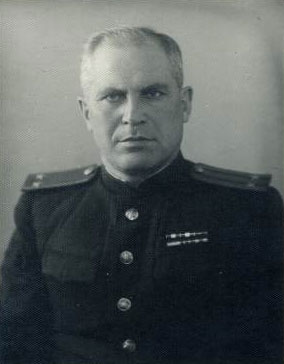 Кирикашвили Петр ГригорьевичИтак, начало рукописи книги «От Киева до Праги»: «Политическим управлением Воронежского фронта я был направлен в распоряжение политотдела 40-й армии, где в начале ноября 1943 года получил предписание о назначении меня заместителем командира 127-го гвардейского стрелкового полка по политической части 42-й гвардейской стрелковой дивизии. В то время дивизия форсировала Днепр уже на третьем месте. На этот раз – в районе села Триполье, южнее Киева, и успешно расширяла захваченный плацдарм на правом берегу. Прибыв в Триполье и отыскал в густой темноте политотдел дивизии, располагавшийся в просторной украинской хате, я представился начальнику политотдела гвардии полковнику Питерскому Б.А. Взяв моё предписание и задав несколько вопросов, он сказал приветливо: «Завтра поговорим подробнее. Подберите себе где-нибудь здесь место, ложитесь спать». Рано утром Питерский был вызван к командиру 42-й гвардейской дивизии гвардии генерал-майору Бобров Ф.А., поэтому проинструктировать меня он поручил своему заместителю гвардии майору Мишину П.И. Когда я собирался идти в полк, в политотдел вошел подполковник – высокого роста, широкоплечий, с большими черными усами, как тогда говорили – буденновскими. Это был командир 127-го гвардейского стрелкового полка гвардии подполковник Середа Константин Георгиевич. - Мне сказал полковник Питерский, что здесь находится мой заместитель по политчасти, прозвучал его басовитый голос. - Да, перед вами - капитан Кирикашвили Петр Григорьевич, - представил меня майор Мишин. Он предложил нам сесть за стол - познакомиться поближе, но Середа решительно заявил: - Мы в бою познакомимся. - Он подошел ко мне и, пожимая мою руку, сказал дружелюбно: « Ну что, комиссар, пошли в полк, будем наступать! » Мы вышли из политотдела и направились на командный пункт полка. На ходу он спросил меня: - Товарищ капитан, давно воюете? - С первого дня войны. Сначала был политруком роты на Северо-Западном фронте, затем - комиссаром отдельной части, - ответил я. Середа, посмотрев на меня довольным взглядом, сказал с заметным украинским акцентом: - Добре! Добре! Теперь мы с вами будем воевать здесь, освобождать от фашистов украинскую землю.  Продолжение знакомства с командиром полка состоялось вечером, после боя. Рассказав ему о себе, я внимательно слушал его: родился он в 1900 году в бедной крестьянской семье на Кубани, с начала гражданской войны добровольцем ушел в Красную Армию, сражался в прославлен-ной Первой Конной армии Буденного, в 1923 году стал коммунистом.  Уловив момент, что я смотрю на орден Красного Знамени на его груди с изрядно потёртой эмалью, Середа заметил:  - Это память о боях в составе Первой Конной армии.Меня, как фронтового политработника, не могли не заинтересовать связанные с этим события. Я задаю вопрос своему незаурядному собеседнику:  - А вам приходилось лично встречаться с товарищами Ворошиловым и Будённым?  - Да, конечно. И не только в боевой обстановке. Документ о моём награждении был подписан ими и мне посчастливилось получить орден из их рук вместе с тёплым поздравлением. Вы, конечно, представляете моё волнение – ведь мне только что исполнилось девятнадцать лет, и вдруг был удостоен высшей тогда награды Родины. С Красной Армией была связана вся его дальнейшая жизнь… Я узнал многое и о дивизии, в составе которой мне затем довелось пройти с боями путь от Киева до Праги. В числе армий, создававшихся для защиты столицы, в октябре 1941 года в городе Балахна Горьковской области была сформирована 29-я отдельная стрелковая курсантская бригада. Получив боевое крещение в конце ноября у города Димитрова, она принимала активное участие в великой битве на полях Подмосковья и контрнаступлении советских войск, где фашистские захватчики впервые потерпели крупное поражение. За боевые заслуги 5 января 1942 года она была преобразована в 1-ю гвардейскую стрелковую бригаду, в мае – награждена орденом Красного Знамени, а в июле 1942 года - развёрнута в 42-ю гвардейскую Краснознамённую дивизию. Дивизия участвовала в прорыве оборонительных сооружений противника на Ржевском направлении, во взаимодействии с танкистами генерала Ротмистрова – в сражении на Курской дуге у Прохоровки, гнала врага с левобережной Украины; за героизм, проявленный при освобождении города Прилуки, была удостоена наименования «Прилукская»… На следующий день я отправился знакомиться с подразделениями полка. Общаясь в них с личным составом, я видел, насколько богат их предшествовавший боевой путь героическими делами – и лично многих, и самого полка в целом. Обходя подразделения, я пришел в 3-й стрелковый батальон, где, недалеко от командного пункта, с группой бойцов беседовал стройный, высокого роста молодой офицер. - Кто этот офицер? – спросил я связного. - Комсорг полка лейтенант Плаксин, а рядом стоит комсорг батальона младший лейтенант Овчинников, - ответил он. Я подошел к ним. Представившись, они вкратце доложили о деятельности полковой комсомольской организации и не без гордости рассказали о мужестве и отваге гвардейцев при форсировании Днепра, боях на Букринском плацдарме и за расширение его на правом берегу.  Беседа с этими молодыми политработниками оставила у меня о них мнение, как об энергичных, боевых комсомольских вожаках, хорошо понимающих свои обязанности, что подтверждалось впоследствии постоянно - с первого же боя и до конца войны. Оба они, безудержно отважные, всегда оказывались в бою в самом пекле, там, где было особенно тяжело и опасно, где их слово и помощь были нужнее всего. Сколько раз потом я видел, как они первыми во время атаки выскакивали из окопов, слышал их призывный возглас: «Вперед, за мной, ура!» и бежали во главе атакующей цепи!» Познакомиться в боевой обстановке как с ними, так и с другими однополчанами, отцу довелось очень скоро, всего лишь через несколько дней - в одном из ожесточённых сражений Отечественной войны, исключительному по своему накалу – на Киевско - Житомирском шоссе, являвшемуся частью грандиозной битвы за Днепр:  «Возвратившись в штаб полка, я встретился с начальником штаба полка гвардии капитаном Быковским Д.А., который сказал мне, что полу-чен приказ командующего I-м Украинским фронтом генерала армии Н.Ф. Ватутина о том, чтобы наша дивизия спешно выдвинулась нав-стречу противнику, направлявшемуся по Киевско-Житомирскому шоссе на Киев. Нашим войскам, после освобождения Киева 6 ноября 1943 года успешно расширявшим стратегический плацдарм на правом берегу Днепра, пришлось там вступить в тяжелейшую схватку с врагом, не желавшим смириться с этим, выполнявшим поставленную Гитлером неукоснительую задачу - любой ценой вернуть утраченные позиции. К району боевых действий на Киевско-Житомирской магистрали, имевших громадное значение не только для Киевской операции, но и для освобождения от немецко-фашистских захватчиков Правобережной Украины, было приковано всеобщее внимание. Уж очень мощные резервы бросил Гитлер на этот участок фронта, кричавший: « Быстрее Днепр потечёт вспять, чем русские сумеют форсировать «Восточный вал».  Не зря же на первом пленарном заседании проходившей тогда Тегеранской конференции глав союзных держав И.В. Сталин, информируя их о положении на советско-германском фронте, начал со сложившейся тяжелой ситуации в районе освобождённого Житомира - южнее и западнее Киева, где немцы развернули наступательные операции. « В этом районе у немцев имеется 5 новых танковых дивизий и 3 старые танковые дивизии, всего 8 танковых дивизий, а также 22-23 пехотные и моторизованные дивизии. Их цель – вновь овладеть Киевом. Таким образом, у нас впереди возможны некоторые трудности.Поэтому, - сказал Сталин, - было бы очень важно ускорить вторжение союзников в Северную Францию ».  В ликвидации возникшей серьёзнейшей угрозы прорыва противника  к Киеву принимало участие несколько армий, в том числе 40-я, и, в её  составе - 42-я гвардейская Прилукскоя дивизия. В рукописи книги отца  «От Киева до Праги» целая глава посвящена описанию боевых действий по сдерживанию рвавшихся к Киеву вражеских танковых дивизий на  участке, оборонявшемся ею, и, в частности, его 127-м полком, где сказано  и о причине, вызвавшей грозную ситуацию, и о героизме наших воинов, и о дальнейшем контрнаступлении советских войск, сорвавших обширные планы гитлеровского командования.  В работу, представленную на прошлогодний конкурс – «Страница семейной славы – 2013», была включена значительная часть этой главы. Сейчас вновь вернусь к этой теме. Дело в том, что сражение на Киевско-Житомирском шоссе находило в своё время отражение в мемуарах военачальников, кино- и телефильмах, литературных произведениях, журнальных и газетных статьях. Следует отметить, однако, что публикации разных лет об этих боях по ряду причин имеют подчас несколько отличную друг от друга трактовку. Хранившиеся в отцовском архиве, а затем в разные годы впоследствии добавлявшиеся мною к ним материалы – авторов и участвовавших в них, и, по всей видимости - нет, имеющих, должно быть, об этом поверхностное представление, содержат часто спорную, противоречивую, особенно в перестроечные годы, оценку тех событий. Наиболее осведомлёнными могут быть, разумеется, причастные к ним. Поэтому посчитала целесообразным представить на интернет-страницах из всех имеющихся у меня материалов воспоминания ветеранов 42-й дивизии - непосредственных участников обороны Киевской магистрали, дающие достоверное представление об одной из трагических и героических страниц Отечественной войны, о цене, заплаченной за срыв вражеского плана повторного захвата Киева со всеми вытекавшими бы из этого последствиями.  В рукописи «От Киева до Праги» хотя и сказано, что танкисты и авиация, несмотря на неблагоприятные погодные условия, принимали участие в подавлении яростной попытки немцев прорваться к Киеву, но основная тяжесть в отражении мощных танковых ударов противника легла на плечи стрелковых соединений, сделавших всё возможное по удержанию киевского плацдарма. Отрывок из книги Маршала Советского Союза И.И. Якубовского «Земля в огне»: «…Несомненно, что действия бригады на житомирском направлении - это лишь небольшой эпизод на огромном фронте борьбы за киевский плацдарм. Здесь достойно показали себя все рода войск. Если наши танковые войска, артиллерия, авиация давали возможность командованию фронта быстро сосредоточивать усилия войск на угрожаемых направлениях, создавать оборону, прочную в противотанковом и противоартиллерийском отношении, затруднять маневр резервов противника, то советская пехота – эта труженица ратных полей – буквально вгрызалась в каждый рубеж, стойко защищая каждую пядь отвоёванной советской земли ». Подтверждением этому и могут служить цитируемые ниже материалы о боевых действиях воинов 42-й дивизии: опубликованные в своё время тексты - в различных газетах, центральных и местных, журналах и сборнике воспоминаний ветеранов этой дивизии - книге «Дорогами войны», а также письма отцу от его однополчан. Все они, написанные в разных городах и в разное время, не противореча, а дополняя друг друга, воссоздают обстановку, царившую на различных участках защищаемой ими магистрали.  Для объединения всех этих документальных источников в единую картину боевых действий воинов 42-й гвардейской Прилукской стрелковой дивизии в описываемый период, посчитала целесообразным привести и отдельные эпизоды, изложенные в прошлогодней работе ( в сокращенном виде ) из главы рукописи книги отца «От Киева до Праги» Сражение на шоссе Киев-Житомир  «Срочная переброска на Киевско-Житомирское шоссе нашей дивизии, а также ряда других частей и соединений, была вызвана создавшейся сложной обстановкой на 1-м Украинском фронте. Освободив Киев 6 ноября 1943 года, войска 1-го Украинского фронта стремительно продвинулись далеко на запад, очистив от противника многие населенные пункты, в том числе города Фастов, Васильков, Житомир.  Намереваясь любой ценой восстановить утраченное положение, гитлеровское командование спешно подтянуло сюда свежие силы, в том числе из Франции, и собрало южнее Житомира и Фастова мощную ударную группировку в составе 15 дивизий, в том числе 8 танковых. Здесь вскоре развернулось сражение, по своему ожесточению напоминавшее битву на Курской дуге, в ходе которого противник вводил в бой в отдельные дни сотни самолетов, до 400 танков – и всё это с одной целью – вновь овладеть Киевом. В соответствии с полученным приказом – не допустить прорыва танков и пехоты противника вдоль магистрали Житомир - Киев, 42-я дивизия в течение двух суток совершает по бездорожью форсированный 90 –километровый марш. 17 ноября она сосредоточивается в населенных 90-километровый пунктах Фасовочная, Юров, Червона Слобода – в 70 километрах западнее Киева. Наш полк 21 ноября стал занимать оборону в 3-х километрах западнее села Ставище и седлать здесь шоссейную дорогу Киев-Житомир. Но противник не дал нам возможности закончить работы по укреплению рубежа обороны. Он обрушил на нас сильный артиллерийский удар. Огненный шквал пронесся над нашими позициями – сплошной грохот и вой рвущихся снарядов и мин стоял над ними. Вскоре появилось до двадцати танков, шедших довольно медленно, примеряясь к скорости двигавшимися за ними, прикрываясь бронёй, густыми цепями пехоты.  Гвардейцы стали отражать натиск противника, стремясь отсечь пехоту от танков и уничтожать их раздельно. Дивизионная артиллерийская группа открыла по танкам массированный прицельный огонь. От их метких выстрелов один за другим вспыхивали «тигры» и «пантеры», однако остальные продолжали двигаться вперёд. Когда они подошли к нашим боевым позициям, их встретили огнём полковая артиллерия и бронебойщики. В ход пошла также и «карманная артиллерия» - противотанковые гранаты. Несколько танков были уничтожены, остальные повернули назад. Оставшуюся без их прикрытия пехоту косили своим огнем миномётчики и пулеметчики, заставив её залечь. Атака противника захлебнулась. Понеся большие потери, он отступил. Наступило затишье, но оно было напряженным и коротким – через три часа началась вторая мощная атака гитлеровцев, потом третья. И все они были успешно отражены. Гвардейцы упорно защищали свои позиции, однако к исходу дня немцам удалось превосходящими силами прорвать оборону соседа и зайти нам в тыл, заняв село Ставище, вследствие чего полк оказался во вражеском кольце. Командир дивизии генерал-майор Бобров Ф.А. приказал полку выйти из окружения, а затем выбить противника из Ставище. После короткого совещания командира полка Середы К.Г. с его руководящим составом все подразделения полка с наступлением темноты скрытно оставили свои позиции, где только что утих гул орудийных раскатов, над которыми не рассеялось ещё густое облако пороховой гари, пыли и дыма, всё вокруг освещалось пылавшими и догоравшими, удушливо чадившими фашистскими танками.  Вслед за высланным вперед для уточнения обстановки разведвзводом ушел к Ставище наш передовой отряд в составе стрелковой роты, артиллерийской батареи и взвода противотанковых ружей во главе с заместителем командира полка по строевой части гвардии капитаном Ильиным П.И. Вскоре разведчики прибыли с донесением. Они сообщили, что на юго-западной окраине села стоят до 15 вражеских танков, охраняемых всего двумя солдатами, и что вблизи их расположился в засаде наш передовой отряд. Подразделения полка ускорили движение, чтобы воспользоваться беспечностью противника. Достигнув окраины Ставище, они скрытно прошли в трехстах метрах мимо стоявших фашистских танков и вступили в село с юго-восточной стороны. Только теперь противник спохватился и бросил несколько танков против нас, но они напоролись на наш передовой отряд, находившийся в засаде. В завязавшемся ночном бою отряд подбил танк и заставил противника отступить. К этому времени уже все подразделения полка, прорвав окружение, вошли в село и развернули там боевые действия. Особенно сильный бой шел в его центре. Здесь группа бойцов во главе с Александром Плаксиным энергично атаковала противника, гранатами и автоматными очередями выкуривая упорно сопротивлявшихся полупьяных гитлеровцев из домов. Очистив от них село, батальоны начали занимать оборону на его западной окраине. Вскоре прибежал ко мне Василий Овчинников, которому я ещё вечером поручил организовать доставку из соседней деревни Небелица боеприпасов, бывших у нас на исходе, и питания бойцам, весь день не получавшим пищу. Он доложил, что привезены боеприпасы и кухня с горячей едой. Старшины рот и батарей быстро накормили бойцов и роздали подразделениям боеприпасы. Медработники отправили тяжелораненых в медсанбат. Легкораненые почти все остались в своих подразделениях. Заняв Ставище, мы не могли позволить себе даже небольшую передышку. Понимая, что с рассветом нам предстоит сражаться с сильным противником, мы всю ночь торопились укрепить вновь занятый оборонительный рубеж: бронебойщики пристраивали поудобнее свои длинные ружья, бойцы стрелковых рот вгрызались в землю, артиллеристы и минометчики оборудовали огневые позиции, саперы устанавливали противотанковые мины перед нашей обороной, офицеры организовывали систему огня, политработники разъясняли бойцам их задачи в предстоящем бою. Всю ночь никто не сомкнул глаз. К утру, хотя и утомленные вчерашним боем и ночной напряжённой подготовительной работой, гвардейцы заняли свои места в боевых порядках и были готовы к отражению атак противника. И вот в предрассветном тумане мы увидели свыше 70-ти фашистских танков, с лязгом и скрежетом разворачивавшихся для атаки на участке обороны 42-й дивизии. Более 20-ти из них в сопровождении солдат, шедших с автоматами наперевес, направлялись к позициям нашего полка.Первыми в бой вступили артиллеристы. Батарея гвардии старшего лейтенанта Владимира Мухина находилась на самом танкоопасном направлении – к ней, стреляя на ходу, устремились 12 вражеских машин. Увидев их, Мухин крикнул своим бойцам: «Умрем, но фашистские танки на Киев не пропустим!»  Подпустив их поближе, батарея открыла по ним прицельный огонь прямой наводкой. Атака гитлеровцев захлебнулась – горело несколько танков, остальные повернули назад. Но вскоре они вместе с пехотой вновь ринулись на батарею, где неповреждённым осталось лишь одно орудие, но его расчет продолжал героически сражаться. Правее батареи Мухина вёл бой истребительно-противотанковый дивизион. Огонь его также был разительным, но и сам он нёс потери. Когда погиб один из огневых расчетов, к орудию стал, уже будучи раненным, замполит этого дивизиона гвардии капитан Анатолий Петеримов. Он подбил танк и подавил несколько огневых точек противника. Отважно сражалась с фашистскими танками пятая батарея, коман-диром которой был Герой Советского Союза гвардии старший лейтенант Евгений Клюшников. В ходе боя, опасаясь захвата немцами орудия, боевой расчет которого геройски погиб, он приказал командиру отделения тяги второго артдивизиона гвардии старшему сержанту Виталию Козлову увезти его с боевых позиций. Выполняя этот приказ, Козлову удалось подъехать на тягаче к пушке, под сплошным автоматным огнем выскочить из кабины машины и, подцепив её, увезти из под носа врага. Потеряв большое количество танков и живой силы, гитлеровцы отошли, но вскоре бой вновь разгорелся и, продлившись три часа, закончился для них безуспешно. За несколько дней боёв только лишь наш полк отразил пятнадцать ожесточенных вражеских атак.  И вновь противник предпринял попытку прорвать нашу оборону одновременно с двух направлений большими силами. По наступавшим гитлеровцам обрушили мощный огонь поддерживавшие нас части: прицельно била артиллерия, метко бомбила авиация. Над нами летели на врага огненные стрелы и багровые хвосты от выстрелов прославленных «катюш» и мощных реактивных минометов, которые тогда называли «андрюшами». За озарённым яркими всполохами небом с гордостью и радостным волнением наблюдали наши бойцы, восторженно восклицая: « Вот так их !»  Все атаки гитлеровцев и на этот раз захлебнулись. Бой прекратился с наступлением вечера, но на рассвете они вновь пошли в атаку. Повторяли их и в последующие дни. Мы уже потеряли счет этим атакам. Фашистские танки, бронетранспортеры и пехота, яростно и беспрерывно устремлялись к нашим позициям. Около трех недель мы сдерживали их натиск, вели ожесточённые бои, ни днем, ни ночью не зная передышки. Но даже в этом аду гвардейцы выстояли, отразив отчаянную попытку немцев прорваться к Киеву. В этих боях противнику был нанесен большой урон, но и мы понесли значительные потери. В наших батальонах оставалось по 60-70 человек, а в артиллеристских и минометных подразделениях – меньше половины их состава. В связи с этим всё труднее приходилось отражать натиск гитлеровцев. Редели ряды защитников рубежа обороны. То тут, то там они превращались в одиночные очаги сопротивления, которые продолжали сражаться с врагом с непреклонной решимостью.  Вот к бойцам батареи 45- миллиметровых пушек обращается её парторг сержант Иван Кондаков:  - Товарищи, хоть нас осталось так мало, но гвардейцы бьют фашистов и малой силой!  И они на деле подтверждали это…  Несмотря на мужественное сопротивление, гитлеровская пехота на ряде участков прорывалась в расположение наших подразделений, где гвардейцы упорно оборонялись в завязывавшемся ближнем бою. В тран-шеи левофланговой стрелковой роты ворвалось до 30-ти гитлеровцев. Разгорелся бой – жестокий и страшный. Он шёл вплотную – штык в штык. Перекрывая крики и ругань сражавшихся, раздался громкий призывный голос Овчинникова: - Гвардейцы, бейте фашистских гадов! И они били их беспощадно…  В разгар боёв на самых трудных и ответственных участках находились парторги, комсорги, политработники. Силой личного примера они укрепляли решимость бороться, разъясняли боевую обстановку и текущие задачи. Комсорг полка Александр Плаксин пришел в траншеи седьмой роты, державшей оборону по левую сторону от шоссе, в которой не осталось ни одного офицера. В момент затишья он рассказал бойцам о том, как личный состав полка и дивизии стойко отражает натиск гитлеровских войск на всей Киевской трассе и обратился к ним с призывом:  - Фашисты делают последние усилия, чтобы прорваться к Киеву, сбросить наши войска с правого берега Днепра. Наш долг – стоять насмерть, биться до последней капли крови. Драться так, как дрались 28 героев - панфиловцев под Москвой. Не пропустим и мы к Киеву фашистскую нечисть!.. »  О тревожной обстановке на этом участке фронта во время оборонительной операции (с 13 ноября по 22 декабря 1943 года) можно прочувствовать хотя бы из некоторых сводок Совинформбюро. Например: 16 ноября : « В районе Фастова и юго-восточнее Житомира наши войска отбивали контратаки крупных сил пехоты и танков противника. 17 ноября :  «В районе ЖИТОМИРА и КОРОСТЫШЕВА наши войска вели упорные бои с крупными силами пехоты и танков противника и под его давлением оставили несколько населённых пунктов». 18 ноября:  « Противник обошёл Житомир восточнее города и вновь захватил его».  И многие следующие дни ноября и декабря ( до контрнаступления наших войск, начавшегося 24 декабря 1943 года), сводки эти были примерно такого содержания:  «В районе ЖИТОМИРА и КОРОСТЫШЕВА наши войска отбивали атаки крупных сил пехоты и танков противника. В ходе боёв противник понёс огромные потери в живой силе и техник ».  Об ожесточённости боёв на разных участках Киевско - Житомирского шоссе, на которых держала оборону 42-я гвардейская Прилукская дивизия, свидетельствуют, как сказано выше, и следующие цитируемые документальные источники – воспоминания её ветеранов - Статья Л. Я. Уставщикова, бывшего командира 136-го полка,  г. Киев. В том памятном бою  « Гребени, Букрин, Триполье. Три плацдарма на Днепре, и на каждом нам довелось вести тяжелые бои. Дивизия до предела утомлена. Но вот поступает приказ командующего I Украинским фронтом генерала армии Ватутина К.Ф. спешно выдвинуться навстречу противнику, рвущемуся к Киеву. Наша гвардейская Прилукская дивизия опять оказывается на основном направлении… 21 ноября 1943 года. С ходу развёртываемся в боевой порядок на рубеже Юзефовка – колхоз «Червоный шлях» в трёх километрах западнее села Ставище. Не успев окопаться, вступаем во встречный бой с крупными вражескими силами. На деревню идёт около ста танков. Но 136-й гвардейский Краснознамённый и 91-й гвардейский артиллерийский полки действуют непосредственно на шоссе и принимают на себя основной удар. Они уничтожают 28 танков, 30 броне- и автомашин, сотни вражеских солдат и офицеров. Семь часов длился этот ожесточённый бой. Ценой больших потерь превосходящим вражеским силам удаётся потеснить нас на один километр и то после того, как значительная часть нашей артиллерия вышла из строя. Дальше враг не смог пройти, хотя предпринимал по пять-шесть ожесточённых атак за день. Дивизия, при самоотверженной помощи населения Коростышевского и Макаровского районов, сумела в ходе этих боёв создать прочную оборонительную полосу с опорными пунктами в Небелице. Оборонительные работы велись круглосуточно под непрерывным артиллерийским и миномётным огнём. Самые ожесточённые схватки происходили в районе сёл Ставище и Небелица.  Каждый день боёв здесь, на Житомирском шоссе, был отмечен мас-совым героизмом наших воинов. Вот эпизоды только одного дня – 10 декабря 1943 года. Младший сержант С. Кнорин, командовал расчётом станкового пулемёта. Весь расчёт выбыл из строя. Кнорин остался один и вёл огонь до последнего патрона. Был тяжело ранен. Не желая попасть в плен к врагу, взорвал противотанковой гранатой набросившихся на него гитлеровцев и себя.  Гвардии лейтенант И. Слепой, отражая со своей пулемётной ротой налёт вражеской авиации, лично сбил бомбардировщик.  Во время штурмовки вражеских позиций западнее села Небелица был повреждён и сел на нейтральной полосе наш самолёт «Ил-2». Гитлеровцы бросились к нему, чтобы схватить лётчика. Стрелковый взвод младшего лейтенанта А. Минакова в считанные минуты оказался у самолёта, окопался и держался там до вечера. С наступлением темноты взвод возвратился на свои основные позиции с лётчиком, который был ранен… Санинструктор Т. Мамаева в этот день вынесла более 20 раненых. На южной окраине села Ставище она была ранена осколком в бедро. Отползая в тыл, Мамаева тащила на себе тяжелораненого бойца. Ползла с ним, пока не потеряла сознание из-за потери крови… Самым тяжелым оказался бой в ночь с 11 на 12 декабря 1943 года. После мощного огневого налёта на наши позиции крупные вражеские силы внезапно атаковали полк с трёх направлений. Они ставили задачу захватить Ставище и Небелицу, чтобы затем развить стремительное наступление по шоссе к Киеву. Мы бросили в бой всё, что смогли. Раненые не оставляли позиций. Вот уже отбиты две атаки. Но фашисты идут в третью. Неся большие потери, они всё же захватывают Ставище. Ожесточённый бой идёт на западной окраине Небелицы. Силы неравные! Редеют ряды гвардейцев. У соседей тоже не легче. Противник вклинивается в их оборону.  Докладываю обстановку комдиву генералу Ф.А. Боброву. Он отвечает: - Держись, соколик. Посылаю тебе сапёров и всё, что имею при себе. Гвардейцы выстояли. Враг не прошел. А на рассвете гвардейцы сами перешли в контрнаступление и в течение трёх часов боя выбили противника из всех захваченных позиций. Положение на участке дивизии, а следовательно, на Житомирском шоссе, было восстановлено». - Статья о командире 127-го полка К. Г. Середе -  корр. донецкой «Рабочей газеты» В. Слободенюк, 29 октября 1964 г.:«Небо, казалось, смилостивилось над землёй, израненной, искорёженной, ещё гудящей гулом орудийных раскатов. Всего лишь час назад оно дышало огнём. Сумерки принесли передышку смертельно уставшим бойцам. Командир полка и сейчас, как наяву, видит подробности тяжелого и неравного боя с фашистами. … Двадцатикилометровый марш-бросок к хутору Червоный Шлях, стремительное наступление и овладение населённым пунктом Кочетово на шоссе Киев-Житомир. Рано утром фашисты пошли в контратаку. Враг превосходил гвардейцев по численности солдат и танков. Но гвардейцы не дрогнули. Последняя, предпринятая перед самым вечером атака поставила полк в критическое положение. Три вражеских танка ворвались в расположение полка и начали утюжить его огневые точки. Командир видел, как в этот опасный момент из окопа выскочил рядовой боец Московка, побежал за бронированной махиной врага, догнал её и метнул в моторную часть бутылку с горючей смесью. Мгновение – и танк запылал свечей. Бойцы «дали при-курить» и двум другим танкам. С наступлением вечера бой прекратился. В степи догорало около тридцати вражеских машин…»  - Статья В. Г. Чулкова, гвардии лейтенанта, г. Нижний Новгород. Артиллеристы выстояли  « Под знаменем гвардейской Прилукской дивизии я прошел боевой путь от Прилук до чехословацкого города Банска - Быстрица в 91-м артиллерийском полку в должности старшего офицера батареи. За время боёв был контужен и два раза ранен. Последний - 15 марта 1945 года, был ранен тяжело и закончил войну в госпитале.  За этот период батарея провела много ожесточённых сражений с гитлеровскими захватчиками. Особенно же в память врезался кровопролитный бой с прорвавшейся немецкой танковой группировкой по Житомирскому шоссе в районе хутора Червона Слобода, недалеко от деревни Ставище.  В этом бою мы потеряли много воинов, беззаветно преданных своей Родине. Но благодаря их стойкости и мужеству было остановлено наступление фашистов на главном участке Киевского направления, каким являлось Житомирское шоссе. Сам я чудом остался жив. Пуля из крупнокалиберного пулемёта попала мне прямо в грудь и застряла между гимнастёркой и шинелью. По всей вероятности, она задела бруствер окопа и потеряла убойную силу. Описываемые события происходили в ноябре 1943 года. Наш артполк и 136-й стрелковый из резерва фронта, в котором находилась дивизия, были переброшены в срочном порядке на Житомирское шоссе для ликвидации прорыва на Киевском направлении. Переброска осуществлялась на автомашинах артполка поэтапно: сначала перевозились пушки на удобный для обороны рубеж, а затем машины возвращались за пехотой. Таким образом, за сутки мы преодолели около 100 км. Другие стрелковые полки и подразделения дивизии двигались пешим порядком. Выйдя на Житомирское шоссе, переброшенные части двинулись в направлении Житомира. Примерно на 70-м километре разведка обнаружила немецкие танки, идущие навстречу нам. Командир дивизиона дал команду колонне развернуться влево от дороги в районе хутора Червона Слобода… Не теряя ни минуты, личный состав огневых взводов начал оборудовать огневые позиции, а я с артмастером и командиром второго огневого взвода лейтенантом Клушиным занялся выверкой прицельных приспособлений орудий. Выверку производили не по ориентирам, как положено по уставу, а прямо по танкам, которые уже появлялись на горизонте. Немецкие танки в это время также готовились. В бинокль было видно, как к ним подъезжали автомашины и загружали боеприпасы. Затем, выстроившись в колонну шириной в полкилометра, они двинулись на наши позиции. Их было более сотни. Танки шли медленно. Чувствовалось, что противник не имел данных о наших войсках и поэтому был осторожен.  Личный состав батареи изготовился к смертельной схватке с врагом. Воины - артиллеристы были опытны, они участвовали в сражениях под Прохоровкой на Курской дуге, трижды форсировали Днепр, а некоторые дрались с фашистами ещё у стен Москвы. И тем не менее все были предельно напряжены и с нетерпением ждали команды об открытии огня.  Как только стальные махины с фашистской свастикой приблизились на расстояние выстрела прямой наводки, первая батарея открыла огонь, а за ней и весь полк. С первых же залпов наша батарея подбила четыре танка: один загорелся, три других остановились, и было видно, как из них вылезали фашисты и тут же попадали под огонь нашей пехоты. Вслед за нами по танкам открыли огонь и наши соседи – «катюши». После их «игры» огненные факелы появились и в глубине колонны. Гитлеровцы в свою очередь открыли по ним огонь из всех видов оружия. Началась дуэль артиллеристов с танками. Стоял сплошной гул. Мои команды были не слышны. Стрельбой управляли командиры орудий. Они самостоятельно выбирали цели. После нескольких прямых попаданий и мы начали нести потери… Приказав санинструктору всех раненых по возможности отправить в тыл, я перебежкой направился к окопу комбата Котенко, чтобы доложить ему о ситуации, в которой находится батарея. Оценив ситуацию и то, что вывести пушки с поля боя мы не сможем, он приказал мне собрать всех оставшихся в живых ( связистов, разведчиков и других) и продолжать огонь из второго орудия, у которого были ещё целы ствол и затвор… »  - Из писем старшего лейтенанта, бывшего командира 4-й роты 127-го полка М. И. Растяпина, г. Хмельницкий :  «Прибыл я на Днепр в конце сентября, воевал недолго – был ранен при форсировании Днепра. После излечения был направлен на житомирское направление – за Киевом есть городишко Юров, там были очень сильные бои. Наш 2-й батальон, где я принял 4-ю роту, был в резерве командира дивизии. Мы переночевали прямо на шоссе, а рано утром стали двигаться к линии фронта. Неожиданно остановили нас и приказали располагаться и окапываться с левой стороны шоссе, и сообщили, что противник находится в 13 километрах.  … А вспомните день, как с утра и до вечера наши самолёты «ИЛ» висели тучами в воздухе, а из реактивных установок РС прямой наводкой били по танкам. Это был действительно современный по тому времени мужской бой. Очень много танков сожгли. … с левого фланга немец стал теснить наши войска танками. Где-то после обеда передовые части стали отходить прямо на расположение нашей роты, в которой было за 40 человек, да отступавших, присоединившихся к нам, набралось человек 20. Рота наша была в этом месте единственной, ни слева, ни справа соседей у меня не было, лишь только с левого фланга била чья-то одна пушка, вероятно 45-мммиллиметровая, и то стреляла недолго…  Напротив нас горизонт был окаймлен лесом, и из него стали выхо-дить на нас танки. Гвардейцы встретили их и дрались по - гвардейски, из автоматов и винтовок били по амбразурам танков, пока хватило боеприпасов. Когда же они кончились, с отчаяния брали комки земли и бросали на танки. И вот они, медленно продвигаясь, слева уже зашли на окопы моей роты. Со мной в окопе находился ординарец Жуков и связной с телефонным аппаратом Баринов. Из средств для борьбы с танками у нас уже не было ничего. Перед самым закатом солнца один из танков зашел на наш окоп и остановился. Немцы вылезли из него и пошли куда-то, а нас не заметили. Между гусеницами танка было пространство, я снял плащ-палатку и стал вылазить, за мной пошел связной и ординарец. Надо было ползти до кювета шоссейной дороги, а у меня не выдержали нервы, я вскочил и побежал, за мной - мои хлопцы. С другого танка нас заметили и стали давать очереди трассирующими пулями, но, к счастью, обошлось всё хорошо, мы успели добраться до кювета, а там уже были мои бойцы. Я собрал бойцов, а их осталось не очень густо, и разыскал штаб полка. Перед утром мне дали боеприпасы и пополнение, как сейчас помню – 36 человек ( повара, ездовые ). Я занял оборону и весь день мы вели бой. Перед вечером 11 декабря бой у нас утих, но танки врага, было видно, стали обходить наши части слева и справа…» Да, это были танки противника, предпринявшего новое наступление. Сколько же боёв пришлось выдерживать всем подразделениям дивизии за более чем месячный период оборонительного противодействия танковым дивизиям немцев! И, среди них, у всех запечатлелся особенно трагичный день - 11 декабря 1943 года. - Отрывок из рукописи книги «От Киева до Праги»: « Немецкое командование, которому удалось подтянуть крупные  резервы, решило вновь попытаться массированным танковым ударом во что бы то ни стало смять нашу оборону.  11 декабря началось ещё более упорное сражение на Киевско-Житомирском шоссе и, в частности, за Ставище. Противник весь день предпринимал мощные танковые атаки, вводил в бой всё новые и новые силы. За день было отбито 5 яростных вражеских атак, но к вечеру, однако, гитлеровцы всё же прорвались в районе Ставище.  Для ликвидации этого прорыва генерал-полковником К.Н. Леселидзе, командующим 18-й армией, переброшенной в числе других воинских соединений на помощь защитникам Киевско - Житомирской магистрали, были в срочном порядке направлены к нам стрелковый полк, танки, артиллерия. А до их подхода гвардейцы, потерявшие счет времени, давно не имевшие ни нормального сна, ни отдыха, ни еды, оглохшие от непрерывной канонады, продолжали из последних сил отражать атаки, хотя и изрядно измотанного, но всё ещё превосходящего в силе противника. Однако это удавалось нам всё труднее. На просьбы командиров подразделений о пополнении личного состава командир полка Середа отвечал:  - Я понимаю, что вам очень трудно вести бой, у вас большие потери в личном составе. Но помочь вам ни я, ни командир дивизии не можем - нет у нас больше резервов. Поэтому есть один приказ: «Не дать противнику перерезать и оседлать шоссе ». Будем стоять насмерть, драться до последнего патрона. Это наш священный долг.  Наконец, с приходом подкрепления, частей 18-й армии, наш полк, как и другие части дивизии, устремился в контратаку, принудив противника к отступлению. В последующие дни враг ещё пытался предпри-нимать атаки, но они становились всё слабее и слабее. Вскоре гитлеров-цы были вынуждены перейти к обороне. Таким образом, положение на участке фронта, который защищала наша дивизия, было восстановлено… Этот эпизод описан в книге Л.И. Брежнева «Малая земля ». 24 декабря войска 1-го Украинского фронта, в том числе и 42-я гвардейская дивизия, после часовой артподготовки обрушились на фашистские войска и, прорвав его оборону, стремительно начали наступление». - О боях на Киевско-Житомирском шоссе в центральной прессе были опубликованы две статьи бывшего командира 3-го батальона 127-го полка подполковника запаса Л.И. Дряпы: «Тигры не прошли»  и  цитируемая ниже:  У деревни Ставище  «... Мы заняли позицию, на которой предстояло остановить вражеское контрнаступление… На поспешно занятый нами рубеж обрушился смерч огня и металла. В несколько минут противник перепахал воронками наши боевые порядки.  Сразу же после артиллерийской подготовки он пошел в атаку. Появились вражеские танки - их было несколько десятков. Прикрываясь броней, за ними шла густыми цепями вражеская пехота. Противник открыл огонь из орудий и пулеметов. Трассирующие пули веером расстилались по полю и впивались в наши окопы. Танки, видимо заметив редкую цепь батальона, пошли быстрее, стремясь на скорости смять нашу оборону. Находившиеся в боевых порядках пехоты артиллерийские расчеты выкатили свои орудия на прямую наводку. Выгодные позиции заняли бронебойщики гвардии младшего лейтенанта Геращенко и бойцы, вооруженные противотанковыми гранатами и бутылками с горючей смесью. От первых же выстрелов вспыхнуло несколько машин. Танки продолжали двигаться вперед, хотя строй их уже был нарушен. Бой только разгорался… Особенно жаркая схватка произошла у кирпичной сторожевой, близ шоссе. Там еще до начала боя командир пулеметной роты капитан Г. Бакланов установил пулемет, и в тот момент, когда вражеская пехота подошла к нашему переднему краю, пулеметчики открыли губительный огонь. Гитлеровцы залегли, затем попятились. Встретив достойный отпор, противник отошел. Однако полчаса спустя началась еще одна атака, потом третья…  Вражеские танки вплотную подошли к нашим боевым порядкам, в них полетели противотанковые гранаты. Связист рядовой Семенов находился в одиночном окопе, когда мимо него проходил танк. Солдат метко бросил противотанковую гранату. Справа показался второй танк, который, развернувшись, собирался «пройтись» вдоль наших позиций. Еще одной гранатой Семенов остановил эту машину. Бесстрашный воин-комсомолец пал смертью храбрых от огня вражеских автоматчиков. Но подвиг Семенова воодушевил гвардейцев. Тяжелый фашистский танк направился к окопу, в котором находились сержант Ленкин и рядовой Мустафьев. Вот он уже в десяти метрах от них, кажется, еще несколько секунд и оба воина будут раздавлены стальной громадиной. Одна за другой под машину полетели две противотанковые гранаты. С перебитой гусеницей танк по инерции прошел немного, развернулся на месте и замер, накрыв собой окоп…  В течение ночи мы не сомкнули глаз. Пользуясь передышкой, гвардейцы усовершенствовали свой оборонительный рубеж. Перед передним краем обороны устанавливали миновзрывные заграждения полковые саперы, руководимые гвардии капитаном Букатевичем. На минах, умело расставленных руками наших славных саперов, подорвался не один вражеский танк. Как потом стало известно, немцы к исходу дня, перегруппировав свои силы, мощным ударом по нашему соседу слева прорвали его оборону и вышли к нам в тыл, заняв д. Ставище. Командир полка гвардии подполковник Середа получил приказ ударом вдоль шоссе контратаковать противника и соединиться с основными силами дивизии. Третьему батальону с батареей противотанковых орудий была поставлена задача: на узком участке прорвать окружение и держать фланги прорыва до полного выхода полка из окружения. Головной отряд батальона в составе седьмой роты лейтенанта Островского и батареи 57-мм орудий, которой командовал капитан Хадзицкий, завязал бой с охранением противника. Решительным ударом сбив его, батальон с ходу атаковал застигнутого врасплох врага на окраине д. Ставище. Гвардейцы дрались бесстрашно. Они знали, что от их действий зависит судьба всего полка. Три раза батальон бросался в атаку. Восьмая рота лейтенанта Николаева вырвалась вперед, развернулась вдоль Киевско-Житомирского шоссе, прикрывая выход главных сил. Враг опомнился лишь тогда, когда последние подразделения миновали село. Несколько вражеских танков пытались контратаковать вышедший из окружения полк, но напоролись на батарею капитана Хадзицкого и седьмую роту лейтенанта Островского, оставленные для прикрытия. На пункте сбора нас уже ожидал новый приказ: полку к утру вновь перекрыть Киевско-Житомирскую магистраль, не допустить прорыва противника в направлении Киева. Перевязанные окровавленными бинтами, с красными от бессоницы глазами, сутки не имея крошки во рту, гвардейцы поспешно вгры-зались в землю. Но не наступил еще рассвет, когда в дымке утреннего тумана из села Червоный Шлях вышли развернутым строем фа-шистские танки...  В этой неудавшейся атаке фашисты потеряли до пятнадцати танков, несколько десятков автоматчиков. Но и наши гвардейские батальоны заметно поредели. Поле было изрыто вражескими снарядами и минами. Вокруг фашистских танков горел сухой бурьян. Едкая гарь застилала поле боя. Хорошо зная тактику противника, мы спешно готовились к отражению новых атак. Вместо разбитых орудий выкатывали на прямую наводку новые, восстанавливали окопы и траншеи. Прошло немного времени и враг, пополнив свои подразделения, вновь ринулся в атаку. Небо заволокло дымом. Пронзительный скрежет металла, грохот снарядов, нервный треск автоматов - всё это слилось воедино и обрушилось на наших людей, прижимая их к земле. Но даже в этом аду гвардейцы не теряли присутствия духа, способности сопротивляться. Справа в двухстах метрах от шоссе стояло полуразрушенное кирпичное зание. Там укрепилась группа гвардейцев, создав опорный пункт с двумя пулеметами и единственным уцелевшим орудием, во главе с комсоргом полковой истребительно-противотанковой батареи старшим сержантом Мурашовым. Как только стальные чудовища стали приближаться к нашему опорному пункту, артиллерийский расчет открыл огонь. Им помог меткой стрельбой расчет ПТР. Вот уже подбито два немецких танка. Но силы были неравными. В двухстах метрах от нас остановились пять «тигров» и всю мощь своего огня они обрушили на героический артиллерийский расчет. Позиция смельчаков была мгновенно вспахана вражескими снарядами, орудие разбито, расчет полностью выведен из строя. И только тогда «тигры» двинулись в атаку на наш опорный пункт. Остатки батальона, до предела измотанные боями, но не сломленные, вынуждены были отойти на огневые позиции своих минометчиков на западную окраину деревни Небелица. Те разделили с нами небогатый запас патронов. Бойцы вновь начали окапываться, готовиться к отражению новых контратак противника. Многие из них давно уже потеряли счет времени, дни и ночи слились воедино... Мокрые, уставшие до изнеможения, раненые, но отказавшиеся покинуть поле боя, продолжали мужественно защищать столицу Украины.  Второй батальон 127-го гвардейского полка занимал оборону фронтом на запад, на самой окраине Ставища. Бойцы этого подразделения под командованием капитана Резинкина в боях на Киевско-Житомирском шоссе уничтожили несколько сот вражеских солдат и офицеров, подбили три тяжелых танка. На счету бойцов пулеметной роты капитана Якушева - более сотни фашистских солдат, один вражеский самолет. Четвертая рота этого батальона четырежды пропускала через свои боевые порядки танки противника, отсекая от них мотопехоту и совместно с артиллеристами уничтожала вражеские танки в глубине своей обороны. С таким же упорством, мужеством и отвагой дрался левее нас стрелковый батальон под командованием Героя Советского Союза капитана Иванова.  В нашем батальоне к исходу второго дня боев осталось всего лишь шестьдесят бойцов и три офицера. Седьмую роту возглавил исполнявший обязанности заместителя командира батальона по политчасти комсорг полка лейтенант А. Плаксин. Его бойцы растянулись редкой цепью по ле-вую сторону шоссе, а справа от дороги находились бойцы восьмой стрел-ковой роты во главе с младшим лейтенантом Геращенко. И в эту критическую минуту к нам добрался заместитель командира полка по политической части майор Кирикашвили. Обращаясь к солдатам, он сказал:  - Держитесь, к нам на помощь спешат войска 18-й армии, которые в тяжелейших боях выстояли на Малой земле. Mы переходим в подчинение командования 18-й армии.  Лично для меня эта весть была особенно радостной. Дело в том, что с первого дня боев с немецко-фашистскими захватчиками и до ранения 5 марта 1943г. мне посчастливилось сражаться в составе войск героической 18-й армии. Помню, как 24 сентября 1942 г. гитлеровские дивизии на Туапсинском направлении начали штурм Кавказского пере-вала. Сотрясалась от разрывов бомб и снарядов противника земля, редели батальоны 395-й стрелковой шахтерской дивизии. Казалось, что враг сомнет остатки нашего батальона, оборонявшего высоту Гейман у хутора Старообряченского. Но не прошли полки 125-й немецкой пехотной дивизии на Туапсе. В самый критический момент боя привел тогда к нам на помощь курсантский батальон Орловского бронетанкового училища начальник полит-отдела армии полковник Леонид Ильич Брежнев. Курсанты, которыми командовал в то время подполковник Федорович, с ходу вступили в бой и отбросили врага.  Этой ситуации суждено было повториться и на Киевско-Житомирском шоссе. Когда расстояние до противника сократилось до 100-150 метров, несколько наших бойцов, не выдержав накала боя, пытались отойти в населенный пункт. В это время сзади громко была подана команда: - Не отходить! Держитесь стойко! На помощь идут артиллерия и танки. Я обернулся и узнал Леонида Ильича. Его сопровождал адъютант Кравчук. О том, что произошло дальше, лучше расскажут волнующие страницы «Малой земли»…  Пришедшая вскоре на помощь противотанковая артиллерия и САУ-152 с ходу открыли по наступающему противнику огонь. Танки врага на некоторое время остановились, пехота залегла. С этого момента наступил перелом боя в нашу пользу.  Личный состав 3-го стрелкового батальона совместно с прибывшим подкреплением поднялся в контратаку. Противник не выдержал решительного удара наших бойцов, дрогнул и обратился в бегство, бросая оружие и технику... Еще много раз после этого памятного боя вражеские пехота и танки контратаковали нас. Но гвардейцы 42-й стрелковой дивизии, теперь уже вошедшие в состав 18-й армии, держали оборону стойко, отразили все попытки противника прорваться к Киеву».  - Из писем полковника А.С. Плаксина, бывшего комсорга 127-го полка, г. Москва. В первом цитируемом письме речь идёт о моменте, когда 127-й полк, как говорилось выше, под давлением превосходящих сил врага оказался в окружении:  «… Надо прямо сказать, что момент был весьма сложный, и командир полка Середа К.Г. на совещании руководящего состава полка не без волнения доложил, что полк оказался отрезанным от основных своих сил, что перед нами стоит задача или уйти в близлежащие леса с целью вести боевые действия партизанским способом, или во что бы то ни стало соединиться со своими. Даже командир полка, умудрённый опытом гражданской и Великой Отечественной войн, не исключал сложных боевых действий в окружении. К счастью, силы у немцев у самих были на исходе и они не могли создать плотное кольцо окружения… Весь полк вышел из окружения с боевым оружием, готовый вести решительные боевые действия, а личный состав батареи 120 мм миномётов вышел из боя без боевой техники. Когда командир полка узнал об этом, то строго и решительно приказал гв. капитану Хадзицкому:  - Или возвращайтесь обратно и выводите материальную часть, или пойдёте под трибунал.  И Хадзицкий выполнил боевой приказ командира полка. Они на полном скаку проскочили немецкие боевые порядки по Киевско-Житомирскому шоссе. Немцы, спохватившись, двинули против них несколько танков, но встретили решительный отпор основных сил нашего полка…» Письмо отцу о боевой обстановке 11 декабря 1943 года: «… Я Вам высылаю газету «Советский патриот» со статьёй «Тигры не прошли». Материал для статьи дал Л.И. Дряпа… С материалом зна-комился бывший зам. начальника политотдела 18-й армии полковник Пахомов Сергей Степанович. Он был сторонником, чтобы указать в ней имя Л.И. Брежнева, возглавлявшего передовой отряд 18-й армии, вступивший в борьбу с врагом на Киевско-Житомирском шоссе на участке нашего полка. Ведь шоссе седлал наш полк, Ставище обороняли и брали вторично мы. И я считаю, что в «Малой земле» Л.И. Брежнев описывает именно наш ночной бой за с. Ставище, конкретно 3-го стрелкового батальона. Дряпа Л.И. даже утверждает, что он встречал на своём КП Л.И. Брежнева в сопровождении командира нашей дивизии генерала Боброва Ф.А. Я же, будучи с 7-й ротой по левую сторону шоссе, видел сзади нас развернувшийся противотанковый батальон и большую группу офицеров в плащ-палатках.  Немцы шли на нас развёрнутым строем под прикрытием танков, ночью при свете подвешенных ракет. И били по нам цветными трассирующими пулями и бронебойными снарядами. Всё выглядело эффектно, зрелищно, даже захватывающе. Мы опасались одного: не дай бог немецкие танки ворвутся в наши боевые порядки. Тогда нам хана. Гранат нет, окопов в полный профиль - тоже. И вдруг сзади нас ударила артиллерия 152 мм калибра. Первыми же выстрелами был подбит головной немецкий танк, за ним второй, остановился третий. В это время прекратили движение и остальные танки (их было 10-12). Немецкая пехота залегла.  Я подаю команду: «По немецким захватчикам - огонь!» Ударили ПТ ружья, пулемёты, винтовки. Артиллеристы били без промаха почти в упор. Расстояние от нас до немцев оставалось 100-150 метров. Почувствовав организованный огневой удар, немецкие танки стали отходить назад, некоторые даже развернулись на обратный ход. За ними стала отходить и их пехота. Радость переполняла наши сердца…Мы стремительно бежали вперед. Вот уже подбитые танки остались позади. Мотопехота огрызается, но напор наш так стремителен, что немцы, опрокинутые, в панике бегут. Кричу : « Вперед, гвардейцы! » - Но что это такое – нам навстречу движется группа ( человек 18-20 ), причем огня не открывают. Кричу: «Кто такие?» – Отвечают: «Свои». – Оказывается, это солдаты нашего батальона, раненые и контуженные, попавшие в плен к немцам в Ставище. Немцы их не отправили в тыл, а нагрузили боеприпасами и заставили двигаться за собой. Когда же им дали по зубам, они даже забыли про наших солдат, которые к тому же ночью попрятались в канавах и ёлочках вдоль шоссе. Короткие возгласы радости, рукопожатия, объятия и вот, вооружившись нашим и трофейным оружием, они в одном с нами строю преследуют отходящего противника. Мы уже вновь в Ставище. Захвачен ряд зданий, в том числе укреплённый монастырь. Рвёмся вперёд… и вдруг слышим сзади залпы наших катюш.. Мгновенно и наши снаряды начали рваться перед самыми нашими боевыми порядками (цепями). Это страшная картина, море огня, грохот разрывов, свист и шипение осколков. Все мы немедленно прижались к матушке земле. Я понял, что вышестоящие штабы не знают о нашем продвижении. Посылаю одного из солдат в тыл найти штаб полка, КП батальона и сообщить о нашем местонахождении. Лежим и обдумываем свои дальнейшие действия. Одна мысль сверлит сознание: как бы не ударила по нам наша артиллерия.  И в это время на нас вылез из-под откоса немецкий броневик, стреляя на ходу, и освещая путь ракетами. Кричу: « У кого остались гранаты ? » - Короткое молчание. Затем ответ: « Есть одна ». - Говорю: « Дай её мне!» - Но подползший товарищ отвечает: « Последняя, буду бросать сам ». - «Хорошо, действуй! » Подпустив броневик на расстояние нескольких метров, гвардеец точно метнул гранату в открытый люк. Броневик подбит. Расчет уничтожен. В надежде раздобыть съестное – ведь мы около полутора суток ничего не ели – извлекаем трофеи. Немчура награбила у жителей Украины красивые сорочки, рушники, кофточки. Но нас интересовали хлеб, галеты, сало. Разделив продовольствие, мы снова заняли боевые порядки. И вот тут я, наконец, обратился к тому, кто подбил броневик. Он представился: «Старший лейтенант Бертенев, вновь назначенный заместитель командира 3-го батальона по политчасти». - Я доложил свою должность и звание и что вот уже вторые сутки исполняю обязанности замполита батальона. Мы пожали друг другу руки. Я поблагодарил Бертенева за подбитый броневик, а он меня за то, что «лихо командовал ротой в бою» , как замполит батальона.  Связи с комбатом и полком всё не было, это нас всё больше и больше волновало. Ведь у нас почти не осталось боеприпасов. Приняли решение: Бертенев берёт командование на себя, а я с ординарцем иду разыскивать штаб батальона, полка и тылы. Не доходя метров 500 до д. Небелица я в темноте услышал шорох. Прислушался – слышу, наша речь. Подбегаю – а там и командир полка гв. подполковник Середа. Второпях докладываю, что восточная окраина Ставищи - наша. Он меня на радостях обнял и сказал: «Спасибо тебе, комсомол!»  Потом мы заняли рубеж в Ставище, закрепились и вскоре передали этот участок другой дивизии или полку, а сами сдвинулись влево, в район с. Рожев. Помню, на другой день после этого боя к нам в полк добрался корреспондент. Он брал у нас интервью. Я рассказал о действиях наших гвардейцев, в том числе старшего лейтенанта Бертенева и младшего лейтенанта Геращенко В.А., который действовал с восьмой стрелковой ротой по правой стороне шоссе. Они также подбили несколько танков и о них газета 1-го Украинского фронта (не помню её названия) писала :  Где бронебойщик залёг на пути, Немецкому танку там не пройти ».  Процитировав воспоминания ветеранов 42-й гвардейской дивизии - непосредственных участников сражения на разных участках Киевско - Житомирского шоссе, в которых неоднократно упоминается 18-я армия, переброшенная в числе других воинских соединений на помощь его защитникам, естественно, возникает необходимость вспомнить книгу Л.И. Брежнева «Малая земля».  Она вышла из печати в 1978 году и страницы из неё вскоре зазвучали по радио. Помнится, как тогда стали звонить отцу многие его однополчане, книгу ещё не успевшие прочесть, но услышавшие о боях у села Ставище: « Пётр Григорьевич, ведь это же мы обороняли Ставище !»  В результате совместных воспоминаний и размышлений все приходили к справедливому решению: никто славу защитников Киевской магистрали, ценой неимоверных усилий преграждавших путь противнику на Киев, не оспаривает. Они сделали всё, что было возможно, даже больше. Когда же были израсходованы ими все силы и резервы после длительныхо ожесточеннейших боёв, на помощь им пришла 18-я армия под командованием генерал - полковника К. Н. Леселидзе, сама только недавно завершившая легендарную 225-ти дневную героическую десантную операцию в районе города Новороссийска. Итоги уже первых боевых действий совместно с её воинами, прибыв-шими в самый критический момент к селу Ставище и создавших поворот в ходе боёв – известны, хотя бы из вышеприведенных текстов. А затем, в ходе начавшегося 24 декабря контрнаступления войск 1-го Украинского фронта, «… части 42-й гвардейской дивизии гнали противника в направле-нии Брусилова и в течение 2-х суток освободили несколько населенных пунктов. После этого дивизия вышла из оперативного подчинения 18-й армии, в которой находилась с начала декабря 1943 года, и возвратилась в свою 40-ю армию, которая в это время вела бои за освобождение города Белая Церковь под командованием генерал-лейтенанта Ф.Ф. Жмаченко ».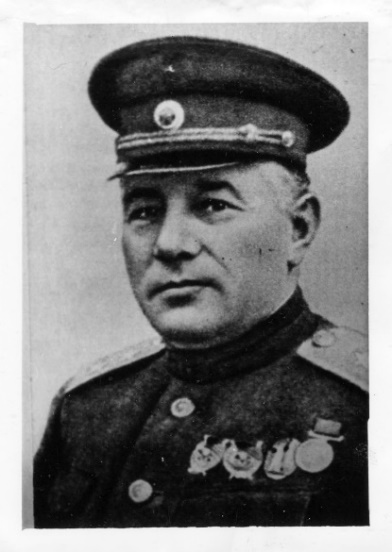 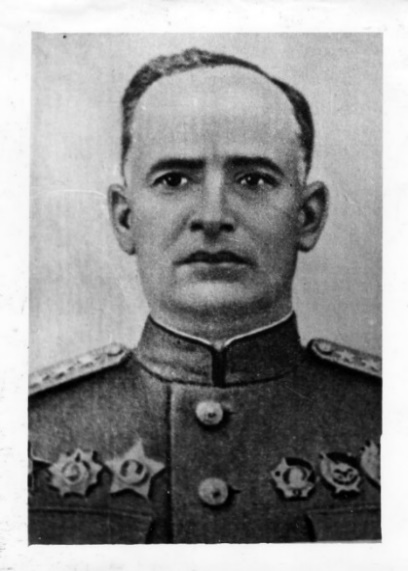  Командующий 						Командующий  40-й армией 	18-й армией генерал-лейтенант 					генерал- полковник  Ф.Ф. Жмаченко	 					К.Н Леселидзе В ночном бою с 11 на 12 декабря 1943 года у села Ставище пересеклись боевые пути 18-й героической армии и 42-й гвардейской Прилукской дивизии. Почему именно с ней, когда шоссе обороняло большое количество войск ? Значит, так вышло. 38-я армия под командованием генерал-полковника К. С. Москаленко держала оборону на участке, ближнем к Житомиру, район Фастова защищала 3-я гвардейская танковая армия генерал-лейтенанта П.С. Рыбалко, на других участках шоссе сражались войска как участвовавшие в Киевской наступательной операции (с 3 по 13 ноября 1943 года), так и затем, в ходе оборонительной операции, передислоцированные в район Киевской магистрали к ним на помощь. Ближе других к Киеву в тот момент, стало быть и к Днепру, находились части 40-й армии, в их числе и 42-я дивизия, переброшенная в срочном порядке сразу же после его третьего форсирования, «отмахав» за двое суток от плацдарма 90 километров.  Как сказано в рукописи «От Киева до Праги», 42-я гвардейская дивизия сосредоточилась тогда в районе населенных пунктов Фасовочная, Юров, Червона Слобода, – в 70 километрах западнее Киева, а конкретно 127-й полк 21 ноября стал занимать оборону в 3-х километрах западнее села Ставище и седлать здесь шоссейную дорогу Киев-Житомир. Вот сюда, к восточному участку шоссе, разгрузив эшелоны на станции Гастомель, и прибыли части 18-й армии, в состав которой была включена 42-я дивизия, и отсюда, с совместно удержанного участка, перешли они в подготовленное советским командованием контрнаступление наших войск, сорвавшее вражеский план вновь овладеть столицей Украины и восстановить оборону на Днепре.  Вот как о событиях у села Ставище, о действиях 18-й армии после выполненных задач по захвату плацдарма в предместье Новороссийска и удержанию его более семи месяцев, рассказано начальником её полит- отдела Л.И. Брежневым в его книге «Малая земля» : «… По приказу Верховного Главнокомандующего мы грузились в эшелоны, направляясь в распоряжение 3-го Украинского фронта. После боев на Малой земле, после штурма Новороссийска это казалось нам едва ли не отдыхом. Но жизнь на войне переменчива, судьба сулила нам иное.6 ноября 1943 года, освободив Киев, наши войска за десять дней продвинулись на запад на 150 километров, выбили противника из многих населенных пунктов, в том числе из Житомира и Фастова. Были перерезаны важные коммуникации, связывавшие группы армий «Центр» и «Юг». Опасность создавшегося положения для гитлеровских войск была очевидной. Немецко – фашистское командование, перебросив свежие силы из Франции, сосредоточило южнее Житомира и Фастова полтора десятка танковых, моторизованных и пехотных дивизий. Очевидным стал и гитлеровсий план - нанести удар с юго - запада, ликвидировать наш плацдарм на правом берегу Днепра и вновь захватить Киев. Фашистам удалось осуществить прорыв и во второй раз овладеть Житомиром.Закрыть этот прорыв, остановить движение противника и было приказано нашей 18-й армии, танковой армии Катукова и другим соединениям. В пути мы повернули на 1-й Украинский фронт, которым командовал генерал Н. Ф. Ватутин. Враг к тому времени уже находился на 74-м километре Житомирского шоссе, по пути к столице Украины. Эшелон, в котором находились Военный совет, штаб армии, политотдел, отправился первым. Вслед за ним шли эшелоны с соединениями и частями армии. Двигались быстро, останавливаясь лишь для смены паровозов...  Наш эшелон был разгружен на станции Гостомель. Штаб расположился в селе Колонщина...  Бывать там мне приходилось редко, всё время ездил на ближайшие станции, помогал быстрее организовать выгрузку войск, и прежде всего артиллерии, чтобы рассредоточить её в лесополосах вдоль шоссе Житомир-Киев.  Около часа ночи с 11 на 12 декабря мне позвонил заместитель начальника оперативного отдела штаба армии подполковник Н.А. Соловейкин: враг прорвался в районе деревни Ставище. Это всего в нескольких километрах от нас.  Связался с Леселидзе и Колониным. Командующий уже поднял стрел-ковый полк, уже шли к этому месту танки, однако прибудут они в район прорыва не раньше чем через час. До их подхода мы решили бросить туда почти весь офицерский состав штаба. Эта крайняя мера вызывалась тем, что ни при каких обстоятельствах нельзя было дать врагу перерезать и оседлать Киевское шоссе.  После звонка Соловейкина я сразу приказал поднять по тревоге офицеров политотдела. С командующим говорил минуты три всего и, когда опустил трубку, с удовлетворением увидел: человек тридцать с автоматами и гранатами были уже наготове. Распределили, кто куда едет.  Я взял с собой адъютанта И. Кравчука и одного автоматчика. Запасливый шофер успел положить в машину десятка три гранат. По всей улице гудели заведенные машины. Направились на КП ближайшего полка. Получив самые необходимые сведения, помчались дальше. В полутора километрах от передовой из-за сильного минометного огня вынуждены были машину оставить. Быстро пошли на звуки стрельбы и вскоре наткнулись на траншею. Стонали раненые, что-то выкрикивал молоденький лейтенант. Припадая к брустверу, десятка два автоматчиков вели огонь. Короткими очередями бил станковый пулемёт. Раздался испуганный голос из темноты:  - Надо отходить!  - Замолчи, трус! - крикнул лейтенант.  В тот момент я не знал, как сложилась здесь обстановка. Не знал, что эта вторая линия траншей после фашистской атаки превратилась в первую. Не знал, что враг решил не дать нам возможности закрепиться и уже атаковал снова. Понял я это, когда увидел, как под редким ог-нем пехотинцев перебежками надвигались фашисты, строча из автоматов и залегая, когда начинал бить наш пулемет. Успокоив лейтенанта, велел передать по цепи, что продержаться надо буквально минуты: на машинах послан сюда пехотный полк, на полной скорости идут танки. Побежал к бойцам обрадованный лейтенант, в другую сторону с той же вестью бросился Кравчук. Запомнилось, как он без конца повторял:  - Это комиссар, начальник политотдела!  Уже давно не существовал в нашей армии институт комиссаров, давно не слышали в войсках и самого слова комиссар, но Кравчуку оно в тот момент показалось наиболее подходящим.  За войну я не раз видел врага так близко, но этот ночной бой особенно врезался в память. При свете ракет гитлеровцы, прячась в складках местности, бросками перебегали от одного бугорка к другому. Они всё ближе и ближе подходили к нам, сдерживал их главным образом наш пулемет. При новом броске он снова забил и вдруг умолк. Теперь стреляла только редкая цепь бойцов. Немцы уже не ложились - подбадривая себя криками и беспрерывным огнем, они в рост бежали к траншее. А наш пулемет молчал. Какой-то солдат оттаскивал в сторону убитого пулеметчика. Не теряя драгоценных секунд, я бросился к пулемёту. Весь мир для меня сузился тогда до узкой полоски земли, по которой бежали фашисты. Не помню, как долго все длилось. Только одна мысль владела всем существом: остановить! Кажется, я не слышал грохота боя, не слышал шума команд, раздававшихся рядом. Заметил лишь в какой-то момент, что падают и те враги, в которых я не целился: это вели огонь подоспевшие нам на выручку бойцы. Помню, моей руки коснулась рука одного из них:  - Уступите место пулемётчику, товарищ полковник. Я оглянулся: траншея вся была полна солдатами. Они занимали позиции - привычно, споро, деловито. И такими родными показались мне незнакомые эти люди, такими близкими! Конечно, мы остановили гитлеровцев, а вскоре, обрушившись на них мощной лавиной, советские войска освободили Житомир и продолжали наступление... » . Воины 18-й армии пришли на Киевско-Житомирское шоссе и сражались на нём после жесточайших боёв на клочке земли, названной ими Малой, ставшей символом мужества и отваги.  После выхода из печати книги о ней Л.И. Брежнева было раздуто угодническое восхваление и её, и, особенно, её автора, который был тогда руководителем государства. При наступивших позже «перестроечных» временах это сменилось карикатурным высмеиванием автора, различными анекдотами, порочившими его, и иронией при упоминании самой книги. К великому сожалению – тень от всего этого легла и на упоминание даже 18-й армии. А ведь это - позорная несправедливость.  И получилось так, как обычно говорится в подобных случаях - « вместе с водой выплеснули и ребёнка ».  Почему я решилась коснуться этой темы – ведь не по чину мне как бы защищать книгу «Малая земля»? А причины здесь кроются, как ни покажется странным, личные. Первая - вытекает из изложенного выше, касающегося боёв у села Ставище. Об этой странице в боевой биографии и своего отца, и его боевых товарищей, ярко запечатлевшейся в их памяти, приходилось много раз слышать при их домашних встречах, в беседах - воспоминаниях, а также и в выступлениях ветеранов дивизии на торжественном заседании, посвящённом Дню Победы в самой дивизии, перед её личным составом, на котором довелось присутствовать по приглашению Совета ветеранов в 1987 году, о чём рассказано в прошлогодней работе Интернет-конкурса «Страница семейной славы - 2013». Подчеркну слово - семейной. Стало быть, о родственниках говорить не считается нескромным, даже должно, что я и сделала в прошлом году, поместив и фотографии, и небольшие тексты о многих своих ближайших родных, воевавших на фронтах Отечественной войны. Кроме одного, достойного и уважаемого всеми нами, которого очень хотела вспомнить добрым словом, но… Дело в том, что он – двоюродный брат моего мужа - Бобров Константин Егорович - защитник Малой земли, ветеран 18-й армии. А о них - ветеранах этой армии, увы, не найти практически ничего ни в многочисленных книгах о боевых действиях советских воинов, ни в сборниках воспоминаний-фронтовиков. В прошлые годы это удивляло, пока не узнала, что книга «Малая земля» в 1987 году была изъята из магазинов и библиотек. И забыта средствами массовой информации. Ими, по видимому, это было перенесено и на упоминания о боевых заслугах воинов 18-й армии. А в результате оказалась практически вырванной одна из героических страниц из Истории Отечественной войны. Вот это - вторая причина, приведшая меня к книге «Малая земля». Не отдав долг памяти прекрасному человеку в прошлом году, как бы внутренне тогда опасаясь ироничного и к нему отношения при упоминании слова малоземелец, решила назвать его имя в нынешней работе.  При знакомстве с ним надо было привыкнуть к его лицу, такие война оставила на нём следы. Но не только на лице. Будучи направленным для лечения в Военно-медицинскую академию в Ленинграде, где я жила, при моих его посещениях он поневоле мельком говорил о своих хворях - следствиях тех страшных условий, которые выпали на долю защитников Малой земли. Как и все фронтовики, о своём участии в войне Константин Егорович не распространялся, конкретные его боевые действия мне неизвестны. А представляема лишь в общих чертах обстановка на стратегически так важной тогда части советской земли, где проявляли более семи месяцев несгибаемую стойкость малоземельцы.  В 1988 году во время командировки в проектный институт города Новороссийска я посетила этот знаменитый плацдарм - Малую землю. Первое впечатление - потрясение! Кажется, некуда было поставить ногу, чтобы не наступить на искорёженный кусок металла – осколок упавшего смертоносного в своё время снаряда, мины или бомбы. На перепаханной вдоль и поперёк фашистскими самолётами и орудиями земле не было ничего живого - ни травы, ни деревьев, ни птиц на них. Тишина. И лишь страницы книги рисовали в памяти картины и жестоких боёв на этой земле, и нелёгкую жизнь под ней.  Я до сих пор нахожусь под впечатлением того, какое увидела отношение города-героя Новороссийска к памяти своих защитников и освободителей от врага: на вокзале, в гостинице, на улицах – портреты героических десантников. Многие улицы названы их именами.  О том, что совершили защитники Малой земли, в чём заслуга их перед страной, сейчас, практически, мало кто знает. Об этой героической странице Отечественной войны уже и не найти ничего. Кроме, пожалуй, единственного сборника документальных рассказов-новелл, тоже называющегося «Малая земля», написанных по горячим следам участником легендарного первого десанта на эту землю и боёв за неё писателем Георгием Соколовым, изданного в 1949 году. Чтобы представить хотя бы частично обстановку на Малой земле, узнать, что довелось испытывать мужественным и самоотверженным её защитникам, в числе которых был и Бобров К.Е., гордившийся тем, что он воевал в 18-й армии и бывал на встречах её ветеранов, придётся вновь обратиться к книге Л.И. Брежнева «Малая земля».  Итак, вот некоторые отрывки из этой книги:  «… Сегодня мне хочется рассказать о сравнительно небольшом участке войны, который солдаты и матросы назвали Малой землёй. Она действительно «малая» - меньше тридцати квадратных километров. И она великая, как может стать великой даже пядь земли, когда она полита кровью беззаветных героев. Чтобы читатель оценил обстановку, скажу, что в дни десанта каждый, кто пересек бухту и прошел на Малую землю, получал орден. Я не помню переправы, когда бы фашисты не убивали, не топили сотни наших людей. И всё равно на вырванном у врага плац-дарме постоянно находилось 12 - 15 тысяч советских воинов… Всё же, как известно, мы удерживали Малую землю ровно столько, сколько требовалось по планам советского командования, -  225 дней…  В географическом смысле Малая земля не существует. Чтобы понять дальнейшее, надо ясно представить себе этот каменистый клочок суши, прижатый к воде. Протяженность его по фронту была шесть километров, глубина - всего четыре с половиной километра, и эту землю во что бы то ни стало мы должны были удержать.Как появился плацдарм? Новороссийск расположен на берегах Цемесской бухты, которая глубоко врезается в горы…  С одной стороны были мы, а с другой - немцы. К началу 1943 года левый берег весь был у противника, с высот он контролировал движение нашего флота, и надо было этого преимущества его лишить. Вот и родилась мысль: давайте попробуем высадить десант и захватить предместье Новороссийска. Это не только надежнее прикры-вало бы бухту от проникновения врага в ее воды, но и облегчило бы нам все последующие бои.Гитлеровцы хорошо это понимали. Цифрами я постараюсь не злоупотреблять, но одну сейчас приведу. По плацдарму, когда мы заня-ли его, фашисты били беспрерывно, обрушили гигантское количество снарядов и бомб, не говоря уж об автоматно - пулеметном огне. И подсчитано, что этого смертоносного металла на каждого защитника Малой земли приходилось по 1250 килограммов…Думается, что десант на Малую землю и бои на ней могут служить образцом военного искусства. Мы тщательно подбирали людей, специально готовили их…  В первую группу, названную отрядом особого назначения, брали только добровольцев. И только таких, кто уже проявил героизм. Командиром десанта назначили майора Ц. Л. Куникова…  За несколько ночей на плацдарме высадились две бригады морской пехоты, стрелковая бригада, истребительно-противотанковый полк и другие части. На берег были выгружены сотни тонн боеприпасов и продовольствия. Спустя пять дней в районе Станички и Мысхако уже находилось 17 тысяч бойцов с автоматами, минометами, орудиями, противотанковыми пушками. Затем на Малую землю высадилось пять партизанских отрядов…  Успех высадки первого штурмового отряда, оперативное наращивание сил, продвижение полков и корпусов по сильно укрепленному, минированному берегу - все это требовало четкого взаимодействия пехоты, саперных частей, моряков, артиллеристов.Ни малейшей ошибки не могли допустить «боги войны»: во многих местах наши части сошлись с вражескими чуть ли не до расстояния броска гранаты. Еще сложнее было летчикам. Помню, перед налетами нашей авиации бойцы выкладывали на бруствер окопов нижние рубахи, чтобы очертить свой передний край. Надо сказать, мы находились в крайне невыгодном географическом положении. У нас была узкая полоска берега - длинная, голая и ровная, а у немцев – все высоты, лес. Может возникнуть вопрос: как же могли остаться в живых люди, если на них обрушивались сотни тонн смертоносного металла, если силы противника во много раз превышали наши, если с окружающих гор враг видел Малую землю как на ладони? Всему этому противостояли опыт, хладнокровие, расчет и каждод-невный труд… По сути, вся Малая земля превратилась в подземную крепость. 230 надежно укрытых наблюдательных пунктов стали ее глазами, 500 огневых укрытий - ее бронированными кулаками, отрыты бы-ли десятки километров ходов сообщения, тысячи стрелковых ячеек, окопов, щелей. Нужда заставляла пробивать штольни в скальном грунте, строить подземные склады боеприпасов, подземные госпитали, подземную электростанцию... Инженерные войска проявляли удивительную изобретательность. Воронки от взрывов, иные из которых скорее назовешь котлованом, саперы соединяли траншеями и превращали в блин-дажи. На узком пятачке Малой земли были созданы три линии обороны, отстоявшие одна от другой на километр. Вдоль каждой - минные поля. Надежно действовали подземные линии связи. Командный пункт десанта, врезанный в скалу на глубине шести с половиной метров, мог скрытно, по ходам сообщения, перебрасывать войска туда, где создавалось угрожающее положение.
 В районе Станички нейтральной полосы у нас фактически не было; противник находился в пятнадцати - двадцати метрах от наших позиций. Однако, приходя туда, я видел, что и на этом участке передний край - край постоянной тревоги и опасности – был густо заминирован и оплетен заграждениями. В ходе работ саперам приходилось иной раз вступать в рукопашные схватки. Укрепленный плацдарм стал своеобразным городом-крепостью. Появились даже улицы - Госпитальная, Саперная, Пехотная, Матросская. На них не было ни одного дома, неизвестно, кто придумал эти названия, но случайными они не были. Скажем, Саперная - это овраг, защищенный от огня, а Госпитальная - бугристая местность, насквозь простреливаемая, откуда люди часто попадали в госпитали. Укрепления строились под огнем, не было ни механизмов, ни стройматериалов, но зарывались наши умельцы с толком, обживали землю основательно, по-хозяйски - так, чтобы отсюда не уйти. Каждо-го, кто сооружал эту крепость, можно назвать героем...У читателя может создаться впечатление, будто тысячи людей на плацдарме жили только атаками, бомбежками, рукопашными схватками. Нет, за долгое время тут утвердилась жизнь, в которой было место всему, чем обычно живет человек. Читали и выпускали газеты, проводили партийные собрания, справляли праздники, слушали лекции. Затеяли даже шахматный турнир…, работали художники Б. Пророков, В. Цигаль, П. Кирпичев, создавшие большую галерею героев обороны..Когда теперь, треть века спустя, вспоминаешь о том, что выпало на долю бойцов, командиров, политработников нашей армии, даже не верит-ся порой, что это все было, что это можно было выдержать. Однако выдержали. Все выдержали, через все прошли и победили, разгромили фашистов… Бывало, конечно, очень тяжело. Мы были отрезаны от Большой земли, у нас не хватало соли, случались перебои с хлебом. Целые подразделения посылали в лес собирать дикий чеснок. С другой стороны, было сыро в этих катакомбах, по ночам бойцы мерзли, и работникам политотдела пришлось заботиться об отоплении, заказывать буржуйки, собирать дрова. И все равно Малая земля оставалась советской землей, а люди оставались людьми. Они строили планы, шутили, смеялись, от-мечали даже и дни рождения. Например, 15 февраля, то есть на одиннадцатый день после первой высадки, одному из десантников, Шалве Татарашвили исполнилось 23 года. Его неразлучный друг Петр Верещагин подарил ему 23 патрона из своего диска. Это был самый дорогой подарок, потому что патронов не хватало, а ожидалась очередная атака врага…  Очень ценились на Малой земле находчивость, выдумка, остроумие. И людей, способных на это, было немало. Помню, как один расторопный парень, посланный по каким-то делам в Геленджик, обнаружил в горах бродячую бездомную корову. И решил доставить её на Малую землю. Пригнал корову на пристань и просит командира бота принять её на борт. Все вокруг смеются, но идею поддерживают: раненым будет молоко. Так невредимой и доставили. Поместили в надежное укрытие, молоко сдавали в госпиталь, находившийся в подвале бывшего винного совхоза.Дело, однако, не в молоке. Корова приносила большую радость людям, особенно пришедшим на войну из села. После каждого артобстрела или бомбежки бойцы прибегали узнать, цела ли буренка, не поранена ли, ласково поглаживали корову. Не просто объяснить все это, но появление сугубо мирного существа в обстановке огромного напряжения помогало людям поддерживать душевное равновесие. Напоминало: все радости к человеку вернутся, жизнь продолжается, надо только суметь отстоять эту жизнь.Хороший подарок малоземельцам был преподнесен в честь 1 Мая 1943 года. Когда рассвело, люди ахнули и заулыбались от радости. Ночью в разных местах расположения бригады бойцы водрузили крас-ные знамена. Утром их увидели все, в том числе, конечно, и немцы. Я помню, какое потрясающее впечатление во времена черно-белого кино произвело появление на экране красного флага в кинофильме  «Броненосец «Потемкин». Здесь же, на Малой земле, изрытой бомбами и снарядами, усеянной осколками, прокопченной и окровавленной, в ок-ружении врага, водруженные знамена буквально ошеломили. Гул восторженных голосов прокатился над этой истерзанной землей. Что-то очень дорогое лично каждому ощутили люди. После первого порыва волнения всех охватило веселье. Смеялись от радости, от сознания своей силы:«Смотри, проклятый фашист! На-ка, выкуси!»…… Бои на Малой земле, начавшиеся 17 апреля, развивались с нарастающей силой. Каждый день противник вводил пополнение. Рано утром начинали бить его тяжелые батареи. Одновременно в небе появлялись самолеты. Они буквально висели над нами, шли волнами по 40-60 машин, сбрасывая бомбы на всю глубину обороны и по всему фронту. Вслед за скоростными бомбардировщиками двигались пикирующие – тоже волнами, затем штурмовики. Всё это длилось часами, после чего начинались атаки танков и пехоты…В первый день фашистского наступления мы получили категорическое указание Ставки Верховного Главнокомандования любыми средст-вами удержать плацдарм. Видя в нём ключ к освобождению Таманского полуострова, Ставка придавала ему большое значение и внимательно следила за ходом боев…  На нашем плацдарме решалась участь Новороссийска и Тамани, и немецко - фашистское командование бросало на передовую всё новые и новые части...  Пришло время, которого все мы ждали 225 дней и ночей…  16 сентября Москва салютовала доблестным войскам Северо – Кав-казского фронта и Черноморского флота. Великое противостояние закончилось. На голом участке с маленьким поселком Станичка наши воины выдержали семимесячную осаду и победили… Энтузиазм в сочетании с опытом, обретенным в боях, был мощой, неодолимой силой. Однако ни в коем случае нельзя сказать, что ус-пех давался легко. Нам противостояли ожесточенные, сильные, хорошо вооруженные гитлеровские части. Стремясь выиграть время, они тщатель-но укрепили свои последние рубежи на подступах к Крыму, с яростью обреченных цеплялись за каждый населенный пункт, за каждую высоту. И только в результате непрерывного натиска армий Северо - Кавказс-кого фронта, кораблей, морской пехоты и авиации Черноморского флота и Азовской флотилии к 9 октября 1943 года Таманский полуостров был освобожден окончательно…»  А теперь - кстати будет вспомнить замечательную  песню, часто прежде звучавшую в эфире (стихи Н. Добронравова, музыка А. Пахмутовой - как и всё у Александры Николаевны – выше всяческих похвал ! ). 1974 год - до выхода книги Л.И. Брежнева «Малая земля», отрывок: Малая земля. Кровавая заря…  Яростный десант. Сердец литая твердь.  Малая земля – геройская земля,  Братство презиравших смерть. Малая земля. Гвардейская семья.  Южная звезда Надежды и Любви…  Малая земля – российская земля,  Бой во имя всей земли!..  Вернёмся к боевым действиям 42-й гвардейской Прилукской дивизии, которая после более чем месячного сражения на Киевско –Житомирском шоссе, выведенная командованием из оперативного подчинения 18-й армии, возвратилась в свою 40-ю, в составе которой участвовала затем в освобождении городов и сёл Правобережной Украины и Молдавии, преодолевая упорное сопротивление врага, фор- сировала реки Горный Тикич, Южный Буг и Днестр, содействовала успешному осуществлению Корсунь – Шевченковской операции («котла») - «второго Сталинграда», и других - наступательных, освободителных.  Боям на Украине в рукописи отца посвящена большая глава « Освобождение Правобережной Украины ». Значительная часть её отражёна в I-й части работы для интернет - конкурса «Страница семейной славы - 2013». Пользуясь возможностью участия в нём и в 2014 году, приведу ещё различные эпизоды боевых действий дивизии при её продвижении вперёд по истерзанной гитлеровскими вандалами украинской земле:  «Воины дивизии воочию были свидетелями злодеяний, которые творили на ней гитлеровцы - и при оккупации её, и, особенно, при отступлении, применяя варварскую тактику «выжженной земли». Всё это не могло не вызывать ответную реакцию у местного населения - жгучую ненависть и желание мстить доступными средствами иноземным захватчикам. Огнём народной борьбы с ними была охвачена практически вся Украина.  Повсеместно наши бойцы ощущали поддержку и помощь жителей городов и сёл, восторженно, со слезами радости на глазах, с возгласами торжества: «Наши пришли!», встречавших своих освободителей. Они обнимали бойцов и офицеров, всячески привечали, от души приглашали, просили «хоть на минутку» зайти к ним в дом, чтобы от всего серд-ца угостить их. Мы все понимали, что приглашающие отрывают от своих скудных запасов, но невозможно было в таких случаях отказаться от радушного приглашения и, с благодарностью приняв его, переступали порог радушных, радостных хозяев.  Повсюду больщую, разнообразную и ощутимую, помощь ока-зывали нам партизаны. От них мы узнавали о группировках и передвижениях вражеских войск. Представители партизанских отрядов или соединений скрытно пробирались через линию фронта навстречу приближавшимся частям Красной Армии для снабжения их информацией об известных им силах и намерениях противника, установления кон-тактов для совместных действий ». Об одном из таких представителей партизанского отряда, оказавшимся другом по гражданской войне командира полка Середы К.Г., шла речь в 1-ой части данной работы. Читавшие её могут вспомнить, что с ним был 14-ти летний мальчик Борис – партизанский связной, по большой просьбе которого он стал сыном 127-го полка, точнее - его разведвзвода. Мне не раз приходилось слышать от однополчан отца и его самого тёплые слова об этом отважном юном разведчике. И читать впоследствии в письмах ко мне и о нём, и такую фразу: « Ваш отец очень любил Борю ». Да и всего полка он стал любимцем.  Процитирую в добавление к сказанному о нём ранее эпизоды по рукописи «От Киева до Праги»: « Боевая деятельность Бориса в нашем полку началась почти сразу  же, поскольку он не только знал все окрестные места своего края, но имел уже боевой опыт, полученный в различных операциях партизанского отряда. Так получилось, что он вскоре после зачисления в разведвзвод услышал разговор разведчиков, только что вернувшихся с задания - перед предстоящим утренним наступлением полка обследовавших передний край и ближайшее село. Их беспокоил пулемёт, стоявший у самого первого дома у въезда в него, который преградит путь левофланговой роте, с него может простреливаться вся улица.  И тут, неожиданно для всех, к Александру Щурихину, заместителю командира разведвзвода, обратился Борис:- Дядя Саша, разрешите мне уничтожить тот пулемёт! - И как же ты думаешь это сделать? - послышались удивлённые и недоверчивые голоса.  Борис стал поспешно излагать свой план:  - Этот крайний дом - нежилой. Пока темно, я смогу незаметно по добраться к нему. А поможет мне дед Иван, наш партизанский связной, он живёт недалеко от этого дома, я часто бывал у него с заданиями. Внимательно выслушав парня, разведчики, которых смущал юный  возраст их нового «коллеги», нерешительно высказывались: - Задумка смелая, только требует большой осторожности. - Есть действовать осторожно! - воскликнул Борис.Решив по необходимости рискнуть, разведчики, снабдив Бориса гра-натами, наставлениями действовать осторожно и пожеланиями успеха, расстались с ним, вмиг исчезнувшим в темноте, а сами направились для доклада о результатах своей вылазки к командиру полка.  Тем временем Борис пробирался в село окружным путём, огорода ми и задами, где ползком, где короткими перебежками. Под покровом темноты он благополучно добрался к знакомому дому и условным сигналом постучал в окно. В проёме открывшейся двери старик, обнимая Бориса, встревоженно спрашивал:  - Сынок! Какими судьбами? Что случилось? - Я должен уничтожить пулемёт у крайнего дома! – выпалил запыхавшийся мальчишка. Дед, не мешкая, вытащил свой старый кожух. Он был худ и небольшого роста, поэтому его наряд оказался Борису впору. Вдобавок он нахлобучил на него свою рваную шапку, вручил палку и, выглянув для осторожности на улицу, благословил его в путь. Борис, опираясь на палку, по-стариковски полусогнувшись, медленно направился в нужную сторону. Своими зоркими глазами он ещё издали увидел пулемёт и дре-мавшего возле него пулемётчика. Было тихо, должно быть в селе царило спокойствие - все спали в домах. Борис осторожно зашел за сарай, стоявший вблизи нужного места, и бесшумно взобрался на него. Прицельно размахнувшись, он бросил связку гранат точно на пулемётную точку. Мгновенно спрыгнув, используя фактор внезапности в спящем селе, не сняв с себя наряд деда, кинулся он стремглав по заранее продуманно-му маршруту к поджидавшим уже его на случай необходимости нашим разведчикам. Таким было боевое крещение сына нашего полка. После этого разведчики уже не отказывали ему в просьбе брать его на боевые зада-ния, тем более что смышлёный, хорошо ориентирующийся на местности, Борис был всегда полезен в деле.  Вскоре, получив очередное задание, разведчики, и Борис с ними, ушли на его выполнение. Выходя из леса, они увидели двух пожилых женщин, шедших, опираясь на палки, им навстречу. Увидев разведчиков, они остановились. Остановились и разведчики. Борис, приглядевшись, вдруг радостно воскликнул:- Я знаю этих женщин! Они партизанские связные. Уходя выполнять задание, всегда маскируются под старушек. Борис громко окликнул их. Женщины узнали его и, увидев рядом с ним красноармейцев, побросав свои палки, бросились бегом им навстречу.  - Вот вам и бабуси! Чешут, как на кроссе! Перегоняют друг друга, как юные спортсменки! - воскликнул кто-то из бойцов.  - Посмотрим, кто первой прибежит на финиш, - в тон ему добавил другой. На «финиш» женщины прибежали вместе, бросившись целовать Бориса и всех разведчиков. А они, увидев прибежавших вблизи, по сиявшим радостью глазам не могли не распознать в одетых в длинные старушечьи юбки и обмотанных какими-то рваными платками фигурах скрываемую молодость. По этому поводу Щурихин, обращаясь к своим бойцам, назидательно заметил:  - Учитесь, как нужно маскироваться, когда уходишь в разведку. Едва отдышавшись, женщины стали, в олнуясь, торопливо рассказывать: - Сегодня утром к нам в село на десяти повозках приехали для грабежа более двадцати немецких солдат во главе с офицером. Врываясь в дома, они стали отнимать всё последнее. Наша партизанская связная послала нас, чтобы встретиться с партизанами или советскими бойцами и сообщить об этом.- Далеко до вашего села? – спросил Щурихин.- Около семи километров.- Показывайте нам дорогу к нему, - сразу же принял он решение. Несмотря на непролазную грязь, все пошли ускоренным шагом.  Впереди всех, разговаривая, шли женщины с Борисом. - Где теперь ты, Боря, что делаешь? - Сияя улыбкой и обхватив автомат руками, он с гордостью ответил: - Теперь я разведчик, сын гвардейского полка, комсомолец! Женщины, обрадованные этим ответом Бориса, обняли его и рас-целовали. Наконец, все добрались до села, а там, уже крадучись, к дому, хозяйка которого нетерпеливо ждала известий от посланных ею на помощь женщин. Увидев пришедших с ними советских бойцов, она пришла в неописуемую радость и, перецеловав их всех, стала торопливо говорить:  - Прибыв сегодня в село, фашистские ироды целый день бесчинствовали забирали у людей всё, что им попадалось под руки и укладывали на свои повозки. Уложили на них и мясо, зарезав пять коров жителей села. Тех, кто сопротивлялся – расстреляли. Затем всех подростков и девушек согнали в амбар, намереваясь угнать в Германию. Обоз установивили у дома старосты села. Его охраняют два солдата. Остальные, угомонившись бесчинствовать, сейчас пьянствуют - одни у старосты, другие – у полицая.  Получив такую информацию и быстро вникнув в непростую ситуацию – силы у сторон были весьма различны - разведчиков всего пятеро, быстро спланировали предстоящие действия и приступили к их реализации. Трое, подойдя скрытно к обозу, где на бревне сидели двое гитлеровцев – один дремал, другой задумчиво курил сигарету, бесшумно расправились с ними, после чего метнули гранаты в окна. Староста и кое - кто из немцев, пытавшихся выбраться из огня через окна, были сражены автоматной очередью. В это же время примерно такая же операция была проведена с пьянствовавшей компанией в доме ненавистного полицая. Покончив с грабителями, разведчики освободили из амбара арес-тованных, возвратили награбленное фашистами добро своим владельцам. Все жители села горячо благодарили отважных разведчиков. Приведшие сюда их женщины пошли проводить их и Бориса. Уйдя уже далеко от села, стали прощаться. Одна из них, обняв Бориса за плечи, спросила его: - Боря, когда же мы теперь увидимся? - Не знаю, грустно отозвался он. - Борис не может ответить на ваш вопрос. Ведь наш путь – до самого Берлина! – с убеждённостью произнёс Щурихин ».  С грустью читаю эту последнюю фразу, зная как геройски оборвалась его жизнь 16 сентября 1944 года - при выполнении боевого задания в Карпатских горах, в Румынии, в день, когда в газете «Правда» был опубликован Указ о присвоении ему звания Героя Советского Союза за многие его предыдущие подвиги - о чём он так и не узнал. Об этом уже говорилось в прошлогодней работе. Его высочайший профессионализм предотвратил гибель всего полка - целые мешки со взрывчаткой бы-ли уложены в многочисленные ямы по узкому, извилистому ущелью, к которому уже подходил полк, а засевшие в засаде на пригорке немцы только и ждали момента привести в действие фугасы.  Хочется добавить, что светлая память об Александре Щурихине осталась у очень многих, как приходилось неоднократно убеждаться – и в дивизионном музее, в п. Гвардейский, и в письменных, и в устных воспоминаниях ветеранов. Вот выписка из одного из сохранившихся его наградных листов – за месяц до последнего описанного события с Борисом - в разгар Корсунь - Шевченковской операции, в январе 1944 года, когда 42-я дивизия вела жестокие бои в течение двух недель за удер-жание стратегически важного тогда рубежа обороны на левом берегу реки Горный Тикич: Нагорная - Охматов. « Гвардии сержант Щурихин Александр Автономович, командир  отдельного взвода пешей разведки 127-го гв. СП, 1923 г. р.,  член ВЛКВМ с 1943 г., ранен 17. 01. 44 г. В ВОВ с IV 42 г. Гв. сержант Щурихин А.А. 16 января 1944 г. проявил смелость  и решительность при отражении контратаки противника в районе  деревни Нагорное. 17. 01. 44 г. с группой разведчиков с криком  «Ура!» первым ворвался в с. Охматов. Достоин награждения  орденом Славы III ст. Командир 127 СП гвардии подполковник Середа» Сколько раз приходилось читать это глубочайшего смысла словосочетание « первым ворвался» в книгах и различной прессе о многих отважных людях или на табличках на пьедесталах со стоящими на них танками – во многих городах, всегда ли вникая с смысл увековеченного? А ведь какой глагол здесь применён! И возможно ли заменить его другим: «пришел», «вошел», «пробежал» и т.д. ? Нет, только «ворвался» ! Потому что вокруг - стреляющие враги, злобные прищельцы, не желающие покидать эту захваченную ими улицу, по которой бежит, вор-вавшийся первым - со знаменем, автоматом или даже только с пис-толетом в поднятой руке - среди свистящих пуль и летящих смер- тоносных осколков, своим примером увлекая других!  А кто были эти бежавшие в Охматове за Александром Щурихиным его боевые товарищи, как сказано в наградном листе - «группа разведчиков» ? - неизвестно. Многие участники боёв в этом районе были отмечены правительственными наградами. К 35-летию освобождения Охматова там был открыт мемориальный комплекс с танком Т-34 на постаменте. На гранитных плитах высечены фамилии и имена погибших за удержание рубежа обороны 428 воинов 42-й гвардейской дивизии, а также и десятков жителей села, не вернувшихся с фронтов Отечественной вой- ны. При школе действовал музей, посвящённый 42-й гвардейской дивизии. Его посещали многие её ветераны, в том числе и наш отец, очень тепло отзывавшийся о жителях этого села. Когда он описывал эпизоды боевых действий полковых разведчиков, то очень осторожен был в указании имён участников конкретных операций. Называл лишь тех, кого точно помнил. Объяснял это тем, что:  «… личный состав разведвзвода менялся чаще других - ведь они шли всегда впереди полка, первыми встречались с врагом лицом к лицу, в таких неравных условиях. Взамен выбывших приходили новые бойцы, а подчас возвращались из госпиталей и свои «старые» - кое-кому удавалось после излечения вернуться «домой», к своим боевым товарищам. Вспоминая операции, проводившиеся нашими полковыми раз- ведчиками на различных этапах боевого пути полка, невозможно точ-но указывать имена конкретных их участников. Поэтому будет справедливым хотя бы в общем списке перечислить имена некоторых из них: командир взвода полковой разведки лейтенант Огурцов, его замес-титель Александр Щурихин; Василий Крет, Шалва Бухсианидзе, Пётр Комлечков, Геннадий Потапов, Пётр Василенко, Пётр Дубков, Андрей Бандура, Иван Руденко, Николай Гуляев, Борис Колесников, Григорий Шутов, Пётр Харламов, В. Сопин, Мызин, Марченко…  После форсирования реки Горный Тикич и освобождения ряда сёл, командир полка Середа К.Г. получил приказ командира нашей дивизии генерала Боброва Ф.А. 14 марта с ходу форсировать реку Южный Буг и овладеть на его противоположном берегу населённым пунктом Ладыжин.  Закончив телефонный разговор с командиром дивизии, Середа тут же дал указание начальнику штаба полка капитану Быковскому: - Немедленно выслать к Ладыжину усиленную разведгруппу из полковых и батальонных разведчиков. Вскоре разведчики прибыли к командиру полка на инструктаж. Середа поставил перед ними задачу: разведать дорогу к Южному Бугу, обнаружить к нему удобные подходы, выяснить, какими силами обла-дает противник и, переправившись через реку, закрепиться на её правом берегу. Затем, оглядев всех своим цепким взглядом и подвергнув каждого тщательной проверке готовности для участия в разведке, он обрушился на одного из новичков:  - Ты не к тёще в гости на блины идёшь, а в тыл к врагу, к чёрту на рога! Как же ты будешь сражаться, если с ним придётся встретиться? У тебя только полдиска патронов и ни одной гранаты. Посмотри на Бориса! У него два диска патронов к автомату и три гранаты. - Довооружите этого разгильдяя, - приказал он командиру разведвзвода. Напомнив ещё раз о важности задания и дав последние указания,  он отпустил всех с добрым напутствием… »  В этом эпизоде упоминался боец – новичок. Хотя в полку, судя по многим фактам, работа с новобранцами велась постоянно, но преподносимая им суровая азбука войны не всеми воспринималась с лёгкостью.  «Готовясь к наступательным боям, большая работа у нас проводилась с прибывавшим в полк новым пополнением. Мы делали всё необходимое, чтобы помочь ему как можно скорее подготовиться к выполнению своего воинского долга в борьбе с немецко-фашистскими захватчиками. Мне подчас приходилось видеть некоторых из этих бойцов, перед началом боя сосредоточенно ушедшими в себя, думающими примерно об одном: как обернётся для него этот бой? В такие моменты огромное значение имела товарищеская поддержка, задушевная беседа, чем, по возможности, и занимались политработники, вселяя в них уверенность в своих силах и возможностях.  Однажды, когда Овчинников разъяснял бойцам их задачи в предстоящем бою, он заметил молодого солдата, стоявшего в углу траншеи, в стороне от всех, с отрешенным видом. Комсорг подошел к нему и спросил: - Что, брат, боязно?- Да, страшновато, - признался тот. Я ведь недавно призван в армию. Первый раз буду в бою.- Первый раз всем боязно, - сказал Овчинников.- И вам тоже было страшно?- Да, конечно, - с усмешкой ответил он, - каждому перед первым боем жутковато. - О чём вы тогда думали? - продолжал допытываться боец. - Тогда мне казалось, что все пули, снаряды и мины немцев поле- тят прямо на меня, что фашисты задались целью расправиться именно со мной.- И что же?- Немцы побоялись стрелять в меня! - с весёлым смехом воскликнул он. - Боец расплылся в улыбке, оценив шутку Овчинникова.Затем он сказал бойцу: - Сегодня у нас будет жаркий бой. Но ты не робей. Думай только об одном: как победить врага и самому живым остаться. Для этого держись в бою уверенно, действуй в атаке стремительно и смело. Вскоре противник пошел в атаку. Полоснув по немцам огнём из автомата, Овчинников крикнул своему собеседнику: - Бей фрицев без промаха! Отважные действия и подбадривающие слова комсорга помогли новичку побороть свой страх и скованность. И когда метким выстрелом из винтовки он остановил приблизившегося к нашим траншеям стре-лявшего непрерывно из автомата гитлеровца, у него невольно вырвалось радостное «Ура!»  - «Ура!» - воскликнул и Овчинников. - Молодец, солдат! Так и продолжай долбить их! После отражения атаки Овчинников как - бы подытожил прерван-ную боем беседу: - Ну вот, теперь ты уже солдат, пороху понюхавший. Видишь, не так страшен черт, как его малюют. Главное в бою - не паникуй, дейст-вуй уверенно и смело. Не зря же в песне поётся: «Смелого пуля боится, смелого штык не берёт!»  Так умел Василий Овчинников находить подход ко многим молодым бойцам своего батальона - то между делом завяжет беседу, то каким-то ему известным способом затронет в душе нужную струну, содействуя тому, что новичок вскоре становился умелым бойцом ». О форсировании полком Южного Буга, уход на разведку к которому изложен на предыдущей странице, было процитировано по рукописи «От Киева до Праги» в прошлогодней части данной работы: захват парома и плацдарма, боях по его удержанию. Добавлю, что первым рейсом парома отправился отряд прикрытия переправы во главе с комсоргом полка Александром Плаксиным и сразу завязал бой с противником…  «Стремительно атаковав гитлеровцев, с криками «Ура!» бойцы ворвались в окопы, где в рукопашной схватке замелькали штыки и приклады. Оставшиеся в живых гитлеровцы подняли руки или обратились в бегство.  Итак, Южный Буг - наш. Началась паромная переправка на западный берег реки стрелковых и других подразделений полка.  Последним рейсом парома покидал его восточный берег руководивший паромной переправой подразделений заместитель командира полка по строевой части гвардии капитан Пётр Ильин. А первым рейсом, как уже было сказано, он отправлял отряд прикрытия - в самое пекло, которому предстояло захватить и удерживать плацдарм - во главе со своим лучшим другом Александром Плаксиным, о ком он сейчас не мог не волноваться. Они были земляками, а на фронте стали неразлучными боевыми друзьями. Около двух лет они воевали бок о бок в одном полку и находились всегда там, где было наиболее тяжело и опасно. Поэтому и неудивительно, что оба были ранены неоднократно. После выздоровления они каждый раз возвращались в свой гвардейский полк. И при каждой такой встрече друзей не было границ их радости. Часто делили они и хлеб - соль, в минуты короткого затишья между боями вместе коротали время, обменивались новостями из дома, а, бывало, и пели любимую песню «Тёмная ночь».  Вот и сегодня, едва переправившись на правый берег реки, Ильин поспешил разыскать Плаксина в атакующей цепи гвардейцев и присоединился к ним.Такую их дружбу, привязанность друг к другу я наблюдал постоянно. Однажды, распределяя политработников по подразделениям во время наступления на Монастырище, я предложил Плаксину пойти в правофланговый батальон. Но он попросил послать его в левофланговый. Я догадался, что ему хочется быть поближе к Ильину.- Ладно, идите к своему другу, - сказал я » …После освобождения 14 марта 1944 года Ладыжина, на западном берегу Южного Буга, как и было предусмотрено командованием, дивизия, форсировав затем Днестр, продолжала неуклонно с боями продвигаться только вперёд. Изгоняя на своём боевом пути гитлеровцев из Украииы и Молдавии, она приближалась к Государственной границе СССР: « 42-я гвардейская Прилукская дивизия, как передовая ударная группа армии, продолжала выполнять задачу, поставленную командующим 40-й армии генерал-лейтенантом Ф.Ф. Жмаченко о быстрейшем выходе на Государственную границу СССР в районе Липкан.  В связи с нашим приближением к границе и предстоящими впервые в этой войне для нашей армии военными действиями за пределами советской территории, в полку было организовано проведение докладов и бесед с его личным составом об исторической миссии Советских Вооруженных Сил в освобождении Европы от фашистского порабощения.  При моём выступлении по этому вопросу в подразделениях бойцов в первую очередь интересовал вопрос: - Значит, мы будем переходить нашу Государственную границу? - Да, обязательно! За рубежом нашей Родины мы будем участвовать в выполнении задачи по разгрому гитлеровского государства, искоренению фашизма и освобождению народов Европы от его насилия. Это наша историческая миссия и долг перед закабалёнными европейскими народами.  - Какое должно быть у нас отношение к Румынии, которая ведёт войну против нас? – спросил один из бойцов. - Хотя буржуазно-помещичья Румыния почти три года является союзницей Германии, мы не должны отожествлять трудовой румынский народ с фашистской кликой Антонеску, которая, вопреки воле рабочих и крестьян, ввергла Румынию в войну против Советского Союза. Мы идём туда, как противники гитлеровского господства, как освободители трудящихся, порабощённых фашизмом, - ответил я. Так или примерно так говорили и все другие политработники, разъяснявшие личному составу подразделений смысл возложенной на них миссии – не только освободить от фашистов нашу землю, но и добить врага, ещё сильного и коварного, окончательно и бесповоротно, в его собственном логове.  Бойцы спрашивали тогда и о многом другом, интересовавшем их. Вот один из них задал вопрос:  - Я слышал, что Черчилль носится с каким-то Балканским вариантом открытия второго фронта. В чём его суть? - Да, есть такой вариант. Вопреки договорённости союзников об открытии второго фронта на западе Европы, Черчилль настаивает открыть его на Балканах. Его суть: не допустить Советскую Армию в долину Дуная и на Балканы. И для его осуществления он намеревается привлечь не только английские и американские, но и турецкие войска… 26 марта 1944 года 42-я гвардейская дивизия в числе самых первых воинских частей Советской Армии достигла Государственной границы СССР - вышла с боями на берег пограничной реки Прут. Всеобщему ликованию не было предела! Повсюду раздавались восклицания: « Дошли ! » Бойцы громко кричали «Ура ! », поздравляли друг друга, обнимались и целовались, бросали вверх шапки, черпали ладонями и пили холодную воду из Прута. Они были охвачены радостным волнением и безгранично горды от сознания того, что сбылась их заветная мечта – дойти до рубежа, с которого фашисты начали свой грабительский поход на нашу Родину, что выполнили её наказ, выбросив ненавистные фашистские полчища на своём боевом пути с нашей Советской земли! Это чувство общей радости и гордости ещё больше усилилось на следующий день при известии о том, что вчера, 26 марта 1944 года, Москва двадцатью четырьмя залпами из 324 орудий возвестила о замечательной победе воинов 2-го Украинского фронта, первыми вышедших на Государственную границу СССР.  - Значит, этот салют был и в честь нашего полка! - удовлетворенно говорили бойцы…  К утру 27 марта 1944 года, на 1010 - й день войны, стрелковые подразделения 127-го гвардейского полка форсировали Прут и вышли на территорию Румынии…  Через два дня и все части 42-й гвардейской дивизии форсировали Прут в населенном пункте Липканы. Теперь 127-й полк совместно со всей дивизией начинал новую страницу на своём боевом пути - приступал к выполнению исторической задачи Советской Армии по освобождению из - под немецко-фашистского гнёта народов Европы. Наши гвардейцы хорошо понимали, какая почетная и ответственная миссия выпала на их долю и были готовы с честью её выполнить… »  Выполнение освободительной миссии Советской Армии по избавлению народов Европы от фашистского ига 	 Распятая варваров дикой ордой	 На черном кресте гитлеризма,	 Стонала Европа. Русь встала стеной,	 Спасая её от фашизма. Сегодня Европа готова забыть, Но мы никогда не забудем, Какою ценою пришлось оплатить  Победу и мир нашим людям. Генрих УспенскийОсвобождение Румынии Продолжим чтение рукописи «От Киева до Праги»:  « … Продвигаясь с боями по территории Румынии, 127-й гвардейский полк в первых числах апреля 1944 года занял на её северо-востоке небольшой город Дарабани. Как и следовало ожидать, поначалу некоторые жители города встретили нас боязливо и держались настороженно – ведь немецкие и румынские фашисты усердно пичкали их всевозможными россказнями об ужасах, какие, якобы, несёт с собой Советская Армия. Но наши бойцы были сердечны и доброжелательны к жителям города и румыны наглядно убеждались в лживости фашистской пропаганды, поняли, что советского солдата нечего бояться, он не обидит. Вскоре отношение к нашим воинам стало тёплым и доверчивым. Улицы заполнились людьми. Кое-где жители вышли с красными флагами, стали стихийно возникать митинги. На одном из них выступил командир нашей дивизии гвардии генерал-майор Бобров Ф.А. Он сказал: - Советское правительство в своём Заявлении от 2-го апреля 1944 года указало, что вступление советских войск в пределы Румынии не преследует цели приобретения какой-то части её территории. Оно диктуется необходимостью разгрома немецко-фашистских захватчиков, освобождения румынского и других народов Европы от фашистского порабощения. Наши воины пришли к вам как освободители. Они искренне хотят, чтобы вы были навсегда избавлены от гнёта немецких фашистов и фашистской клики Антонеску. Наш солдат воспитан в духе интернациональной дружбы, он никому вреда не причинит. Вы можете спокойно жить и работать. После перевода выступления генерала Боброва на румынский язык по всей площади прокатились приветственные возгласы… Утром следующего дня к нам пришли шестеро румынских солдат во главе с офицером, которые покинули своё подразделение при отступлении и остались в городе. Когда до них дошел слух о нашем гуманном отношении к румынскому населению, они решили добровольно сдаться в плен. Все эти солдаты в один голос говорили, что румынская армия - это пушечное мясо для Гитлера. - Немцы взяли власть над нашими войсками и распоряжаются нами, как хотят. В случае критического положения они заставляют румын подставлять свои головы под пули. Часто немцы располагают своих автоматчиков и пулемётчиков в тылу румынских боевых порядков. При малейшей попытке перейти на сторону Советской армии или отступить – гитлеровцы стреляют в нас. - Везде и во всём немцы верховодят нами, - добавил румынский офи-цер. - Вот пример. Недавно во время переправы через Днестр у моста скопились остатки разбитых немецких частей и 25-й румынский пехотный полк, в котором я служил. Как немцы, так и мы, стремились быстрей переп-равиться на правый берег. Но немцы стали оттеснять нас от моста и пустили в ход автоматы. В ответ, долго не думая, командир нашего полка отвёл всех нас в сторону, приказал занять оборону и открыть огонь по «союзникам». Обе стороны потеряли много солдат в этом побоище… У одного солдата на ладонях обеих рук я заметил выжженные буквы «Д». - Что это за клеймо? - спросил я офицера.  - В апреле 1943 года румынское правительство приняло специальный закон по борьбе с дезертирством в румынской армии, - ответил он. - В этом законе указывалось на необходимость выжигать на ладонях обеих рук пойманных перебежчиков букву "Д" (что значит дезертир). - Разве так много было дезертиров в румынской армии?  - Да, очень много. Покидая окопы и свои подразделения, солдаты  уходили в леса и горы, где объединялись в отряды для борьбы с немца ми. В армии все время увеличивалось количество солдат, не желавших сражаться за Гитлера против Советской Армии. И вообще в стране нарастал протест против продолжения войны. О желании сдаться в плен группы румынских солдат во главе с офицером Середа доложил командиру дивизии. Генерал Бобров немедленно дал распоряжение отпустить всех по домам. Узнав об этом, румынские солдаты были безмерно рады, стали обнимать и поздравлять друг друга. Заметно было, как у некоторых из них навернулись радостные слезы на глаза. Румынский офицер сказал взволнованно:  - Откровенно говоря, я не думал, что вы так доброжелательно отнесетесь к нам. - А я думал! - воскликнул пожилой седоусый румынский солдат. Я хорошо помню русских солдат еще с тех пор, когда мне пришлось вместе с ними воевать в 1916 году в Трансильвании против немцев. Мы знаем, что русские нам помогли и в 1877 году завоевать независимость, освободиться от турецкого гнета. Спасибо вам, советские солдаты, советские люди! Некоторые из этих румынских солдат были жителями Дарабани. И они теперь шли домой по своим улицам, их поздравляли горожане, им навстречу с радостью бежали родные и знакомые… Из города Дарабани 127-й гвардейский полк начал наступление на юго-запад между рек Прут и Сирет в общем направлении на Пашкани. Освободив несколько населенных пунктов, полк подходил к реке Сирет, где сделал короткую остановку на опушке леса, чтобы подтянуть cвои растянувшиеся стрелковые и тыловые подразделения. Среди груп- пы автоматчиков я увидел Шоту Гургадзе, числившегося находящимся после очередного ранения в госпитале. После взаимного приветствия, я спросил его:  - Ты что-то быстро из госпиталя возвратился. Зажила ли твоя рана?  - Нет, ещё не совсем, - ответил он. - Заживет в боях. - Как же тебя выписали из госпиталя? Лицо Гургадзе озаряется улыбкой. - Да никто меня и не выписывал.  Добрые люди помогли мне сбежать из госпиталя. На попутных автомашинах гнался за вами три дня и с трудом нагнал. Для порядка пожурив его, я поинтересовался: - Шота, что тебе пишут из дома? - Перед уходом из госпиталя, - ответил он, - я получил письмо от отца. Он поздравил меня с правительственной наградой и напомнил о своем наказе отважно сражаться с врагами. Передаёт всем нашим гвардейцам горячий привет. Преследуя отступающего противника, 127-й полк настиг его невдалеке от населенного пункта Леспези, на левом берегу реки Сирет. Здесь завязался жаркий бой, закончившийся к вечеру. Багрово - красное солнце уже скрывалось за горами, вокруг опускалась темная карпатская ночь. Полк закрепился на северной окраине населенного пункта и на опушке леса. Поздно ночью разведчики приволокли к командиру полка «языка», немецкого унтер-офицера.  - Где вы этого фрица подхватили ? – спросил Середа разведчиков. Шурихин, подойдя к командиру полка, доложил: - Направляясь к немцам за «языком», мы заметили перед расположением нашего второго батальона трёх человек, шедших в нашу сторону. Прислушавшись, поняли, что это немцы. Укрывшись в засаде, стали их поджидать. И когда они проходили мимо, мы внезапно бросились на них. Двоих огрели прикладами, а этого унтера свалил Бухсианидзе и связал ему руки. Продолжая разглаживать свои длинные усы, Середа внимательно слушал рассказ Александра Шурихина. Затем подошёл к разведчикам и каждому крепко пожал руку. - Молодцы, хлопцы! – воскликнул он. - Всех вас представлю к награде. После этого он стал допрашивать пленного через переводчика. - Зачем вы шли к нам? - Мы шли за языком, - сквозь зубы процедил немец. - И сам оказался языком, - усмехнулся Середа. - Вы, наверное, меня расстреляете? - дрожащим голосом произнёс немец. - Нет, мы пленных не расстреливаем. Пусть они нам отстраивают Сталинград, Киев и другие города, которые вами были варварски разрушены. Успокоившись, пленный охотно отвечал на все вопросы. Он показал, что более батальона немецкой пехоты и несколько румынских подразделений вчера прибыли сюда, чтобы в течение двух - трёх дней прочно удерживать в своих руках мост и село. Мост подготовлен к взрыву. Артиллерия расположена на правом берегу реки. Там же находится штаб полка. Середа, внимательно выслушав пленного, воскликнул:  - Нет, господа фрицы, вы здесь не удержитесь два-три дня. - И он отдал приказ подразделениям о подготовке к наступлению.  Едва забрезжил рассвет, гвардейцы полка ринулись в стремительную атаку. Противник стал отступать. Артиллерийским огнём он стал прикрывать отход своих подразделений к берегу реки. Вскоре на южной окраине села раздался мощный взрыв. - Фашисты, видно, мост взорвали, - злобно произнёс Середа и приказал ускорить движение, чтобы с ходу форсировать реку Сирет. Перед населённым пунктом бойцы с криком «Ура!» бросились вперёд, ведя на ходу огонь из стрелкового оружия. Впереди стрелковых рот выс-кочила артбатарея 45-миллиметровых пушек гвардии капитана Хадзицкого и первой подошла к взорванному мосту. Она сразу же открыла огонь по пулемётным точкам противника, оставленным на правом берегу для прик-рытия поспешно отступавших немцев. Туда же открыл огонь и взвод 76-миллиметровых пушек гвардии лейтенанта Фёдора Папуши. В результате были уничтожены несколько пулемётов и более 20 вражеских солдат. В двадцати метрах от моста на правом берегу немцы оставили заслон – взвод румынских солдат. Им было приказано задержать наш переход по взорванному мосту. Но румынские солдаты не собирались выполнять этот приказ. Они спокойно наблюдали, как вблизи их наша батарея вела огонь с левого берега по немецким пулемётам, как перебирались наши бойцы по конструкциям взорванного моста. Не произведя ни одного выстрела, румыны вылезли из своих окопов, сложили оружие и сдались нам в плен. Все они были рады, что им удалось покинуть своих «союзников». С восторгом говорили: «Долой разбой (войну). Руманешти за Гитлера воевать не хочет». Закончив форсирование реки Сирет, наш полк устремился к городу Пашкани и к исходу дня завязал бой на его подступах. В это же время успешно форсировали Сирет в районе населённого пункта Лунка и другие полки дивизии. В ночь на 10 апреля 1944 года после упорных боёв части 42-й гвардейской дивизии овладели городом Пашкани и населённым пунктом Кристешти. Но 12 апреля противник силою до 2-х полков пехоты при поддержке 20-ти танков и авиации атаковал нас и 132-й гвардейский полк нашей дивизии в районе Кристешти. Началось ожесточённое сражение. Вражеские снаряды, бомбы и мины ливнем обрушились на наши боевые порядки. Враг настойчиво рвался вперёд, но гвардейцы успешно сдерживали бешеные атаки, следовавшие одна за другой. Метко по танкам противника вела огонь дивизионная артиллерийская группа. В цепи атакующей гитлеровской пехоты рвались наши снаряды и мины. Туда же вели массированный огонь пулемётчики и автоматчики. Однако немцы всё лезли и лезли… Заметив, что из-за бугра выкатился немецкий танк, сержант Роман Шамохин затаился в своём окопе. И, когда он приблизился, Шамохин мет-нул ему под гусеницы противотанковую гранату. Танк остановился. Из его люка показалась голова башенного стрелка. Шамохин мигом сразил того автоматной очередью. Подскочив к танку, он швырнул в открытый люк гранату. Танк запылал и окутался дымом.  В разгаре боя я заметил, что в окопах на правом фланге батальона стало тихо, прекратился огонь. - Почему не стреляют? Что там случилось? – спросил я заместителя командира батальона по политической части старшего лейтенанта Падерина.  - Может там уже некому стрелять? - вопросительно ответил он. - Не может этого быть! Я ведь недавно пришёл оттуда. У них не было ни одного убитого, кроме двух раненных. - Тогда я пойду и узнаю, в чём дело, - решительно заявил Падерин. - Хорошо! Идите, Василий Николаевич! Вскоре внезапно эти окопы ожили. Застрочили пулемёты и автоматы, полетели гранаты навстречу двум танкам, шедшим впереди пехоты. И когда один из них запылал, а другой, дрогнув, остановился, раздался громкий голос Падерина: «Вперёд!», и с криком «Ура!» он первым бросился в стремительную контратаку, увлекая за собой гвардейцев. Враг отступил, отставив на поле боя до 10 убитых солдат. Увидев после этого Падерина, я спросил его: - Почему же в роте не вели огонь?  - Когда командир роты увидел, - ответил Падерин, - что в лощине гитлеровцы накапливаются для очередной атаки, он решил подпустить их поближе и внезапно на них обрушиться мощным огнём. И бойцы эту задачу выполнили успешно. Дали фрицам прикурить! Бой вокруг разгорался всё жарче и жарче. После артиллерийского на-лёта и бомбового удара противник ринулся в очередную атаку. Броски его следовали один за другим. К исходу дня ему удалось потеснить 127-й и 132-й полки и захватить населённый пункт Кристешти.  С утра 16 апреля части 42-й дивизии перешли в этом районе в контрнаступление. Когда после мощной артиллерийской подготовки в воздухе показались сигнальные ракеты, Василий Овчинников громко запел: «Вставай, страна огромная, вставай на смертный бой…» и первым поднялся из траншеи. Со всех сторон гвардейцы в полный рост устремились в атаку. Проникнув в немецкие траншеи, завязывали рукопашные схватки. Кругом гремело многоголосое «Ура!». Противник упорно сопротивлялся, но ничто уже не могло остановить наступательный порыв наших гвардейцев. Враг, не выдержав их мощный натиск, стал отходить в населённый пункт. Первым ворвался в Кристешти второй батальон гвардии капитана Резинкина. Жаркий бой перекинулся теперь на его улицы. Повсюду неумолчно стучали пулемёты, захлёбывались автоматы, резко хлопали гранаты и пушки сорокопяток.  Среди бойцов этого батальона находился комсорг полка Александр Плаксин, который своей отвагой воодушевлял их в бою. Вместе с капитаном Резинкиным он неоднократно поднимал гвардейцев в рукопашную схватку с гитлеровцами. Он появлялся то в одном подразделении, то в другом, и всегда вовремя, в самый опасный и нужный момент. Вот и на этот момент он оказался в роте, которая была отрезана от батальона и вела бой с превосходящим по силе противником. Он обратился к бойцам: - Это ничего, что нас меньше, чем немцев. Мы же знаем из своего боевого опыта, что воюют не только числом, а и умением. - И тут же поднял бойцов в атаку. Фашисты не выдержали гвардейского удара и откатились назад. Рота присоединилась к своему батальону. Во время этой атаки Александр Плаксин был ранен, но продолжал сражаться с перевязанной головой до окончания боя. По его примеру не покинули поле боя и другие раненые. Правее второго батальона успешно вели бой бойцы первого батальона гвардии капитана Дряпы. Они теснили гитлеровцев к центру населённого пункта. Ускорили свой гвардейский натиск на противника и другие подразделения дивизии. Немцы стали поспешно отступать и к исходу дня 16 апреля части нашей дивизии вновь овладели Кристешти.В середине апреля 1944 года соединения 40-й армии, действовавшие на правом крыле 2-го Украинского фронта, приостановили дальнейшее продвижение и закрепились на рубеже Рэдэуцы-Пашкани. 42-я гвардейская дивизия заняла оборону в районе города Пашкани на рубеже населённых пунктов Садомень, северная окраина Столничень, левым флангом до реки Сирет. Противостоящая нам вражеская оборона представляла собой обширный, сильно укреплённый узел сопротивления, с усовершенствованной системой дотов и дзотов, тщательно заминированная, считавшаяся более мощной, чем линия Маннергейма и Мажино, сооружённая немцами ещё до войны». Добавлю ещё отрывок из статьи «Во имя жизни» ( книга «Дорогами войны» ) ветерана 42-й дивизии В.Т. Лобанова, г. Сумы:  «… Штурмовой батальон, входивший в состав 132-го гвардейского полка Героя Советского Союза гвардии подполковника П.И. Шурухина, вместе с другими подразделениями форсировал реку Сирет и подошел к предгорьям Карпат. Впереди ясно вырисовывались очертания горных вершин, покрытых снегом, часть из которых не всегда просматривалась из-за густого тумана и постоянной облачности. Однако в бинокль можно было различить перевал, изрезанный многочисленными ущельями и бурными горными потоками. Единственный путь к перевалу проходил через Пашкани. По данным, полученным разведкой, окраина этого населённого пункта была превращена фашистами в мощный укреплённый район с двумя рядами долговременных огневых точек, соединённых между собой подземными ходами сообщений, несколькими рядами проволочных заграждений, перемежающимися завалами с искусно замаскированными минами. Гвардейцам предстояло штурмовать эту крепость…».  Для этого, закрепившись на рубеже в районе города Пашкани, все службы дивизии приступили к подготовке предстоящего прорыва вражеских защитных укреплений. Сведения о системе и характере противостоящей обороны, её инженерных сооружений постепенно становилось известны нашему командованию благодаря неустанным вылазкам неутомимых разведчиков, их высокому боевому мастерству, руководимым начальником разведки дивизии Героем Советского Союза гвардии майором Иваном Зима. По этом сведениям в ближнем тылу создавались копии сооружений, которые «штурмовали» бойцы стрелковых подразделений, «прорывались» сквозь проволочные заграждения. Занятия с личным составом по боевой подготовке велись как днём, так и ночью. На них главным лозунгом было суворовское изречение: «Тяжело в ученье - легко в бою». Ведя активную оборону, дивизия одновременно усиленно готовилась как к прорыву мощного укреплённого района, так и к боевым действиям в горах Карпат. Вся эта упорная и целенаправленная деятельность велась вплоть до начала Ясско-Кишинёвской операции - одной из крупнейших и удачных военно-стратегических операций в истории Отечественной войны, 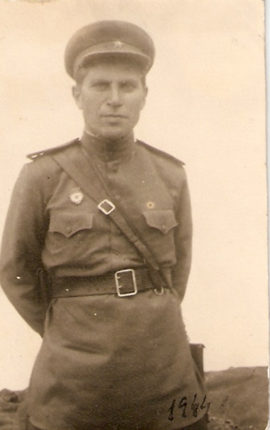 Кирикашвили П.Г.1944 г. Пашканизавершивщейся разгромом значительной части немецко - румынских войск, прикрывавших балканское направление, и выводом из войны Румынии. Разработанный Ставкой Верховного Главнокомандования вместе с командованием 2-го и 3-го Украинских фронтов план грандиозной наступательной Ясско-Кишинёвской операции предусматривал окружение и уничтожение громадной вражеской группировки. Её начало  было определено на 20 августа 1944 года. 40-я армия, в том числе 42-я  гвардейская дивизия, должна была на день раньше - 19 августа - начать боевые действия, прикрывая правый фланг 2-го Украинского фронта. Обо всём этом: и подготовке к наступлению, и прорыве укрепрайона, и героических действиях наших воинов в ходе этих операций, в первой части книги, представлявшейся на Интернет-конкурс «Страница семейной славы- 2013», был процитирован из рукописи «От Киева до Праги» большой раздел. Приведу лишь отрывки из заключительной части главы об этой выдающейся операции, осуществлённой Красной армией.  «Наступление главной группировки советских войск в Ясско- Кишинёвской операции началось 20-го августа 1944 года. В назначенное время обрушили сокрушительный удар по противнику тысячи орудий и миномётов, сотни самолётов. На многие километры вокруг задрожала земля. Далеко в воздухе слышен был мощный непрерывный грохот от взрывов многих тысяч бомб, снарядов и мин.  - Это наши большие барабаны бьют по фрицам. Начался «сабантуй» - торжествующе воскликнул Василий Овчинников. - Держитесь теперь, фашистские гады!В первый же день войска нашего 2-го Украинского фронта прорвали оборону противника на всю тактическую глубину. За первые три дня боёв они разгромили 15 дивизий противника. Успешно продолжали наступление и части нашей дивизии. За два дня они прорвали оборону противника также на всю тактическую глубину.  И немецкие, и румынские войска стали отступать. Но никто из румын не знал, что они воюют против нас последний день. Утром 23 августа мы узнали, что в Бухаресте произошло антифашистское восстание, клика Антонеску свергнута и новое правительство объявило войну Германии.  Советские войска 2-го и 3-го Украинских фронтов в период с 20 по 29 августа 1944 года успешно осуществили Ясско-Кишинёвскую операцию. За этот короткий срок они окружили и ликвидировали крупнейшую группировку войск противника. В сообщении об её итогах газета «Правда» от 13 сентября 1944 года отмечала, что эта операция явилась «одной из самых крупных и выдающихся по своему стратегическому и военно-политическому значению операций в нынешней войне».Здесь интересно обратиться к книге «Проигранные сражения» Ганса Фриснера, генерал-полковника фашистского вермахта, одного из видных представителей немецко - фашистского генералитета, командовавшего в 1944 году группами армий «Север» и «Южная Украина». Это с руководимыми им войсками почти больше года в непосредственном соприкос новении сражались воины 42-й гвардейской дивизии на Украине, в Румынии, в частности - в Трансильвании, в Венгрии.В то время, когда советские войска усиленно готовились к прорыву укрепрайона в районе Пашкани, из мемуаров Фриснера узнаём:  « … Июль прошел сравнительно спокойно. Боевая деятельность войск, заключавшаяся главным образом в мелких стычках разведывательных групп, протекала нормально. Складывалось впечатление, что противник всецело поглощён операциями против групп армий «Центр» и «Север». В соответствии с этим передвижения войск противника, обнаруженные нашей авиацией перед фронтом группы армий, первоначально были истолкованы как переброска сил на север. Результаты деятельности нашей воздушной разведки вообще были весьма незначительны вплоть до последних дней перед началом наступления. Это объяснялось, вероятно, тем, что русские производили передвижение войск скрытно и только ночью. Так как русские умели хорощо маскировать подобные мероприятия, наша агентурная разведка смогла сообщить необходимые сведения также лишь с большим опозданием. Видимо, по этим причинам главное командование сухопутных войск и не реагировало так долго на угрозу крупного русского наступления на фронте моей группы армий. Начиная с 7 августа картина резко изменилась. Разведка регулярно стала докладывать о всё более интенсивных передвижениях войск противника по обеим сторонам Прута. Они концентрировались главным образом в районе западнее реки. Всё говорило о том, что эта концентрация сил имеет к нам самое непосредственное отношение. Строительство аэродромов вблизи линии фронта, оборудование новых артиллерийских позиций, приведение в боевую готовность танковых соединений, активизация деятельности разведки, многочисленные случаи разведки боем, в особенности на нашем северном крыле, на фронте армейской группы Велера, ясно говорило о том, что русские планируют наступление. Это стало ещё более очевидным, когда противник начал пристрелку своей артиллерии и бомбардировку наших позиций… Агентурная разведка сообщила, что на карпатский участок фронта прибыли русские горнострелковые части. Вскоре были получены сведения, что советские сапёры проделывают проходы в минных полях и сооружают ступеньки на передних стенках траншей… Однако, к сожалению, у нас не было возможности целиком сорвать подготовку противника к наступлению, так как нам не хватало боевой авиации и артиллерийских боеприпасов…  На южном крыле фронта, где действовала армейская группа Думитреску, картина была тоже далеко не безоблачно ясной, как и на фронте армейской группы Велера. К сведениям о перемещении войск противника перед фронтом 6-й армии, севернее и северо - западнее Кишинёва, в направлении армейской группы Велера (8-я армия) 18 августа добавились данные об интенсивной переброске советских войск в направлении участка фронта, обороняемого армейской группой Думитреску… Кульминационным моментом этих передвижений был день, когда наша воздушная разведка насчитала до тысячи автомашин, идущих к фронту… В воскресенье 20 августа началось ожидаемое наступление крупных сил противника…  Ранним утром грохот залпов тысяч орудий возвестил о начале решающего сражения за Румынию. После сильнейшей полуторачасовой артподготовки советская пехота, поддержанная танками, перешла в наступление…  Огромное количество живой силы и техники позволило Советам, хотя и с большими потерями, прорвать наш фронт на многих участках.  Однако причиной этого сравнительно быстрого успеха является не численное превосходство противника, а прежде всего недостаточная стойкость и ненадёжность многих румынских соединений… Первый день сражения принёс противнику неожиданный успех.  Ему удалось создать два больших участка вклинения, которые обеспечивали ему необходимую базу для развёртывания запланированных операций. … 22 августа главное командование сухопутных войск разрешило оттянуть назад фронт группы армий. Но было уже слишком поздно!.. Взяв на себя ответственность за военные действия на этом участке фронта, я подчинил себе все немецкие войска и инстанции, находившиеся в Румынии. Разумеется, эта мера, на которую я, собственно говоря, даже не имел права, оказалась слишком запоздалой. Если бы Гитлер или ОКВ уполномочили меня на это ещё 6 августа, когда я ставил вопрос о необходимости обеспечения безопасности, тогда мне, может быть, удалось избежать бы катастрофы. И немецкий народ был бы избавлен от понесённых им здесь ужасающих жертв».В предисловии к цитируемой книге профессор, доктор исторических наук генерал-майор М.М. Минасян пишет:«Суммируя причины поражения фашистской армии в первые дни Ясско-Кишинёвской операции, Фриснер пишет, что оно было обусловлено «прежде всего политическими причинами…» Фриснер не хочет признать, что он сам допустил крупные военные просчёты. Во-первых, он очень поздно разгадал замысел Советского командования. Определить только за полтора суток начало задуманного противником крупного наступления - это значит проглядеть операцию, ибо предпринять серьёзные контрмеры за 36 часов очень трудно».  В результате вражеская армия и получила то, что заслуживала! Начиная с артподготовки! Полтора часа (!) долбили её - с земли - тысячи пушек и миномётов, с неба – сотни самолётов. Как по разному воспринималась она тогда противостоящими сторонами! Для одних - ад, для других - ода торжествующей радости – когда на врага, в помощь им, через их головы несётся море огня! Но каково было ей, нашей доблестной пехоте, находиться там, в этом неистовом грохоте, видеть и слышать всё творившееся вокруг? Это в кино нам так радостно видеть залпы «катюш». А она, в напряжённом ожидании неизвестно когда предстоящего завершения артподготовки, должна быть наготове в любой момент к важнейшему акту - для кого-то первому, а для кого-то, увы, может быть и последнему - подняться и ринуться в атаку. Миновав руины разрушенных защитных сооружений противника, только что грозивших им смертью, теперь поверженных, должен наступить их черед – совершить завершающий аккорд, венчающий колоссальный трудогромного количества людей: военачальников, штабистов, разработчиков и создателей сооружения и боеприпасов, транспортников и ещё очень многих, а также всех участников артподготовки – артиллеристов и миномётчиков - встретиться лицом к лицу с противником, уцелевшим на дальних рубежах, хотя и деморализованным, но всё же боеспособным. Вот эта предстоящая финишная битва, подчас и рукопашная, и штыковая - решит судьбу сражения. Когда она - царица полей - одержит верх над врагом, изгонит его с этого самого поля боя, безымянной высоты, горы или долины, расположится по-хозяйски на отвоёванной у недруга территории, то это и будет означать общий победный итог и продвижение наших войск вперёд. Рука невольно потянулась к книжной полке. Знаменитая «Знаменосцы» Олеся Гончара - добровольно ушедшего на фронт студента, сражавшегося на 2-м Украинском фронте, в составе миномётной роты одного из гвардейских полков. Одна из любимых книг отца - описываемый в ней боебоевой путь почти аналогичен пройденному 42-й дивизией: Румыния,  Трансильвания, Карпаты, Венгрия, Чехословакия. 	 Вот она, в данный момент нужная страница - момент завершения миномётчиками артподготовки во время Ясско-Кишинёвской операции: « Время артиллерийской подготовки истекло, и адский грохот постепенно спадал, как море, взбудораженное штормом. Теперь, когда били уже только отдельные батареи и миномёты, все услышали равномерный, непрерывный гул далеко на левом фланге. Бойцы вслушивались, как зачарованные.- На Яссах!- Значит, по всему фронту! Дым над высотой таял, и сквозь рыжевато-серые облака начали снова выплывать отдельные куски высоты. Вся она была перепахана за этот час. Странным казалось, что она ещё существовала. Больше того - и доты стояли на своих местах, только совсем голые, землю с них разметало во все стороны, и они белели сейчас на склонах гигантскими черепами…Вдруг из землянки выскочил Маковейчик, молодой лобастый телефонист, без пилотки, с землёй на плечах, и выкрикнул что было сил:- Пехота поднялась !И снова исчез в своей пещере.- Пехота поднялась! - пронеслось, как молния, от бойца к бойцу, и даже за холмом у артиллеристов услышали эту весть:  - Поднялась!- Пошла! Пошла !..Как слово самой высокой надежды, эта магическая весть сразу облетела весь фронт, штабы и батареи и докатилась до тылов. Пехота встала!Если бы тут были оркестры, они откликнулись бы на эту весть приветственным маршем.Черныш с замиранием сердца видел сквозь дым, как на склонах высоты появились серые точки. Маленькие, едва заметные, они приковывали к себе все взгляды. Они то и дело исчезали в дыму взрывав, пропадали, казалось совсем, но дым рассеивался, и серые точки снова жили, ползли по склонам, как муравьи после дождя. За этими движущимися серыми крапинками, за этой мошкарой следили, не сводя глаз, все - от бойца –артиллериста до генерала. Это была живая сила, перед которой не могло устоять ничто». Закрываю книгу. Лучше сказать невозможно. Пытаюсь вспомнить своё первое ощущение от чтения этой книги ещё в студенческое время, в 1950 году. Не могло оно быть таким, как сейчас, когда на месте этих издали наблюдаемых миномётчиками фигур видятся лица конкретных людей - реально шедших в атаку во время этой самой Ясско-Кишиневской операции, очень многих из которых знаю лично или по эпистолярному наследию – бережно сохраняемым пачек писем отцу. Только и могу с величайшим почтением сказать - какие люди! Самоотверженные, честные, храбрые, связанные чувством солдатского братства и боевой дружбы, царившей в советской армии.Повторюсь, что об эпизодах, связанных с Ясско-Кишинёвской операцией: подготовке к ней, прорывом укрепрайона и конкретной боевой деятельностью дивизии в её ходе, в том числе о героическом подвиге гвардии сержанта Николая Кучерявого, в критическую минуту бросившегося своим телом на заминированную проволоку, проложив путь своим товарищам, процитирован большой отрывок в прошлогоднем Интернет-конкурсе из рукописи «От Киева до Праги».  В этой рукописи, кстати, описаны не только бои, но и разные эпизоды фронтовой жизни, однако, тоже связанные, разумеется, с боевой деятельностью. Вот, например: « Одно время у нас почтальоном был весёлый молодой боец, которого все дружелюбно звали Иван-Вано. Возвращаясь в полк с почтой, он заметил на окраине города Топлица двух немецких солдат. У каждого из них за плечом висела объёмистая сумка и на груди - автомат. Они опасливо озирались по сторонам и, крадучись, передвигались от дома к дому. Иван-Вано скрытно зашёл им вперёд и, направив на них автомат, громко крикнул: - Хальт! Хенде хох!	 Один из немцев кинулся в бегство, но тут же был сражен автоматной очередью, а другой покорно сдался в плен. Повесив на него все три сумки, в том числе и свою, Гугишвили зашагал за ним с тремя автоматами. Когда он подходил к комендантскому взводу, где находился командир полка и наши бойцы, один из них удивленно воскликнул: - Смотрите, хлопцы, наш почтальон пришел, да ещё с фрицем, нагруженным, как ослик. Сам же за ним шагает вроде важного барина. Услышав эти слова, Иван-Вано шутливо-возмущенно воскликнул: - Братцы, могу ли я терпеть, когда тебя оскорбляет лучший друг? Не стыдно тебе, Назар Грицюк? - Чем же друг тебя оскорбил? – сдерживая усмешку, спросил его командир полка.  - Как чем? При всем честном народе он назвал меня важным брином. Какой я ему барин? Уже румыны стали меня называть: «товарищ советский солдат». А он обращается ко мне лексиконом феодального общества. Раздался дружный смех бойцов. Весело смеялись и сами друзья - Вано Гугишвили и Назар Грицюк. Когда утих смех, Середа сказал: - Ну, Иван-Вано, давай посмотрим, чем ты загрузил своего «ослика».  Заставив пленного снять сумку, висевшую у него на шее, Иван-Вано сказал: - Эта сумка - моя. Та, что висит на левом плече – фашиста, которого я убил, а та, что справа - принадлежит этому фрицу. - Нихт Фриц, Ганс, - поправил пленный. - Один черт - гитлеровец, - махнул рукой Иван-Вано. - Гитлер капут, - заискивающе закивал головой немец. - Обязательно будет капут и Гитлеру и всем гитлеровцам, - прозвучал голос Назара Грицюка. - А что в этих сумках? Не гранаты ли? – спросил кто-то. - Наин, наин! - поспешно возразил пленный. Раскрыли обе сумки и оттуда посыпались письма и прочая корреспонденция. Пленный, оказавшийся почтальоном, показал: - Я отстал от своего полка. В течение трех дней безрезультатно искал его, пока ваш почтальон не взял меня в плен. Кто-то весело воскликнул: - Надо же - совпадение какое! Почтальон почтальона взял в плен!Поднялся веселый хохот. Все от души смеялись, поздравляя Гугишвили. - У него нет никакого «гуманизма», - бросил шуточную репликув адрес Иван-Вано Грицюк. - Он не «пожалел» своих коллег – одного убил, а другого прихватил в плен. Гугишвили, оживленно жестикулируя, парировал другу: - Почему же ты, Назар, не «пожалел» своего коллегу - немецкого повара, которого недавно взял в плен вместе с его варочным котлом и черпаком? Где же твой «гуманизм»? Середа приказал отправить пленного немца и обе сумки со всей корреспонденцией начальнику разведки дивизии гвардии майору Ивану Зиме, а затем сказал бойцу Гугишвили: - Молодец, гвардеец! За смелость и отвагу представляю тебя к правительственной награде… Через несколько дней - после геройской гибели попавших в засаду в горах наших разведчиков и сапёров под руководством Александра Щурихина - к командиру полка пришли два друга - Грицюк и Гугишвили. Они обратились к нему с просьбой перевести их в одну из стрелковых рот. - Почему? - спросил их Середа. Первым взволнованно заговорил Грицюк: - Мы дали клятву на братской могиле наших бойцов мстить за них фашистам. - Гугишвили с горячностью добавил: - Мы хотим сражаться и мстить врагу с автоматом или пулеметом в руках на поле боя, а не с сумкой почтальона и черпаком возле кухонного котла. Поэтому мы просим Вас перевести нас в стрелковую роту. А на наших должностях можно использовать пожилых сoлдат. Я поддержал желание этих бойцов: - Правильно, пусть друзья с оружием в руках выполняют свою клятву. Я уверен, что они её выполнят с честью. Им не занимать ни отваги, ни мужества. - Хорошо. Я согласен, - ответил Середа. В этот же день им вручили ручной пулемет. Разбирая его для чистки, Гугишвили удовлетворенно сказал Грицюку:  - Теперь, браток, мы сможем мстить фашистской сволочи за гибель Саши Шурихина и других наших товарищей.  И они свои слова подтверждали делом, сражаясь с врагом мужественно и отважно. Вскоре на их боевом счету было немало уничтоженных и взятых в плен гитлеровцев, за что на груди у них засверкали правительственные награды… Семь месяцев - с марта по октябрь - длились бои за осво-бождение Румынии. И вот, 25 октября 1944 года части нашей 40-й армии генерала Ф.Ф. Жмаченко и 4-й румынской армии генерала Г. Аврамеску ликвидировали последние опорные пунк-ты противника в стране, изгнав его из городов Сату-Маре и Карей. Этим было завершено освобождение Румынии. Осуществляя миссию освобождения Румынии от фашизма, советские воины проявили высокое боевое мастерство и массовый героизм. Свыше 150 частей и соединений, в том числе наш 127-й гвардейский стрелковый полк, получили почётные наименования.  Более 286 тысяч советских воинов пролили свою кровь на румынской земле, из них 69 тыс. человек погибло, и в их числе многие солдаты и офицеры 42-й гвардейской дивизии. 	За период наступательных боёв в Румынии и Северной Трансильвании она прошла с ожесточёнными боями по горно-лесистой местности 625 километров, заняв более трехсот населённых пунктов, в том числе города Топлица, Быстрица и др. При этом было взято в плен 10260 солдат и офицеров противника, в том числе генерал и четверо полковников.  Боевой путь Советских Войск, в том числе 42-й гвардейской Прилукской дивизии, в Румынии и Венгрии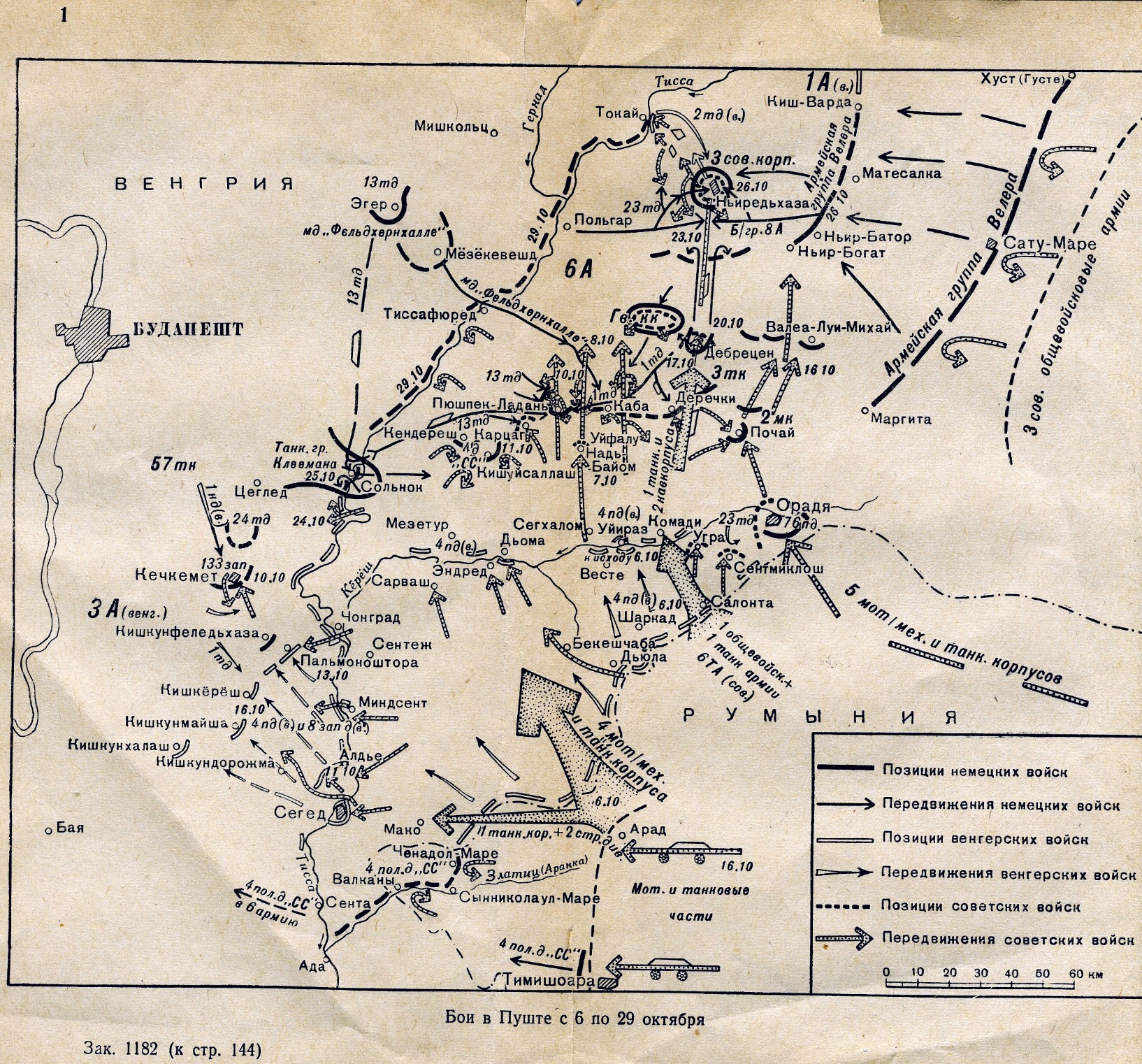 Бои в Венгрии Завершив боевые действия в Румынии, 42-я гвардейская Прилукская дивизия продолжила выполнение освободительной миссии от фашизма уже на территории Венгрии, которая всё ещё оставалась союзницей гитлеровской Германии.  Продвигаясь по Венгерской равнине, мы порой поглядывали назад, где остался Главный Карпатский хребет и горы Трансильванских Альп, за успешные боевые действия в которых наш 127-й полк был удостоен почётного наименования «Трансильванский», где день и ночь более двух месяцев шли ожесточённые бои за высоты и горные перевалы, поливавшиеся кровью и потом, преодолевавшиеся не только, говоря образно, но и буквально, на коленях и локтях. Но никто не знал ещё, что нам придётся впереди сражаться опять же в горах, но при более худших метеорологических условиях.  Продолжая наступление, наша дивизия устремилась в общем направлении на город Ньиредьхаза. Сломив упорное сопротивление противника и успешно отбивая его контратаки, она 29 октября 1944 года ворвалась на его северную окраину. Здесь против 127-го полка противник предпринял мощную контратаку с танками и самоходно-артиллерийскими установками. Их встретили метким огнём наши артиллеристы и бронебойщики. На вражескую пехоту обрушились массированным огнём пулемётные и миномётные подразделения, особенно 120-ти миллиметровые миномёты командиров взводов лейтенантов Ивана Щурова и Бориса Иванова. Задрав трубы миномётов почти вертикально, они прицельно и непрерывно обстреливали гитлеровцев. Наиболее энергично и умело вёл огонь по вражеской пехоте расчёт сержанта Николая Игошина. Выпущенные им мины ложились точно в цель… Наступление дивизии, которое шло во взаимодействии с другими родами войск, к исходу дня 29 октября завершилось взятием города Ньиредьхаза.  В связи со вступлением Советской Армии на территорию Венгрии, по поручению Государственного Комитета Обороны СССР 27 октября 1944 года Военный Совет 2-го Украинского фронта обратился к венгерскому народу с воззванием, призвав его всемерно содействовать советским войскам в их освободительной миссии. В воззвании подчёркивалось, что Советская Армия вступила в Венгрию не с целью приобретения какой-либо части её территории, а лишь в силу военной необходимости, не как завоевательница, а как освободительница венгерского народа от немецко-фашистского ига. В этом документе указано, что на освобождённой территории страны будут сохраняться венгерские органы власти, система экономического и политического устройства и существующие обычаи, что все права и собственность граждан берутся под охрану советских военных властей.  Воззвание явилось тем важным документом, который был положен в основу работы командиров и политработников, партийных и комсомольских организаций во время всего периода боевых действий Советских войск в Венгрии, что во многом способствовало налаживанию добрых отношений с населением на территориях, с которых отступали фашистские войска. Из районов, до которых ещё не дошла наша армия, навстречу наступающим войскам за ним направлялись участники движения Сопротивления, часто с риском для жизни.  Вечером 6 ноября 1944 года нами был получен приказ командира 42-й дивизии гвардии полковника Бочкова Ф.Ф. начать наступление с одновременным форсированием многоводной и стремительной реки Тисы.  Командир 127-го полка Середа, имея задачу первым форсировать реку, вызвал командиров подразделений и отдал им приказ: командиру 1-го батальона капитану Ерёменко в 24.00 6 ноября начать форсирование реки с задачей захватить плацдарм на правом берегу; командиру 2-го батальона капитану Резинкину своим огнём прикрыть участок переправы 1-го батальона и быть готовым за ним форсировать реку вместе с другими подразделениями полка. В это время политработники проводили в подразделениях беседы и короткие митинги под лозунгом: ознаменуем 27-ю годовщину Великой Окябрьской социалистической революции успешным форсированием Тисы.  Вот в одной из рот беседует с бойцами старший лейтенант Васи-лий Овчинников, ставший после Александра Плаксина, переведенного в политотдел 40-й армии, комсоргом 127-го полка:  «После Днепра мы форсировали семь полноводных рек на подручных средствах под огнём противника. Используя этот опыт, мы сможем преодолеть и Тису. Она для нас, гвардейцев, - не преграда. Однако нам надо всё учесть и не допустить никакого промаха, соблюдать дисциплину и организованность при посадке и высадке из лодок. Сел в лодку – забудь про свой берег. Взоры твои должны быть обращены вперёд. Оружие держи наготове, чтобы в любое время открыть огонь по врагу. На плацдарме неминовать встречи с танками противника, поэтому будьте начеку, чтобы танковый удар не ошеломил в ходе боя». Первыми для форсирования вышли тёмной ночью бойцы взвода младшего лейтенанта Баринова. Он первым прыгнул в приготовленную сапёрами десантную лодку. За ним последовали 14 гвардейцев - пулемётчики Важинский, Пустовал, стрелки – Игнатьев, Урюпин, Кидюк и другие. Они решительно устремились к правому берегу реки.  – Греби сильнее, ребята! – воскликнул помощник командира взвода сержант Мирон Балицкий.  Бойцы гребли изо всех сил, а вокруг свистели пули, рвались снаряды и мины. Наконец лодка достигла берега и гвардейцы взвода спешно высадились. Первыми ступили на берег Игнатьев и Важинский, которые сразу же бросились в бой. Они погибли смертью храбрых в дальнейших боях на занятом правом берегу Тисы. Вот что рассказывал впоследствии рядовой Кидюк о захвате плацдарма: - Несмотря на сильный огонь противника, мы успешно переплыли реку и стремительно набросились на находившихся в траншеях и окопах гитлеровцев. Первым ворвался во вражеские окопы пулемётчик Важинский. Он быстро установил свой пулемёт и меткими очередями косил метавшихся по полю фашистов. По ним успешно вели огонь остальные наши бойцы. Всё это произошло так быстро, что немцы, не зная наших сил, поспешно отошли ко второй линии обороны. Таким же образом, и головной отряд этого батальона, в котором находились парторг полка лейтенант Фабричный и комсорг полка лейтенант Овчинников, захватили нужный плацдарм на правом берегу Тисы. Вслед за ними реку форсировала ещё одна рота, а за ней и весь батальон капитана Ерёменко …  В течение 7 и 8 ноября 1944 года противник немецкими и венгерскими частями при поддержке самоходных орудий неоднократно переходил в контратаки, которые 42-я дивизия успешно отбивала, тесня их в направлении дамбы. Атаковав противника в городе Гестель и овладев им, 13 ноября сходу форсировав реку Гернад, она вышла к населённому пункту Онга, расположенному в восьми километрах к востоку от города Мишкольц – крупного узла коммуникаций, важнейшего центра воен-ного производства по снабжению фашистской армии. В этом районе у противника оказалась сильная оборона, прикрывавшая ракадные железную и шоссейные дороги, идущие на север и северо - восток от Мишкольца. Здесь полку пришлось вести ожесточённые бои почти целую неделю. Особенно сильными они были северо-восточнее Онги, где отважно сражался 1-й стрелковый батальон капитана Андрея Ерёменко. Его 3-я стрелковая рота, которой командовал старший лейтенант Юлий Лихута, неоднократно поднималась в стремительные атаки и успешно отражала контратаки противника. Когда после пятиминутной артиллерийской подготовки 1-й батальон вновь бросился в решительную атаку, впереди её уверенно шла 3-я рота во главе с Юлием Лихутой и парторгом батальона Степаном Райко. Отразив упорное сопротивление противника, она достигла северной окраины Онги, перешла железную дорогу, вышла к шос- сейной и закрепилась там вместе с двумя 45-ти миллиметровыми пушками.  Успешно обтекали Онгу и другие подразделения полка. Противник, опасаясь окружения своих войск в населённом пункте, подтянул резервы – более батальона пехоты с двенадцатью танками и самоходками. Только против 3-й роты он бросил 5 танков и около двух рот пехоты. Гвардейцы смело начали отражать контратаку противника. От метких выстрелов сорокопяток, охваченные языками пламени, запылали две вражеские машины. Но противник, имея превосходство в силах, усилил свою контратаку. Вскоре он стал теснить нашу 3-ю роту с двух сторон, что создало угрозу её окружения. В связи с этим её командир по телефону вызвал артиллерийский огонь на себя. Наши артиллеристы знали местонахождение роты. Первые снаряды разорвались впереди её в 30-ти метрах. Лихута подкорректировал стрельбу и артбатарея 76-ти миллиметровых пушек точно накрыла контратакующего противника. Туда же открыл огонь взвод 120-ти миллиметровых миномётов лейтенанта Гулевского. Выпущенные им мины рвались в гуще гитлеровцев. Контратака фашистов стала захлёбываться. В это время раздался громкий голос Степана Райко: За мной, вперёд, гвардейцы - трансильванцы! - и как один, с криком «Ура!» бросилась рота в атаку за парторгом. Мощным стремительным ударом гвардейцы обратили гитлеровцев в бегства. На поле боя 1-го батальона осталось более 60 трупов и раненых немецких солдат и офицеров и четыре ярко пылавших вражеских танка. Захлебнулась контратака противника и на всех других участках, где полк вёл бой.  Ранним утром следующего дня наши разведчики Николай Гуляев, Шалва Бухсианидзе и Пётр Василенко возвращались из разведки в Онгу. На её окраине они нагнали мужчину, шедшего в нашу сторону. - Давайте его прихватим, возможно, он вражеский разведчик, -  предложил Николай Гуляев. Тот, о ком говорили, обернулся и, приветливо улыбнувшись, сказал по-русски:  - Нет, товарищи, я не разведчик! Отведите меня к своему коман-диру или комиссару и там я всё расскажу о себе. Разведчики привели его ко мне, сказав ему, что я - комиссар полка. Мужчина представился – он венгр, назвал свою фамилию и имя. Венгерский язык далек от русского, да и времени прошло уже четыре десятка лет, поэтому помнится лишь одно слово - Ласло. Как я потом узнал, у венгров это довольно распространённое имя, и фамилии такие же встречаются. Поэтому условно буду говорить о нём как товарищ Ласло. Он протянул мне руку, и мы обменялись рукопожатием. После этого венгр взволновано произнёс: - Здравствуйте, товарищ комиссар. Вот я опять жму руку комиссара Красной Армии. Последний раз это было в 1919 году, когда я прощался с моим полковым комиссаром в Первой Конной армии Будённого. На мой вопрос, сколько времени ему пришлось воевать в Красной Армии, он с гордостью ответил: - Почти год! В это время к нам подошёл командир полка. Поздоровавшись с венгром, он попросил его рассказать о противнике в Онге. Его рассказ был намного подробнее, чем сведения наших разведчиков. - Что-то знаком мне ваш голос и лицо, - сказал Середа венгру. - И мне - тоже, - ответил тот. Когда я сказал им, что они однополчане по Первой Конной армии Будённого, то оба разом, пристально взглянув в лицо собеседника, узнали друг друга и, взволнованные, радостно бросились в объятия. В завязавшейся задушевной беседе вспоминали бои и походы легендарной Конной Армии Будённого, где они сражались в одной кавдивизии. Я попросил товарища Ласло побеседовать с нашими бойцами. Он с удовольствием согласился. Слушали его рассказ наши гвардейцы с большим вниманием и интересом.  - В начале первой мировой войны, - стал рассказывать он, - меня призвали воевать на русский фронт за «Великую Австро-Венгерскую империю». Как и многие другие венгры, я не был уверен в том, что в будущем даст мне эта «Великая Империя». У меня не было сомнения, что придётся снова гнуть спину от зари до зари за кусок хлеба. Затянувшаяся война вызывала недовольство солдат. Они начали сознавать, что воюют не за свои интересы и многие из них стали втайне мечтать о плене. Через некоторое время мне вместе с некоторыми однополчанами представилась возможность сдаться русским войскам в плен. И вот я попал на далёкий Урал. Вскоре в России свергли царя, а в октябре семнадцатого года совершилась социалистическая революция. Тогда я многое понял и сразу же добровольно пошёл защищать её от белогвардейцев и интервентов.  Далее Ласло рассказал о бурных событиях, происходивших в это время в Венгрии, о том, что в марте 1919 года в ней была провозглашена Советская республика, и он вернулся на родину защищать её. После того, как она реакционными силами с помощью Антанты была задушена и в стране начался жесточайший белый террор, он с друзьями хотели возвратиться в Россию. Но Бела Кун и другие товарищи отсоветовали нам, сказав, что мы будем ещё нужны Венгрии. Ласло увлечённо говорил о многих борцах за интересы и права рабочих. Он рассказал о Мате Залке и других, как он характеризовал их - великих сынах Венгрии. Мате Залка был героем гражданской войны в России, сражаясь в Сибири. Под именем генерала Лукача Мате Залка командовал одной из интернациональных бригад республиканской Испании, в боях за которую он пал смертью храбрых.  Когда Ласло рассказывал о писателе Белле Иллеше, который тоже участвовал в боях за Венгерскую Советскую Республику и после её разгрома был вынужден эмигрировать в Вену, а затем в Москву, один из бойцов задал вопрос: - Я читал книгу «Тисса горит» - это он её написал?  Товарищ Ласло подтвердил, что, да, он, и не только её, и назвал ещё некоторые его произведения.  В своей беседе Ласло хотел донести до слушателей мысль, что Венгрия оказалась втянутой в войну с Советским Союзом контрреволюционным режимом вопреки интересам и воле народа, что Хорти и Салаши - не венгры, а злейшие враги венгерского народа, верные прислужники Гитлера.  В конце беседы выступил комсорг полка лейтенант Овчинников, который поблагодарил товарища Ласло за то, что он воевал в Красной Армии за нашу советскую власть против её врагов и вручил ему курительную трубку и кисет с солдатской махоркой от бойцов полка, которым командует его бывший однополчанин гвардии полковник Середа.  После аплодисментов бойцов я, достав из полевой сумки газету с текстом воззвания Военного Совета 2-го Украинского фронта к венгерскому народу, отдал её товарищу Ласло. Взяв её в руки, он сердечно благодарил меня, сказав, что до их подпольной организации дошел слух о нём, потому и направился он навстречу наступающим советским войскам, чтобы раздобыть его, поскольку им, участникам движения Сопротивления, коммунистам-антифашистам, оно сейчас для бесед с населени-ем особенно необходимо. Затем Ласло отправился к командиру полка. - Вчера в бою у Онги гитлеровцы понесли большие потери. Настроение среди солдат, особенно венгров, подавленное, - сказал Середе Ласло. – При таком ударе, какой вы вчера нанесли, они не устоят. Поэтому, пока к ним не подошло ожидаемое из Мишкольца подкрепление, надо немедленно и внезапно, ещё до рассвета, их атаковать. - Спасибо за совет, - сказал Середа, - доложу командиру дивизии. - А я останусь пока у вас и пойду вместе с твоими солдатами, - сказал Ласло, – буду вашим проводником и переводчиком. Да и стрелять ещё не разучился, дай мне только автомат. - Автомат ты получишь, но пойдёшь не с солдатами, а будешь рядом со мной. - Согласен. Середа отправился в штаб дивизии доложить обстановку и наметить план дальнейших действий. Было решено, используя благоприятную ситуацию, изменить направление главного удара. Поскольку про-тивник ждёт наших атак на запад, к Мишкольцу, - полк нанесёт удар на север, в направлении города Сиксо, развивая удары на своём левом фланге по Уйфалу и Ласло. Исходя из этого плана перед командирами подразделений были поставлены соответствующие задачи.  В полночь к нам пришли трое венгерских солдат. Их немедленно привели к командиру полка. Он разбудил Ласло и попросил его поговорить с этими солдатами. Ласло сразу узнал одного из них:  - Этот пожилой солдат мне знаком, - сказал он Середе. – Вчера утром, когда я шел к вам, он попросил у меня закурить. Поблагодарив за табак, тихо сказал: - Не знаю, куда и зачем ты идёшь, но желаю тебе доброго пути. И, подав мне руку, промолвил: «до скорой встречи». - Вот и встретились! – удовлетворённо произнёс Середа.  Венгерские солдаты рассказали, что их взвод находится в боевом охранении восточнее Онги. Они были впереди взвода в секрете. С наступлением темноты незаметно оставили свои окопы и направились сдаваться в плен. Многие солдаты взвода тоже мечтают об этом и ждут подходящего момента.  - Теперь настал для них такой момент, - сказал Середа. - Идите и поговорите с ними, чтобы они перешли к нам. Пусть ничего не боятся. Им будет обеспечена безопасность. Солдаты охотно согласились на предложение командира полка. Тут же Ласло сказал: - Я тоже пойду с ними. - Хорошо, иди! – ответил Середа.  Через два часа Ласло возвратился со взводом венгерских солдат и стал радостно, увлечённо рассказывать: - Когда мы пришли в боевое охранение, командира взвода там не было. Солдаты обступили нас плотным кольцом. Сразу же завязалась оживлённая беседа. Прежде всего я передал им содержание воззвания Военного Совета 2-го Украинского фронта к венгерскому народу. Они слушали его с большим вниманием и интересом. Тут же один из них сказал: «Чего тут много разговаривать – надо брать оружие и идти к русским». Все его единодушно поддержали. Немедленно, оставив позиции боевого охранения, ускоренным шагом они пошли за мной сюда. Подойдя к венгерским солдатам, Середа обратился к ним добродушно: - Для вас война закончилась. Оставьте здесь оружие, а сами идите по своим домам или к родственникам и знакомым на освобождённой территории Венгрии.  Такое гуманное отношение восприняли они с большой радостью  и благодарностью.  К рассвету подразделения полка были готовы к атаке. Полковая рота автоматчиков лейтенанта Степана Мызникова заняла участок, где находилось боевое охранение перешедших к нам венгерских солдат. По приказу она скрытно проникла в тыл врага и, внезапно открыв огонь, вызвала панику в его стане. Немедленно бросились в атаку и другие наши подразделения и в скоротечном бою обратили противника в бегство. Стремительным ударом овладев хутором Какаш, полк развернул бои по оказанию содействия наступающим частям нашей 40-й армии в овладении городом Мишкольц. Перерезав здесь железную и шоссейную дороги, он лишил вражескую группировку войск в Мишкольце возможности получать подкрепление по этим дорогам и маневрировать своими резервами, чем активно способствовал освобождению города Мишкольц – мощного опорного пункта гитлеровцев. Потеряв Какаш, противник стал поспешно отходить к городу Сиксо.Его пехота вразброд отступала по не убранным кукурузным полям. Преследуя этих гитлеровцев, наш полк успешно оттеснял их за железнодорожное полотно к шоссейной дороге на открытую местность. И тут нам был преподнесён сюрприз – немецкие танки стали усердно стрелять по своим, а затем их артиллерия плотным огнём накрыла свои отступающие подразделения.  Увидев эту баталию, один из наших бойцов восхищённо воск-ликнул: - Смотрите, братцы, как фриц фрица лупит!- Лупите, лупите сильнее, - удовлетворённо сказал Середа и тут же приказал командиру миномётной батареи открыть огонь туда же. Когда наша минбатарея открыла огонь, фашистские танки прекратили стрельбу, сообразив, что бьют по своим. Вскоре прекратили огонь по своим и немецкие артиллеристы.- Теперь вперёд, гвардейцы! – раздался громкий голос командира полка. Первой бросилась в стремительную атаку рота Юлия Лихуты, за ней энергично устремились и другие. Гитлеровцы отступили, оставив на поле боя много убитых и раненых.В середине дня 28 ноября все части дивизии подошли к городу Сиксо и обложили его с юга и юго-востока. С утра следующего дня они начали штурм города. Бой сразу же принял ожесточённый характер. Неоднократные наши атаки противнику удавалось отражать мощным артиллерийско - миномётным огнём своих батарей, которые не были подавлены нашей артиллерией. Противник предпринял несколько контратак большими силами, но гвардейцы косили цепи атакующих пулемётно-миномётным огнём, бросались в рукопашные схватки.  В разгаз этих боёв командара дивизии гвардии полковника Бочкова Ф.Ф. можно было видеть то в одном, то в другом полку. Когда с командного пункта одного из полков он спешил в боевые порядки пехоты, осколком вражеского снаряда его ранило. Но комдив Бочков Ф.Ф. поля боя не покинул, продолжал руководить боевыми действиями. Поскольку наши атаки успеха не приносили, командование дало приказ – прекратить их. С наступлением темноты бой повсеместно утихал. Все подразделения частей дивизии остались на своих исходных позициях. После боя собравшиеся на командном пункте 127-го полка штабные офицеры и политработники обсуждали план прорыва обороны противника и овладения городом Сиксо. Были высказаны по этому вопросу разные мнения и предложения. Внимательно всех выслушав, Середа принял решение: « Нам нужно поступить так, чтобы противник не мог предвидеть и парировать наши действия. Он, конечно, считает, что мы его атакуем завтра с утра, но мы на него навалимся в другое время – сегодня же ночью! Получив согласие командира дивизии на ночной штурм города, Середа немедленно вызвал командиров подразделений и дал им по этому вопросу необходимые указания. При этом он подчеркнул, что бой в населённом пункте в ночное время резко отличается от боя в полевых условиях – здесь могут возникнуть различные неясности и неожиданности, тем более, что нам неизвестна численность противника и расположение его огневых средств. Предугадать его действия очень трудно. Поэтому мы должны его атаковать внезапно, стремительно. Посеять пани-ку в его рядах, не дать опомниться, навязать свои условия боя. Только такими действиями мы сможем опрокинуть противника и овладеть городом. Затем, обращаясь к командирам подразделений, Середа сказал:- Атаку начнём сегодня в 24.00. У вас три часа времени на подготовку. Сделайте всё возможное, чтобы каждая рота и батарея были готовы к ночному бою, чтобы каждый боец хорошо знал свои задачи и был готов к тому, чтобы их умело и отважно выполнить. Идите и готовьте гвардейцев к штурму города. С командирами подразделений пошли политработники и офицеры штаба полка, чтобы вместе с ними готовить людей к ночному бою, а затем вести их в атаку на противника…  Середа вместе со мной проверил готовность двух стрелковых рот к ночному бою. Они оказались вполне подготовленными. Их личный состав хорошо знал свои задачи. Во всех взводах и штурмовых группах были распределены коммунисты и комсомольцы, конкретно проинструктированы по вопросу осуществления ими авангардной роли на период ночного боя. Были укомплектованы и также тщательно проинструктированы штурмовые группы по 5-7 человек. Все бойцы имели по два комплекта боеприпасов. Настроение гвардейцев было боевое.  К нашему приходу на КП вернулись с боевого задания две наши разведгруппы. Они обследовали оборону противника на его переднем крае и выявили места нахождения вражеских боевых охранений и огневых точек. Разведчики давали рекомендации, как их возможно обойти или, в случае необходимости, атаковать и уничтожить. Они также сообщили, что людей в траншеях и блиндажах мало, видимо, остальные где-то отдыхают. В общем, противник в данный момент не испытывает состояния тревоги, очевидно считает, что наши атаки выдохлись.Середа внимательно слушал разведчиков. Вынув изо рта мундштук, с которым никогда не расставался, он сказал спокойно:- Пусть господа фрицы думают, что у нас нет сил для наступления и сильнее разоспятся. А мы начнём штурм города в час ночи. К этому времени все подразделения должны быть в полной боевой готовности на исходном рубеже. К началу атаки полка группа разведчиков Николая Гуляева вместе со штурмовой группой сержанта Петра Харламова скрытно, в темноте, подползли к вражескому боевому охранению и увидели, что шестеро гитлеровцев спят, а двое сидят, разговаривают. Разведчики смелым броском разоружили всех и взяли в плен. Воспользовавшись этим, 1-я стрелковая рота устремилась к немецким траншеям. В это же время 3-я стрелковая рота Юлия Лихуты незаметно прошла мимо другого боевого охранения и, внезапно атаковав и уничтожив противника в его траншеях, устремилась к центру города, где вместе с 1-й ротой стала наступать, вызвав у врага панику. Гитлеровцы выскакивали из домов, отстреливаясь из автоматов, но под натиском гвардейцев беспорядочно отходили, оставляя убитых и раненых. Особенно энергич-но действовали штурмовые группы 3-й роты гвардии старших сержантов Кагира Тагирова, Владимира Мадюди и рядового Сергея Волкова. Заметив отступавших до роты гитлеровцев, они устроили им засаду. Подпустив к себе фашистов на расстояние 25 метров, внезапно открыли по ним в упор пулемётно-автоматный огонь, разбив их в короткой схватке. Вслед за 1-й и 3-й ротами в город с разных сторон ворвались все подразделения полка. Бой в городе распался на отдельные очаги. Треск автоматов и пулемётов, разрывы гранат и снарядов сорокопяток то стихали, то нарастали с новой силой. Повсюду раздавались громкие, дружные возгласы «Ура1». Гвардейцы успешно теснили противника и вскоре вынудили его к паническому бегству. К рассвету 30 ноября 1944 года наш полк полностью овладел городом Сиксо, крупным узлом коммуникаций и важным опорным пунктом обороны противника. Боевое сражение за город Сиксо было наглядным подтверждением суворовского афоризма: «Воюют не числом, а умением». Гитлеровцы имели здесь большое численное превосходство в живой силе и технике над силами 127-го полка. Тем не менее наши гвардейцы разгромили врага в непродолжительном боевом сражении, заставили его покинуть город. А ведь накануне с этими же силами он устоял от натиска всей нашей дивизии, удержал свои позиции.  Чем же был обеспечен успех боя за город Сиксо? Прежде всего правильным выбором времени для атаки и тщательной подготовкой к ней всего личного состава полка, внезапной и стремительной атакой врага, созданием паники у него в тылу, расчленением боя на отдельные очаги и тем самым лишение вражеского командования возможности общего руководства боевыми действиями своих сил. Главное же - это отважные и умелые действия всего полка в ночном бою.  Утром, когда в городе повсеместно утихли бои, гвардейцы стали приводить пленных на КП полка». (И далее в тексте рукописи следует описание сцены, процитированной в прошлогодней работе, когда комсорг полка Овчинников привёл добровольно сдавшийся миномётной роте венгерский духовой оркестр, создав на его основе оркестр 127-го полка).  «Многие наши гвардейцы, проявившие в ночном бою в городе Сиксо высокое боевое мастерство и героизм, были представлены к правительственным наградам. В числе их был и командир 3-й роты гвардии старший лейтенант Юлий Матвеевич Лихута. Это он во главе своей роты первым с боем прорвался сквозь боевые порядки противника и создал в его тылу панику. При этом ротой было истреблено и захвачено в плен более ста двадцати гитлеровцев. Через несколько дней после боя я с большим удовольствием поздравил этого энергичного, храброго офицера, за спиной которого было участие в великих битвах- Сталинградской битве и на Курской дуге - с награждением орденом Красного Знамени.  Наши гвардейцы в эти дни испытывали чувства радости и гордости, узнав, что Приказом Верховного Главнокомандующего 30 ноября 1944 года за овладение городом Сиксо им была объявлена благодарность и столица нашей Родины Москва салютовала 12-ю артиллерийскими залпами из 124 орудий… К этому времени большая часть территории Венгрии была уже очищена от фашистских войск. Ожесточённые бои шли ещё в районе Будапешта, где войска нашего 2-го и 3-го Украинских фронтов 26 декабря 1944 года завершили окружение группировки войск противника численностью 188 тысяч человек. Кольцо вокруг него всё туже сжималось в железные тиски. Гитлеровцы, стремясь не допустить потери столицы последнего оставшегося союзника, и, как следствие, и его самого - и из стратегических соображений, и как своей сырьевой базы, превратили город в оборонительную крепость с сотнями узлов сопротивления. Красная Армия была готова к решительному его штурму. Но, прежде чем обрушиться со всей силой на засевший в городе гарнизон, желая избегнуть излишнего кровопролития и жертв среди мирного населения, предотвратить разрушение прекрасных архитектурных и исторических памятников, Советское командование решило предъявить окруженным войскам ультиматум о капитуляции на гуманных условиях.  Всю ночь с 28 на 29 декабря и утром 29 декабря 1944 года на передовой линии фронта мощными звуковещательными станциями на немецком и венгерском языках передавалось специальное сообщение о том, что 29 декабря 1944 года в 11 часов по московскому времени в расположение войск противника прибудут советские парламентёры для вручения окруженному гарнизону ультиматума Советского командования о капитуляции. При этом точно был указан маршрут следования парламентёров. Наши войска прекратили огонь в этом районе.  Возглавлял парламентёров от 2-го Украинского фронта венгерский коммунист, сражавшийся на стороне советских войск, капитан Миклош Штейнменц. 29 декабря 1944 года они подъехали на легковой автомашине к переднему краю врага с развёрнутым большим белым флагом, который был далеко виден. Тем не менее фашисты открыли огонь и убили парламентёра.  В этот же час отправились с ультиматумом представители командования 3-го Украинского фронта во главе с капитаном Остапенко И.А.  Пропустив их в свой штаб, гитлеровцы заявили, что они отказываются принять ультиматум. И когда парламентёры возвращались назад к линии фронта, фашисты стали стрелять им в спину.  Это чудовищное убийство наших парламентёров было вопиющим актом в истории войн. Известно, что с давних времён во всех войнах парламентёры пользовались правом неприкосновенности. И всякое покушение на них рассматривалось как злодеяние. Именно такое злодеяние и совершили немецко-фашистские варвары, игнорируя многовековые традиции. Сообщение Совинформбюро 30 декабря 1944 года о злодейском убийстве советских парламентёров вызвало бурю гнева и возмущения у наших воинов, у всех советских людей. На собраниях, в беседах, ко-торые мы проводили в подразделениях полка по этому вопросу, выс-тупавшие говорили об охватившем их чувстве возмущения, о жгущей не- нависти к фашистским убийцам и стремлении отомстить преступникам. - Ну, держитесь, фашистские гады! – говорили гвардейцы. Пощады вам теперь не будет!  И не было пощады! Начался будапештский штурм, продолжавший около двух месяцев. Здесь нашли свой бесславный конец 188 тысяч окруженных фашистов, подобно тому, что было в Сталинграде и Корсунь-Шевченковском котлах ».  Это было справедливое возмездие носителям фашистской идеологии вседозволенности, нарушившим даже древнюю воинскую традицию: «Посланнику нет смерти».  Здесь кстати будет процитировать страницу текста из книги «Было» Евгения Долматовского.  Стихи парламентёра «Весной 1957 года в Будапеште я написал стихи о советском парламентёре капитане Остапенко, герое освобождения венгерской столицы. Памятник парламентёру был свален мятежниками. Я видел, как мадьярские рабочие восстанавливали его.  Мне было известно, что парламентёры 29 декабря 1944 года шли втроём в расположение противника – Остапенко, переводчик и старшина. Я знал, что двое были убиты, третий ранен.  Когда я писал стихи об Остапенко, я очень мало знал о нём. Напечатанное в «Литературной газете» стихотворение «Парламентёр в Будапеште» оказалось своеобразным сигналом – мне написали многие друзья капитана, нашлась его дочь. Но самым дорогим письмом было стихотворение единственного оставшегося в живых парламентёра из группы Остапенко – «парламентской группы», как назвал её кавалер трёх орденов Славы старшина в отставке К.В. Голубев. Стихотворение написано Голубевым в том же размере, что и моё «Парламентёр в Будапеште», как бы продолжение моего стихотворения: Воспоминанье в сердце будит	 Былую боль	 Военных ран.	 Я был свидетелем, Как в Буде  Убит был подло капитан. Нас было трое. В небе синем  Плыла немая тишина. Мы шли по центру большака Парламентёрами России. Над нами Вился белый флаг,	 А впереди шоссе бежало. Но вдруг нам в спины  Гнусный враг Пустил своё гадючье жало.	 Пал капитан. Он свален с ног Осколком мины краснотелой.  За ним, Сползая постепенно, Товарищ рухнул на живот.  Глотая воздух кисловатый, Я полз по скользкому шоссе. В зубах – остапенский планшет, А в нём - советский ультиматум.  Товарищ Голубев, полный кавалер ордена Славы, живёт под Ужгородом. Он вообще стихов не пишет, но это документ в стихах, написанный «членом парламентской группы», скромно именующим себя свидетелем. Парламентская группа – выражение и термин, употребляемый в современном обиходе ».  Вернусь назад, к тексту с описанием боевой обстановки в районе города Онги, где произошла встреча командира 127-го полка Середы К.Г. с его боевым товарищем по Первой Конной - представителем подпольного движения Сопротивления. Помня о том, что отец неоднократно пытался уточнить его имя - фамилию, то когда мы с братом, будучи приглашенными на празднование Дня Победы в 1987 году в дивизию, общаясь там со многими её ветеранами, старались воспользоваться возможностью – обратиться к их памяти об этом событии. И от некоторых из них услышали: « Да, был такой эпизод !» И трубку, вручённую Овчинниковым, помнили. А имя, что и не удивительно – нет.  Познакомившись из текста рукописи «От Киева до Праги» с одним из представителей борцов в Европе в условиях подполья с жесточайшим врагом - гитлеровским фашизмом, будет кстати отдать долг благодарной памяти тем мужественным, благородным людям, которым приходилось сража-ться с ним не мощью оружия, а, главным образом, силой воли и твёрдостью духа. И это в то время, когда над ней висел повсеместный страх.  В 1956 году в США вышла книга сотрудника Амстердамского Государственного института военной документации Луи де Ионга «Немецкая пятая колонна во Второй мировой войне». В разделе «От Издательства» (Москва, «Вече» , 2004 г.) читаем:  « … страх у населения капиталистических стран Европы возник ещё в начале 1930-х годов, когда нацисты пришли к власти в Германии. Расправы нацистов над социал-демократами, коммунистами, католиками, либералами, преследование евреев, открытая пропаганда реваншизма и гитлеровской расовой «теории» воздействовали на население капиталистических стран Европы угнетающе и постепенно создавали атмосферу страха и неуверенности…Паника и стихийная борьба с пятой колонной, которая мерещилась охваченному страхом населению всюду, возникали в результате внезапного нападения немецко-фашистских войск, слабой подготовкой европейских государств к отражению агрессии, а также из-за дезориентирующей информации прессы и выступлений политических и государственных деятелей; европейское население оказалось неподготовленным в моральном отношении на случай нападения со стороны фашистской Германии. Особенно отрицательную роль в этом отношении сыграло то, что население каждой подвергшейся фашистской агрессии капиталистической страны с момента вторжения гитлеровцев оказывалось без руководства. Правительства этих стран не были способны разобраться в обстановке, встать во главе своих народов, организовать их и повести на борьбу с агрессором.Правительства многих европейских стран, по существу, бросили свои народы на произвол судьбы. Одни из них пошли на сговор с агрессором, другие поспешили в эмиграцию. Население этих стран, лишенное руководства, стихийно искало путей защиты от агрессии и, естественно, свой гнев и ненависть прежде всего обращало против тех, кто помогал, мог помочь или подозревался в помощи врагу…  … невиданная по своим масштабам, жестокости и кровопролитию, Вторая мировая война закончилась полным поражением нацистской Германии, её союзников и сателлитов. Начав своё контрнаступление от Сталинграда, Красная Армия завершила разгром врага в Берлине. Под ударами советских войск рассыпалась немецко-фашистская военная машина, бесславно закончилась история гитлеровского третьего рейха. Ценой величайших жертв советского и других народов человечество было избавлено от угрозы нацистского рабства. Велики были потери людей в этой борьбе, но велика была и радость Победы. Но эта радость почти сразу же была омрачена отвратительным преступлением американской военщины, сбросившей на японские города Хиросиму и Нагасаки атомные бомбы. Никакой стратегической необходимости в этих действиях уже не было. Квантунская армия в Маньчжурии по сути за две недели была разгромлена советскими Вооруженными Силами. Вашингтонские правители без особых колебаний на тлеющем пепелище Второй мировой начали размахивать атомной дубинкой, угрожая всему миру новой, ещё более ужасной войной…  … Из всего, что происходило в годы господства фашистов в Германии, автор увидел лишь страх, охвативший Западную Европу, но не заметил активного сопротивления фашизму и борьбы с ним…» И в дополнение - ещё отрывки из книги Александра Кривицкого «Ежедневные заботы»:  «Трудно даже представить себе, как выглядела бы Европа сегодня, если бы не Советский Союз, вынесший на своих плечах основную тяжесть войны с гитлеровской Германией. Ведь половина Франции уже в сорок первом году существовала лишь как добыча немецкого рейха, а второй половиной управлял коллаборационист – маршал Петэн…  По растерянному и обречённому континенту, уже проданному и преданному коричневым колоннам, метались изменники и паникёры, нашептывая и убеждая: сопротивление бесполезно. (стр. 392) ***Европейскому хаосу, расчётливо устроенному хитроумными политиканами, противостояли все здоровые народные силы. А в головных походных заставах, в боевых охранениях на флангах шли потомки парижс-ких кккоммунаров, немецких спартаковцев, шли коммунисты – костяк будущего Сопротивления ». (стр. 394) Национально - освободительное движение в Европе зародилось ещё до официальной даты начала 2-й Мировой войны, но, практически, существовало в зачаточном состоянии. После Московской битвы оно стало возрождаться, а победоносный исход Сталинградской - вызвал во всём мире волну энтузиазма, эмоциональный подъём и надежду на возможность борьбы с фашизмом!  Участники движения Сопротивления внесли в неё и свою долю, оплаченную кровью. Но, разумеется, в повсеместном росте в Европе партизанского движения ( хотя и не сравнимого по мощи, охвату и эф-фективности с борьбой советских партизан ), превалирующую роль играли победные удары Красной Армии по войскам гитлеровской коалиции и неуклонное продвижение её на запад!  О деятельности партизан - подпольщиков в европейских странах у нас в тылу, разумеется, особенно не могло быть широко известно. А вот о ком мы, даже дети, знали - это об активной борьбе с немцами в Югославии. Этому способствовал кинофильм, вышедший на наши экраны ещё в первую военную зиму - « Ночь над Белградом ». Его активно смотрели и так же активно стали петь повсюду из него песню в прекрасном исполнении тогда так популярной (да и много позже) замечательной актрисы Татьяны Окуневской. Узнав недавно, что её можно прослушать по Интернету, всего лишь нажатием клавиш компьютера как бы включилась машина Времени, перенеся в далёкое военное детство – 12 лет, 5 класс, 1942 год. На мониторе замелькали отдельные кадры фильма. Появился текст: Этот фильм был основан на реальном эпизоде из жизни сопротивления Югославии. Во время немецкой оккупации группа подпольщиков смогла на время захватить радиоцентр в Белграде, и дать сигнал народам Югославии о том, что борьба продолжается. Партизаны в радиоцентре погибли. Но сигнал был получен. И по всей Югославии началось более жесткое сопротивление оккупантам.  И полилась песня, отдельные куплеты которой помнились до сих пор. Почему так долго? Должно быть потому, что память невольно возвращалась к ней: в 1986 году во время туристической поездки по Югославии, когда наш советский автобус проезжал по горным сёлам - местам боевой Славы югославских партизан, руководимых Иосифом Броз Тито, экскурсовод рассказывала о былых сражениях, которые вели там с гитлеровцами отважные участники движения Сопротивления ( с 1944 года – в союзе с советскими войсками). А слушавшие её ( кто постарше ) невольно вспоминали и фильм «Ночь над Белградом», и песню из него.  И в 1999 году, когда американцы безжалостно бомбили Югославию - её города и сёла, дома и площади столицы, а белградцы толпами выходили на мосты Белграда в надежде, что хоть это спасёт их от разрушения вражеской авиацией, когда нормальные люди спокойно не могли видеть все эти кадры на экране телевизора - сама собой вспоминалась мелодия той песни о нём. Вот часть её:  Ночь над Белградом тихая	 Вышла на смену дня.	 Вспомни, как ярко вспыхивал Яростный гром огня. Вспомни годину ужаса, Черных машин полёт… Сердце сожми, прислушайся: Песню ночь поёт! Припев: Пламя гнева горит в груди!	Пламя гнева, в поход нас веди!	Час расплаты готовь! 	Смерть за смерть! Кровь за кровь! 	В бой, славяне! Заря впереди! Небо Хорватии милое, Камни Карпатских гор… Грозной клянёмся силою Дать врагу отпор!.. Встанет народ разбуженный! Смелый призыв звучит! Пепел земли разбуженной В наши сердца стучит! В небе войны - пожарище. Родина нас зовёт! Дружно вперёд, товарищи! На врага вперёд!	 Припев…  Вот как получилось - встреча с венгерским антифашистом товарищищем Ласло, боевым соратником командира 127-го полка, довела рассказ о нём до югославских партизан. Пора, однако, вернёмся к его боевым действиям в район города Сиксо, после взятия которого полк, не задерживаясь в нём, развернул стремительное наступление на северо- запад.  «Продвижение по Венгрии было трудным, оно проходило теперь по горно - лесистой местности, осложняемое ежедневными холодными дождями, не говоря уже об отчаянном сопротивлении гитлеровцев. Наш полк, овладев населённым пунктом Хангач, устремился в направлении города Сендрьо, к венгеро-чехословацкой границе. Ещё далеко на его подступах нам пришлось отражать контратаки фашистской пехоты при поддержке танков, самоходных орудий и бронетранспортёров. Отбив первую такую контратаку, полк 10 декабря закрепился на рубеже населённого пункта Ходай, а частью сил вёл боевые действия за село Барай. После разгрома противника на этом рубеже и отразив затем ещё две контратаки, полк 13 декабря завязал ожесточённый бой на окраине города Сендрьо. На следующий день вместе с другими частями дивизии гвардейцы полка ворвались на плечах противника в этот город. В течение нескольких часов здесь гремел жаркий бой, часто переходивший в рукопашные схватки. К исходу дня 14 декабря 1944 года дивизия полностью овладела городом и железнодорожной станцией Сендрьо.  В этом бою противнику был нанесён большой урон, но и мы, к сожалению, понесли довольно чувствительные потери. В числе тяжелораненых были Роман Шамохин и Шота Гургадзе. На их боевом счету было по несколько десятков истреблённых гитлеровцев и пять подбитых фашистских танков. И если помнит читатель - и уничтоженный в бою у Озёрной бронетранспортёр Шотой вместе с Александром Гончаренко - третьим их большим другом. Эта дружная троица - русский, украинец и грузин - отличалась отчаянной храбростью, уважительной привязанностью друг к другу, взаимовыручкой, мужественным поведением в любой обстановке. Не одну сотню километров прошли они вместе по фронтовым дорогам. Сколько раз ходили рядом в атаку, отражали контратаки врага – не счесть! Очень памятен остался у меня их совместный бой в Охматове, за который я писал представление их к правительственной награде, о котором я и рассказал по пути в санроту замполиту батальона капитану Василию Падерину, с которым мы шли, как всегда перед отправкой раненых из полка, попрощаться с ними, пожелать успешного лечения и скорейшего возвращения к своим боевым друзьям. Как было уже выше сказано, бои в Охматове носили очень ожес-точённый характер - в течение двух недель не только улицы и отдельные дома, но даже и сараи неоднократно переходили из рук в руки. В одной огневой точке, практически в сарае – у нас оборонялись трое друзей, о которых идёт речь: сержант Роман Шамохин и рядовые Алек-сандр Гончаренко и Шота Гургадзе. Внезапно они услышали раздавшуюся вблизи автоматную очередь. Шамохин бросился к окошку и увидел, что к их сараю с двух сторон бегут гитлеровцы. - Гургадзе – к пулемёту, Гончаренко – тащи гранаты! – скомандовал Шамохин. - Три гвардейца вступили в неравный бой с большой группой фашистов, неожиданно просочившихся к нашим боевым порядкам на стыке батальонов. Немцы, стреляя из автоматов, предприняли несколько атак, усиливая натиск, но гвардейцы успешно их отражали. Но вот они услышали: «Русс, сдавайсь!» Защитники огневой точки, двое из которых были уже ранены, отбивались до последнего патрона. Но вот Гончаренко доложил, что осталось только шесть гранат. Тогда гвардейцы внезапно выскочили из сарая и в гитлеровцев полетели все имевшиеся гранаты. Затем, поспешно подхватив валявшиеся автоматы убитых фашистов, они стали стрелять по дрогнувшим немцам. К этому времени подоспели на помощь бойцы соседней роты. Вражеская группа была разгромлена. Мало кому удалось убежать. Возле сарая, где сражались отважные гвардейцы, было не менее двадцати трупов противника. Вскоре после боя я пришел к этому месту. Там встретил санинструктора, который оказывал медпомощь. Прежде всего я сердечно поблагодарил наших гвардейцев, каждому крепко пожал руку.- Прошлые ранения у вас ещё, небось, не зажили, а друзья опять ранены. - Да вот, царапнуло немного, - промолвил тогда Шота.  - А сейчас, должно быть, не просто царапнуло, раз отправляют их в тыловой госпиталь, - сказал Падерин. Жаль ребят, хорошие парни. Придя в санроту, там мы узнали от её командира Андрея Глушаева, что он готовит к отправке в медсанбат и тяжелораненого старшего лейтенанта Юлия Лихуту. Мы попрощались с ранеными, пожелали им скорого выздоровления и возвращения в свой родной гвардейский полк. К сожалению, все эти отважные гвардейцы к нам в полк больше не возвратились. Лишь с Юлием Матвеевичем Лихутой мы с радостью встретились через 37 лет после войны – в пос. Гвардейский, в своей родной дивизии, куда съезжались на празднование Дня Победы со всей страны её ветераны.  … Закончив сражение за Сендрьо, дивизия неотступно продолжала теснить противника на запад, к чехословацкой границе, в общем ннаправлении на город Плешивец. Противник яростно сопротивлялся. Каждый населённый пункт нам приходилось брать с упорными боями. В одном небольшом венгерском селе полк сделал остановку на день, чтобы подтянуть все свои подразделения и провести ряд организационных и массово-политических мероприятий среди личного состава.  В этот день мы узнали радостную весть: Указом Президиума Верховного Совета СССР от 16 декабря 1944 года за образцовое выполнение заданий командования в боях с немецко- фашистскими захватчиками, за овладение городом Мишкольц и проявленную при этом доблесть и мужество, 127-й гвардейский Трансильванский стрелковый полк был награждён орденом Красного Знамени… В полосе наступления 42-й дивизии по территории Венгрии боевые действия заканчивались. 28 декабря она перешла к обороне вдоль Венгеро-Чехословацкой границы на рубеже: Гусусово, Чолтово, Панита ».  Держу в руках из архива отца Грамоту. Увенчана она сверху надписью:  НАШЕ ДЕЛО ПРАВОЕ - МЫ ПОБЕДИЛИ ! «Участнику боёв в составе гвардейской Прилукской, ордена Ленина, Краснознамённой и ордена Богдана Хмельницкого дивизии в Великой Отечественной войне с немецко-фашистскими захватчиками. Приказами Верховного Главнокомандующего Генералиссимуса Советского Союза товарища Сталина за отличные боевые действия при ……Вашей дивизии, в том числе и Вам, объявлена благодарность».Из общего списка приказов с объявленными благодарностями выписываю касающиеся заграничных боёв в Румынии, Венгрии, Чехословакии:  « при форсировании реки Прут ( приказ от 8 апреля 1944 г. );  при овладении г. Сату - Маре и за освобождение Трансильвании  ( приказ от 25 октября 1944 г. ); при овладении г. Сиксо ( приказ от 30 ноября 1944 г. );  при овладении г. Мишкольц ( приказ от 3 декабря 1944 г. ); при овладении г. Йелшава ( приказ от 24 января 1945 г. ); при овладении г. Зволен ( приказ от 14 марта 1945 г. ); при овладении г. Банска-Быстрица ( приказ от 26 марта 1945 г. ); при овладении г. Брно ( приказ от 26 апреля 1945 г. ). Командир гвардейской Прилукской ордена Ленина, Краснознамённой и ордена Богдана Хмельницкого дивизии гвардии генерал- майор Бочков». Освобождение Чехословакии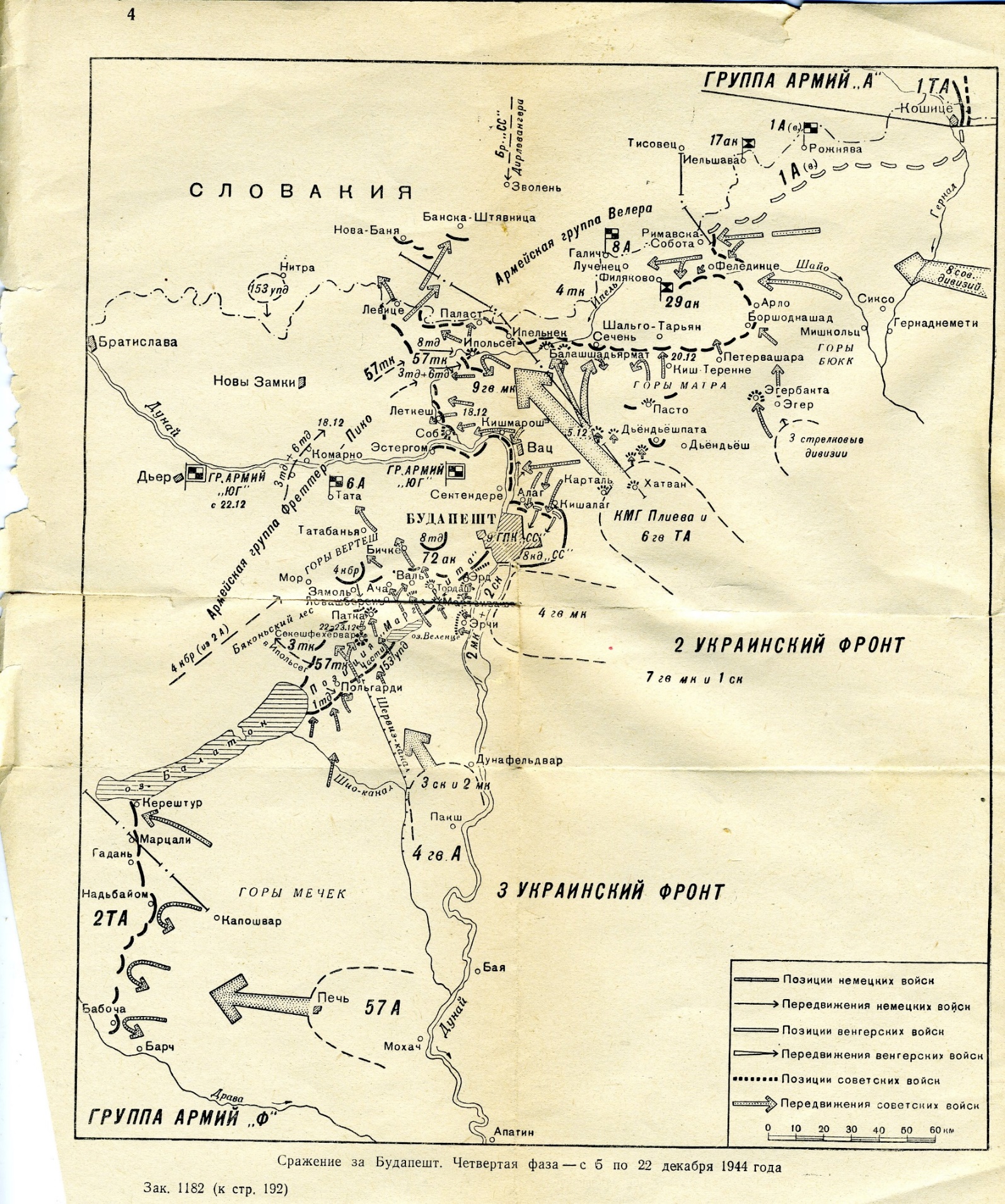 Боевой путь Советских Войск, в том числе 42-й гвардейской Прилукской дивизии, в Венгрии и Чехословакии 42-я гвардейская Прилукская дивизия 12 января 1945 года перешла границу Венгрии с Чехословакией и начала освобождение этой, уже третьей, европейской страны. Рассказ о переходе венгеро-чехословацкой границы в сопровождении полкового духового оркестра и боевых действиях дивизии на пути к Праге приведен в I-й (прошлогодней) части данной работы. Вот что ещё говорится в рукописи «От Киева до Праги» о боях на территории Чехословакии - (отрывки): «… В основе проводимой нами с личным составом партийно-политической работы в период подготовки к прорыву пограничной обороны противника и в ходе наступательных боёв в Чехословакии были лозунги: «Подадим руку помощи братскому чехословацкому народу. Вызволим его из фашистской неволи!» … Немцы и в Чехословакии продолжали оказывать наступающим советским войскам упорное сопротивление…  Первым городом, освобождённым там частями 42-й дивизии от гитлеровцев, был Тисовец. Его жители вышли на улицы и устроили нам радушную встречу. Среди них было немало участников Словацкого национального восстания, вспыхнувшего в этих местах 29 августа 1944 года. Как известно, это восстание принадлежит к самым массовым антифашистским выступлениям в оккупированной Европе. Являя собой взрыв народного гнева, оно носило ярко выраженный революционный характер. Сметя фашистский режим на освобождённой повстанческой территории, оно положило начало органам народовластия. Советский Союз оказывал восставшим различную помощь, в частности, к ним на помощь поспешили воины 4-го Украинского фронта, что позволило противостоять гитлеровцам почти два месяца. Хотя восстание не увенчалось победой, оно сыграло исключительную роль, дав толчок и предопределив дальнейший ход народно-демократической революции в Чехословакии. Среди ликующих жителей освобождённого города Тисовец находился и советский солдат. Подойдя к бойцам 2-го батальона, он, весь сияя радостью от встречи, стал рассказывать, как попал сюда вместе с нашими войсками, поспешившими на помощь восставшим словакам. - Мы шли сюда под боевым кличем: «Вперёд, на помощь братьям-словакам!» Затем мы вместе сражались здесь с гитлеровцами за освобождение Чехословакии. В этих боях я был тяжело ранен. Меня укрыли в доме на окраине села, привели врача, лечили и выходили. Большое им за это спасибо, - заключил свой рассказ солдат.- Куда теперь путь держишь? - спросил его замполит батальона капитан Падерин.- Конечно, в свою дивизию! - поспешно воскликнул боец. Затем с сомнением добавил: - Но где же я теперь её найду?  - Зачем тебе искать свою часть где-то? Иди к нам в полк! – приветливо предложил ему Падерин. - Вот стоит командир полка гвардии полковник Середа, обратись к нему с просьбой, и он зачислит тебя в состав полка.И они направились туда, где Середа вёл беседу с группой местных жителей. Командир полка, обращаясь к ним, говорил:  - Благодарю вас от имени всех наших воинов за радушное, подлинно братское к нам отношение. Такое же чувство питаем и мы к вам. Наши воины пришли к вам как братья, как ваши верные друзья, чтобы освободить вас от фашистского ига. Такую освободительную миссию мы уже выполнили в отношении румынского и венгерского народов. Её с честью мы выполним и в отношении братских народов – чехов и словаков.  В ответ раздалось дружное «Ура!», бурные аплодисменты и многочисленные здравицы в честь советско-чехословацкой дружбы.  Попрощавшись с группой горожан, Середа направился к поджидавшим его офицерам. Туда же подошли и Падерин с бойцом.- Кто это с тобой? – спросил Середа Падерина.- Он вам сам об этом доложит, - ответил тот.Показав документы и рассказав о себе, солдат попросил Середу зачислить его в личный состав полка.- Кем ты служил в своей части? - спросил его Середа.- Полковым разведчиком. - Добре, добре! Будь и у нас разведчиком. Это для тебя самая подходящая служба. Раз ты здесь воевал, местность тебе знакома, то везде сможешь с разведчиками пробраться и успешно выполнить боевое задание. Словаки оказывали всемерную помощь наступающим частям нашей армии. Вот эпизод при освобождении города Брезно: В полночь из боевого задания возвратились наши полковые разведчики и вместе с ними пришли пятеро разведчиков словацких партизан. Они доложили, что по сообщениям партизанских связных, живущих в Брезно, гитлеровцы вывели из города свои тыловые и штабные подразделения, заминировали мост на реке Грон и некоторые здания в центре города. Во время этого рассказа разведчиков со стороны города раздался взрыв.  - Это мост фашисты взорвали, - поспешно сказал один из словацких разведчиков.  - Точно, - подтвердил другой словак. - Взрыв был именно там, где находится мост.  Теперь у нас не было сомнений, что противник отступает. Надо было на его плечах немедленно ворваться в город. Об этом я по рации сообщил Середе, двигавшемуся со штабом полка. Получив одобрение, я сказал стоявшему рядом со мной командиру второго батальон майору Резинкину:  - Подыимай своих гвардейцев и атакуй фашистов в направлении моста. Впереди батальона пойдут полковые и словацкие разведчики. Находившийся здесь же командир румынского полка предложил: - Вместе с вашим передовым батальоном будет наступать и наш батальон. Вслед за гвардейцами Резинкина и румынскими солдатами спешно переправились на правый берег реки Грон все остальные стрелковые, пулемётные и миномётные роты по частично разрушенному мосту. Они атаковали арьергардные отряды противника, прикрывавшие отход своих основных сил, недавно покинувших город.  Ночной бой был в разгаре. Но услышав русский говор и крики «Ура», многие жители города выбегали из своих домов навстречу нашим воинам и радушно приветствовали их. Возле двухэтажного дома к нам подошли два немолодых словака. Один из них сказал, что в его доме с вечера остановились приехавшие на грузовой автомашине шестеро фашистов и всё время пьянствуют. - Что, они не слышали, что в городе уже полчаса идёт бой? – спросил я. - Да они же до безобразия пьяные, - ответил словак. - А где ваш дом? – мигом спросил Овчинников. - Идёмте, мы покажем, - с готовностью предложили словаки. Овчинников с четырьмя автоматчиками направились за ними. Войдя во двор дома, Овчинников прокрался к полупьяному, полусонному часовому и, оттянув тому на лицо его каску, тихо прошептал: - Хенде хох, господин фриц!	 Часовой моментально бросил на землю автомат и поднял руки. - Берите его автомат и охраняйте этого фашиста, - сказал Овчин-ников словакам, а сам вместе с автоматчиками ворвался в дом. В первую очередь он захватил оружие, находившееся при входе в передней комнате. - Хенде хох! – громко воскликнул Овчинников свою любимую команду. Немцы не приняли всерьёз этот приказ. До них он дошёл лишь тогда, когда они увидели дула направленных на них автоматов в руках наших бойцов. Хмель слетел с них и они, осознав положение, стали поспешно поднимать руки. У одного из них так и продолжал оставаться в поднятой вверх руке стакан с водкой, пока его не выбил стволом автомата наш боец. - Вот гад, в плен захотел идти со своим шнапсом, - воскликнул он. С поднятыми руками, еле стоя на ногах, пленные заискивающе лепетали: «Гитлер капут».  - Да уж! - удовлетворённо говорили бойцы. Скоро всем вам будет полный капут. - Что, нам капут? Нас расстреляете? – спросил один из пленных, знавший русский язык.  - Нет, мы пленных не расстреливаем, - ответил Овчинников. Затем спросил немца: - Почему ваша группа отстала от своего подразделения? - Нет, мы не отстали, - сказал пленный. - Нам было приказано завтра утром до начала вашего наступления взорвать четыре заминированных дома в центре города.  - Кто у вас был старшим? - Я, - ответил унтер- офицер.	 - Сколько вам нужно времени, чтобы разминировать дома, подготовленные к взрыву? – обратился к нему Овчинников. - Около одного часа. Пленные сапёры в сопровождении Овчинникова и автоматчиков направились к центру города. Шли быстрым шагом. Овчинников то и дело подгонял пленных: - Шнель, шнель!  - Подойдя к трёхэтажному дому, унтер–офицер подал команду: - Хальт!  Все пленные остановились и быстро откопали ящик со взрывчат-кой. Так повторилось несколько раз, пока все дома не были размини-рованы. В это время подошли наши полковые разведчики. Увидев их руководителя Николая Гуляева, Овчинников сказал ему:  - Коля, забирай этих фрицев, будет сегодня на твоём счету шесть языков. - Нет, спасибо, мне чужая слава не нужна, а пленных, автомашину и взрывчатку мы заберём. Сдав всё это разведчикам, Овчинников вместе с автоматчиками направился в стык между нашим и румынскими батальонами, которые достигли уже противоположной окраины города. Там противник, опасаясь,  что мы будем его преследовать, перешёл в контратаку и вновь здесь разгорелся жаркий бой. Некоторые наши и румынские солдаты, не успевшие занять оборону, дрогнули и хотели отходить. Как раз в это время сюда прибыл Василий Овчинников с автоматчиками. Он громко крикнул:  - Стойте, ни шагу назад! Бейте фашистских гадов! – И он вместе со всеми стал отражать контратаку противника. К рассвету гитлеровцы были отброшены далеко за город …  Доброжелательно и сердечно встречали словаки наших бойцов пов-семестно… Сапёрный взвод 136-го полка нашей дивизии расположился на короткий отдых в пустом сарае. Сын полка Владимир Вишневский  решил зайти в соседний дом согреться и напиться воды. Дом принадлежал, как оказалось, горному инженеру. Дверь открыла хозяйка дома. Увидев перед собой подростка в солдатской форме, она радостно всплеснула руками:- О, какой вояка к нам пожаловал!Тут же из соседней комнаты вышел мужчина лет сорока и, взглянув на Володю, воскликнул приветливо:- Вот так гость! Добро пожаловать, прошу проходить!Володя представился:- Боец советской армии Владимир Вишневский.- Очень приятно, очень приятно! – повторяли хозяева! – При этом мужчина тряс Володе руку, хозяйка обнимала за плечи и даже поцеловала его холодную от мороза щёку.Усадив Володю на диван, они принялись наперебой расспрашивать его. Хозяин сидел рядом, хозяйка хлопотала у стола. Наконец, на стол было выставлено всё лучшее, что нашлось в доме. Смущённо отказывавшегося Володю усадили за стол и вопросы продолжились. Узнав, что родителей у него нет, хозяйка робко предложила:- Сынок, раз ты сирота, оставайся с нами!Её муж обрадовано подхватил эту мысль:- Война уже скоро закончится. И без тебя теперь добьют фашистов. Детей у нас нет, и ты будешь у нас за сына.Володя сердечно благодарил их за такое неожиданное предложение:- Я очень вам благодарен. Извините, что не могу принять ваше душевное предложение Я должен сражаться со своими боевыми друзьями до победы. … В конце апреля наша дивизия заняла оборону западнее города Брно и, по мере продвижения левого соседа, свёртывала боевые порядки частей. К вечеру 8 мая 1945 года она сосредоточилась в лесу, в двух километрах западнее населённого пункта Радожко.  При совершении марша к этому рубежу в полдень на привале к нам прибыл командир 42-й дивизии гвардии полковник Бочков Ф.Ф. Он сказал мне, что сегодня вечером будет по радио передано особо важное сообщение и необходимо обеспечить его приём.  С 8-ми часов вечера по двум радиоприёмникам мы организовали дежурство политработников для принятия этого сообщения. В наушниках слышался голос диктора Левитана, читавшего один за другим приказы Верховного Главнокомандующего об успешных боевых действиях Советской Армии на различных фронтах. Ожидаемого с таким нетерпением важного сообщения не было ни в 20, ни в 24 часа. И вот, наконец, в 2 часа ночи 9 мая 1945 года раздался в эфире всем нам хорошо знакомый голос Юрия Левитана. Он был как никогда торжественным и передавал текст с особым воодушевлением. Левитан сообщил, что 8 мая 1945 года подписан акт о безоговорочной капитуляции всех немецких вооруженных сил. Когда об этом я объявил личному составу батальона, находившемуся здесь, на КП полка, то раздался шквал аплодисментов и могучее «Ура!» Поднялась мощная стрельба из всех видов стрелкового оружия. Гвардейцы обнимали и поздравляли друг друга. Вскоре состоялся митинг, на котором комсорг полка Василий Овчинников сказал: - Фашистские войска разгромлены и капитулировали. В это великое дело внесли свою лепту и все мы – воины 42-й гвардейской дивизии и те наши гвардейцы, которые пали смертью храбрых в борьбе с фашизмом. За четыре года войны мы знали и горечь неудач, и радость боевых успехов. И вот настал момент нашей великой Победы! После окончания митинга гвардейцы ещё долго стояли группами, оживлённо беседуя. Лишь к утру стали расходиться по своим подразделениям.  В это время в небе появились сотни наших самолётов, летевших в сторону противника. Невдалеке от меня стояли два немолодых бойца артиллерийской батареи, наблюдавшие за полётом самолётов. Один из них обратился ко мне: - Товарищ гвардии майор! Вы на митинге сказали, что немецкое верховное командование подписало акт о безоговорочной капитуляции всех своих войск. Почему же на них обрушилась с такой мощной силой наша авиация?  - Значит, они не хотят нам сдаваться, - ответил я. - Правильно тогда делают наши лётчики, - сказал второй боец. Раз враг не сдаётся, его уничтожают. Как потом нам стало известно, большая группировка немецких войск, находившихся в Чехословакии под командованием генерал-фельдмаршала Шернера, отказалась остаться на месте и сложить оружие. Они решили сдаваться не советским войскам, а американским и стали отходить к ним на запад. Ввиду этого наша авиация стала наносить по ним с воздуха мощные бомбовые удары, а наземные войска начали громить их своими боевыми подвижными отрядами. Они преследовали и разоружали дезорганизованные фашистские войска, брали в плен гитлеровцев, а захваченные у них знамёна волочили по земле.Эту задачу выполняли войска II Украинского фронта, в том числе и наша 42-я гвардейская дивизия. Подвижной боевой отряд 127-го полка воз-главлял лейтенант Овчинников. Он, как и все другие подвижные отряды дивизии, в течение трёх дней совершал наступательный марш по 40-50 километров в сутки по маршруту Кржанов, Радостин, Скуров, выполняя задачу уничтожения последних очагов сопротивлявшихся гитлеровцев. Эсэсовцы упорно сопротивлялись, сдавались неохотно. Некоторые , не бросая оружия, торопливо натягивали в укромных местах гражданскую одежду, срывали с себя знаки отличия и награды. Наши бойцы на всех магистралях перерезали им путь на запад. В результате было пленено большое количество недобитых фашистских солдат и офицеров, стремившихся уйти к американцам.  11 мая 1945 года части 42-й гвардейской дивизии закончили свои боевые действия на территории Чехословакии. Дивизия сосредоточилась в районе населённого пункта Синограби, недалеко от города Праги, где местные жители, только что избавленные от гитлеровского ига, встречали нас с восторгом, с сердечными словами признательности. Празднично одетые, они засыпали наших солдат и офицеров громадным количеством живых цветов, единодушно восклицая «Наздар!»  В 1- ой части данной работы «Страница семейной славы – 2013» был приведен текст из рукописи «От Киева до Праги», где говорилось о тех майских днях, радостных и праздничных, по поводу величайшего события - завершения войны в Европе. Они сопровождались митингами, торжественными и праздничными мероприятиями в чешских сёлах, где воинов 127-го полка радостно и радушно принимали, а под музыку пол-кового духового оркестра веселились, пели и плясали, молодёжь сёл вместе с нашими бойцами. И также сказано, с каким воодушевлением приветствовали их затем в Праге, где со всех сторон неслось : «Ать жийе Руда Армада! » Им громко вторили наши гвардейцы:  «Да здравствует братский чехословацкий народ», «Да здравствует Советско-Чехословацкая дружба!». В первой половине июня 1945 года дивизия, покинув Чехословакию, совершила марш через территорию трех государств и пришла в лесной массив недалеко от венгерского города Папа. Этот марш по странам Европы оказался, как следует из воспоминаний майора Назарова А .А. , процитированных в прошлогодней работе, « ещё одним испытанием физических и моральных качеств наших солдат и офицеров. Ежедневно проходили пешком по 30-35 км, а в крупных населенных пунктах строевым шагом и с песнями, хотя не сильно хотелось петь. Пришли в лес, построили примитивные деревянные домики, на что ушло почти всё лето и осень 1945 года ».  У ветеранов дивизии, когда при встречах они говорили об этом походе, остался особенно памятен их марш по столице Австрии - Вене, где их радостно приветствовали заполнившие улицы венцы, как впрочем, и всё население по пути следования туда дивизии.  После Вены они два дня отдыхали в её пригороде на берегу Дуная. И как ни вспомнить было им там фильм, смотренный в своих городах и сёлах в такое, казалось тогда и оттуда, далёкое предвоенное время – «Большой вальс» - об Иоганне Штраусе, жизнь которого во многом была тесно связана с Россией, и его волшебные вальсы «На берегу голубого Дуная» и «Сказку Венского леса», в котором они тогда находились. Почти как по тексту песни: Сказку Венского леса я услышал в кино,		 Это было недавно, это было давно. Держу в руках фотографию. На ней группа офицеров (и отец среди них), а вокруг них деревья, деревья. А когда её рассматривали много позже войны он с навещавшими бывало гостями – боевыми соратниками, то слышалось задумчивое:  «Это мы в Венском лесу» . И ещё вспоминали о Вене, поющей и танцующей, где продолжалось ликование её жителей, радовавшейся наступившей свободе и миру.  Весна сорок пятого года,
 Как ждал тебя синий Дунай,
 Народам Европы свободу
 Принес жаркий солнечный май.
 На площади Вены спасенной
 Собрался народ стар и млад,
 На старой, израненной в битвах гармони,
 Вальс русский играл наш солдат.

 Помнит Вена, помнят Альпы и Дунай
 Тот цветущий и поющий яркий май,
 Вихри венцев в русском вальсе сквозь года,
 Помнит сердце, не забудет никогда.

Легко, вдохновенно и смело Солдатский вальс этот звучал,  И Вена кружилась и пела, Как будто сам Штраус играл.  А парень с улыбкой счастливой  Гармонь свою к сердцу прижал,  Как будто он волжские видел разливы,  Как будто Россию обнял.  Над Веной седой и прекрасной
 Плыл вальс полон грез и огня,
 Звучал он то нежно, то страстно
 И всех опьяняла весна.
 Весна сорок пятого года
 Как долго Дунай тебя ждал,
 Вальс русский на площади Вены свободной
 Солдат на гармони играл.
 Помнит Вена, помнят Альпы и Дунай  Тот цветущий и поющий яркий май,  Вихри венцев в русском вальсе сквозь года  Помнит сердце, не забудет никогда. А помнят ли и сегодня Альпы, Дунай, и Тиса, многие края и веси, столицы и сёла Европы, как доблестная Советская Армия очищала её от фашистской нечисти?  Высшая справедливость была бы – если бы помнили!  Но, увы, многие факты подчас говорят об обратном. Хотя не грех бы не забывать, что советские воины  Поверженных братьев  От рабства спасли. На лицах погасших  Улыбку зажгли… 	Новосёлов Г.Г. Нашим же бойцам, освободившим и родную землю, и одолевшим с кровопролитными боями « пол–Европы », находившейся под пятой гитлеровцев, очень уж памятными остались эти труднейшие пути-дороги. И разве возможно было им забыть стольких своих боевых товарищей, которые, пройдя рядом с ними тысячи километров фронтовых дорог, мечтавших уже вскоре вернуться к себе домой, почти в самом конце войны оставались на чужой земле, жизнью своею заплатив за свободу и независимость стольких народов Европы! А неоднократные ранения, полу-ченные там в боях почти каждым, которые у многих фронтовиков, кому посчастливилось дойти до Победы, давали о себе знать всю даль-нейшую жизнь, оставив памятными названия европейских мест, где они были получены.  Всё это в полной мере относится и к воинам 42-й гвардейской ди-визии. Незабываемо было для них, как преодолевая естественные и искусственные преграды, взбирались они на горные перевалы и неприступные скалы Восточных Карпат, Трансильванских Альп, Словацких Рудных гор, тащя за собой наверх пушки и миномёты, боевое снаряжение и боеприпасы – всё неподъёмное даже для техники и конной тяги, под градом пуль засевших на вершинах гитлеровцев. Бои, не смолкавшие там ни днём, ни ночью, шли за каждую высоту, за каждый километр дорог и горных троп, каждый населённый пункт, куда приносили они свободу и мир. Когда II Мировая война втянула в свои страшные сети Советский Союз, то практически всем на Западе казалось, что у него, да и вообще ни у кого на свете, нет такой силы, которая была бы способна сокрушить гитлеровские вооружённые силы. Эта война была чудовищным потрясением, которое пережило человечество, особенно народы Европы. Однако, завершилась она полным поражением нацистской Германии. Стратегическая истина её состоит в том, что на европейском театре военных действий она была выиграна, преимущественно, несокрушимой стойкостью и беспримерным мужеством Красной Армии, оснащённой мощной техникой, детищем промышленной базы, созданной нашим народом за короткий срок довоенных пятилеток.  Советский солдат вынес самое тяжелое бремя в этой войне. Именно благодаря его ратному подвигу, нанёсшему сокрушительный удар фашистскому рейху, были спасены миллионы жизней европейских граждан, тогда отчётливо сознававших это, охваченных радостью, что теперь они будут жить без постоянного страха, опасности и унижений. Они были полны национальной признательности к СССР и его Армии. Мир прославлял советского Солдата и преклонял перед ним голову. Вот одно из подтверждений этому:  «… А ведь ещё в 1943 году американский генерал Дуглас Макартур писал: « Обстановка в мире сегодня такова, что цивилизация все свои надежды связывает с благородными знамёнами героической русской армии.  На протяжении своей жизни я участвовал в нескольких войнах, исследовал ход многих войн и весьма тщательно изучал биографии выдающихся полководцев прошлого.  Ни в одной войне я не нахожу столь эффективного противостояния мощнейшему натиску доселе непобедимого противника, противостояния, за которым последовало сокрушительное контрнаступление и изгнание врага, как в войне, которую ведут русские. Масштабы и грандиозность подвига русской армии позволяют говорить об этом, как о величайшем военном успехе в мировой истории ».  Нашей Армии повесть - её доблесть и совесть,  Яркий перечень ратных побед. Её дух и природа - плоть от плоти народа, Её гордость - Герои тех лет. Е. Нефёдов Во всём Советском Союзе высоко чтили, любили свою Армию, а особенно - представителей поколения победителей - фронтовиков. И в трудовых коллективах, и в семейном кругу они пользовались большим уважением и авторитетом. Вносившим теперь свой вклад на производственном поприще, к их боевым наградам добавлялись почётные звания, ордена и медали. Во время проведения торжественных мероприятий по поводу любимых наших праздничных дат – Дня Победы, Дня Красной Армии 23 февраля, 1 Мая, 8 марта и 7 ноября - фронтовики, увенчанные правительственными наградами, приглашенные на сцену в президиум, одаривались подарками и цветами, а их товарищи, особенно молодёжь, проявляя к ним своё уважение, тепло приветствовали и поздравляли. Они, вчерашние солдаты и офицеры, опалённые на трудных дорогам войны, не только стоявшие насмерть, защищая свою землю и изгнавшие с неё врага, но, затем, подняли из руин разрушенные врагом города и сёла, возвратив к жизни, в руки народа, заводы, фабрики, шахты, жилой фонд страны. И в неслыханно короткий срок всё было не только восстановлено, но и вся страна устремилась к новым свершениям: целина, БАМ, мощнейшие гидроэлектростанции на сибирских реках, первыми в мире полёты в космос, открытие нефтеносных полей и начало их использования, широкомасштабное строительство жилого фонда, получаемого народом бесплатно, и ещё очень многое.  А молодёжь, трудясь рядом с ними, на примерах этого достойного поколения училась справедливости, трудолюбию, душевной доброте, честности, патриотизму. Она помнила имена героев, ей было кем и чем гордиться в своей стране. Мы, тогдашние рабочие и молодые специалисты, знали, что война, только что отгремевшая вокруг нас, справедливо названная Великой Отечественной, нашими отцами и братьями добытая, воистину была и Великой, и Отечественной, потому что решалась на ней судьба нашей огромной, многонациональной, в каждом краю любимой Родины. Также и следующие послевоенные поколения знали, что война 1941-1945 годов, навязанная их Отечеству, действительно была Великой Отечественной, а долг молодых быть благодарными тем, кто вызволил его от фашистских захватчиков.  Да так вовеки веков и было в каждой стране, где пытавшийся покорить её враг получал достойный отпор. Героев, возглавлявших этот отпор, не щадивших себя в смертельных схватках с ним, не забывали, сохраняя им верность, их имена оставались живы в памяти народов на вечные времена,  Судьба же зачинателей войн и конфликтов, виновников людского горя, совсем иная. Как свидетельствует история, государственным деятелям, да и прочим людям, совершившим неблаговидный поступок, свойственно стараться забыть его, стереть из памяти. И скрыть, умолчать о нём и от своего окружения, и от потомков. Это относится и к стране, которой было чего стыдиться, что скрывать, на совести миллионов граждан которой - величайшие злодеяния. Потом то они всячески старались обелить и смыть их, представить в искажённом виде, предать забвению, а то и совсем как бы вырвать эти страницы истории – и из общественной памяти, и из самих школьных учебников.  Вот когда-то с удивлением читала в огоньковской статье ( 1991 год, № 22) российской журналистки о её беседах в Ленинграде с западногерманской немкой - режиссером документальных фильмов:  «Уже совсем взрослой Харриета узнала, что Ленинград и Сталинград - это разные города. И только сейчас – про Ленинградскую блокаду. Немецкие послевоенные школьники не изучают войну, как мы… - Нас учили, что для советского народа война была Отечественной, то есть справедливой. А как оценивала войну ты, твоё поколение молодых немцев? - Была война, вот и всё. В школе это был перечень дат и побед. После студенческих волнений шестидесятых годов, после забастовок пришли новые учителя, и вот тогда молодёжь раскрыла пасть и полезла на отцов: какого дьявола ты пошел на эту войну?..  - У вас есть комплекс вины перед нами? - грубо спросила я Харриету. Но такой уж пошел разговор.  - Вины нет. Ни у стариков, которые были солдатами и как солдаты убивали. Ни тем более у нас – хотя послевоенное поколение протестует против своих родителей… Немецкие старики никогда не разговаривают со своими детьми о прошлом. Любой вопрос о войне кончается в семье скандалом – дети обвиняют, старики защищаются. Дети задают вопросы, на которые ответить нельзя… ». Ну, как тут не удивиться? Неужели и географию в школах не учили, если не знать, что Ленинград и Сталинград - это разные города? Один - очаг всемирно знаменитых культурных и архитектурных шедевров, другой, за тысячи километров от него – огромный промышленный город, живописно раскинувшийся на берегу величайшей реки европейского континента. Но, самое то основное - значит, не знают о злодеяниях, сотворённых их соплеменниками, а то и отцами, в этих городах - а они, эти трагические события, ведь настолько различны, каждое – по - своему, невиданные в мировой истории как по своим масштабам, по жестокости, проявлявшейся пришедшими невесть откуда завоевателями, так и по невероятному, массовому мужеству и героизму противостоящих им хозяев этой земли.  И ещё - как кинорежиссеру документальных ( ! ) фильмов не знать через сорок лет после окончания войны, до приезда в Ленинград, о Ленинградской блокаде?  Значит, постарались старшие не доводить до сведения своих млад-ших зазорные факты своей былой деятельности, порочившие бы их, а лишь вдалбливали в головы тех « перечень дат и побед ».  Эту тенденцию в освещении страниц 2-й Мировой войны со временем подхватили разномастные послевоенные идеологические противники Советского Союза, чего сразу после войны никто не решался широко проявлять.  В 1945 году в результате своего решающего вклада в разгром фашистской Германии Советский Союз стал определяющей силой, без которого невозможно было решать проблемы, касающиеся Европы и мира. Но не всем это оказалось по нраву. Давно ещё ополчившиеся на СССР, а также до поры скрытые недоброжелатели его, стали не только предавать забвению действия Советской Армии в ходе 2-ой мировой войны, но также искажать, очернять и охаивать любые позитивные действия СССР не только на международной арене, но и в самой нашей стране, которые не служили их интересам. Дальше - больше - и вредить. Вот отрывок из доклада М. Тэтчер «Советский Союз нужно было разрушить », где она прямо говорит :  « Благодаря плановой политике и своеобразному сочетанию моральных и материальных стимулов Советскому Союзу удалось достигнуть высоких экономических показателей. Процент прироста валового национального продукта у него был примерно в два раза выше, чем в наших странах. Если при этом учесть огромные природные ресурсы СССР, то при рациональном ведении хозяйства у Советского Союза были вполне реальные возможности вытеснить нас с мировых рынков. Поэтому мы всегда предпринимали действия, направленные на ослабление экономики Советского Союза и создание у него внутренних трудностей… ».  Борьба против нашей страны велась агрессивными кругами Запада активно и целенаправленно все послевоенные годы, в связи с чем изрядная доля Победы уже, увы, утрачена – в силу многих причин. Чего не смог сделать Гитлер, претендуя на мировое господство, делали усердно иные претенденты.  Из выступления Мадлен Олбрайт (тогда - Государственного секретаря США) 2 октября 1998 года: «Наша задача состоит в том – поскольку это в наших интересах, - чтобы управлять последствиями распада советской империи».   В перестроечное время резко активизировалась, и продолжается всё активнее, ревизия всего нашего советского периода, в том числе и Великой Отечественной войны. Фальсификаторы преднамеренно подвергают сомнению и искажают многие факты той войны, в частности, масштабы вклада союзников в борьбу против нацистской Германии. Приукрашивая и преувеличивая свои действия, они, без зазрения совести, преуменьшают заслуги Советского Союза, старательно искореняют из памяти народов, не только немецкого, правду и о причинах начала войны, и ходе важнейших событий во время её, умалчивая об истинных причинах поражения гитлеризма. И даже стали оправдывать германский империализм и фашистскую агрессию. В результате этих недружественных действий, проводившихся на Западе, многие люди в мире не знают подлинную историческую истину о тех годах, не знают, кто развязал ту войну, какие цели ставила в ней фашистская Германия, не имеют представления о том, как, какой ценой была достигнута победа над ней и, что не кто иной, как Советская Армия, спасла от фашизма не только свою страну, но и всю мировую цивилизацию. А Европа, история которой отмечена многочисленными вооружёнными конфликтами, где стабильные паузы между войнами бывали очень коротки, после разгрома гитлеровской Германии была избавлена от них на небывало длительный срок. Поэтому долг всех честных людей - сохранить в истинном виде суровую правду о том, чьими главными усилиями был сокрушен фашизм и кому мир обязан свободой и независимостью народов. А их, свободу и независимость, миллионам европейцев приносила Красная Армия. Выше не раз говорилось, что её искренним желанием, в том числе и воинов 42-й гвардейской дивизии, было вызволить страдавших в тисках гитлеризма, а девизом: «подадим руку помощи братьям-чехословакам». Такие же дружественные слова звучали в адрес и разных народов, к границам которых подходила, изгоняя гитлеровцев, наша армия (поляков, югославов, словаков и другим, ждавшим помощи). Аналогичные высказывания бойцов можно встретить и в различных книгах и мемуарах, например: «Родина освобождена. Поможем соседям» - говорят бойцы». ( «В час испытаний» М.Ф. Манакин).  Восторженно встречал трудовой народ европейских стран армию, с приходом которой куда-то исчезали творившие над ним всяческое насилие и унижение, кто считал их людьми второго сорта, кого следовало опасаться в любой ситуации, с кем нельзя было ездить в одних трамваях, посещать кафе и пр. Путь и пребывание армии нацистов в любой местности были отмечены виселицами и местами массовых расстрелов, гетто и тюрьмами. Всё это видел советский зритель первых послевоенных фильмов, создававшихся по горячим следам честными мастерами кино европейских стран. А сколь изощрённо была поставлена изуверская «работа» фабрик смерти во многих странах Европы - об этом и говорить невозможно. Каково же было нашим бойцам, видевшим всё это воочию, не преисполняться чувством гнева и ненависти? И всё же, они не теряли человечности, оставались людьми, сознающими, что должны достойно завершить дело искоренения фашизма. Из разговоров ветеранов и писем их знаю, что были среди их однополчан бойцы, семьи которых жестоко пострадали от немцев при оккупации: расстреляны, повешены, да мало ли ещё какой варварский след оставляли они на советской земле. Чутко относясь к таким своим товарищам, не поручали им сопровождать пленных. Важной частью деятельности политработников было не допустить ни у кого вырваться вполне естественному тогда чувству мести к народу, одно название которого вызывало во всей стране - от детей до стариков - непередаваемое в настоящее время чувство. Как же следует относиться к тем фальсификаторам и лжецам, которых привлекла постыдная стезя переписывания Истории 2-й Мировой войны, кто пытается обелить фашизм, выступает с заявлениями, оправдывающими то, что не подлежит оправданию, кто искажает истинную, главенствующую роль Советской Армии в вызволении народов Европы от фашистского насилия.  Никто не имеет права забывать этого. А вот в России оно и не забывалось никогда. Убеждаться в том, что в ней Отечественная война – понятие святое - можно довольно часто, даже не выходя из дома, хотя бы из различных телепередач. Например: при трансляции чествований юбиляров старшего поколения – ученых, врачей, артистов, композиторов, представителей других профессий. Естественно, речь там не может не пойти о военной поре в жизни юбиляра. И хотя эти рассказы у каждого различны - в зависимости от возраста, вида деятельности, места нахождения и пр., но они имеют так много общего. Вспоминая страницы нашей недавней истории, - о том, какой жестокой была война, какие лишения принесла она всем и повсюду, юбиляры с душевной теплотой и нескрываемым эмоциональным чувством рассказывают о братской солидарности советских людей, невзирая на национальность, о небывалой самоотверженности, проявлявшейся их товарищами в те четыре года, отдавая дань уважения тем, кто был рядом с ними на фронте или трудился в тылу - на пределе физических сил и с величайшим творческим подъёмом, кто приближал час Великой Победы.  И по особому радостным становится у всех тон рассказа о том моменте, когда узнавали о пришедшей долгожданной Победе, с каким подъемом и гордостью праздновали этот день повсюду! Хотя День Победы всё более отдаляется, и мы уже в преддверии его 70-летнего юбилея, можно с удовлетворением отметить, что память об Отечественной войне не только у старшего поколения, вынесшего невероятные тогда трудности, но и у следующих, её не видевших, не бывших их непосредственными свидетелями – жива! По всей вероятности потому, что небывало высокий дух патриотической преданности и самопожертвования того времени, который имеет мало подобных примеров в истории, очевидно, заложил и сохранил её в генной памяти народа.Она осталось ещё и через живое свидетельство своих родителей-братьев, участников и очевидцев тех событий, поскольку коснулась каждой советской семьи. А ещё - из советских книг и кинофильмов.Для нынешней молодёжи - фронтовики – это уже деды-прадеды. О ней можно услышать и прочесть самые различные суждения, порой и весьма нелестные. О части её говорят, что она выросла «как Иваны, не помнящие родства». Виной тому, разумеется, ельцинское время, когда, кроме всего прочего, закрывались школьные и другие музеи боевой Славы дивизий: в местах их формирования или освободивших конкретные города и населённые пункты, в районах знаменитых сражений. Они бережно создавались ветеранами, отдававшими музеям свои многие дорогие памятные вещи и документы. Через десяток лет благоразумие восторжествовало, правда, поздновато – многих ветеранов уже не было в живых, а восстанавливать без них было трудновато. Но, невзирая ни на что, память об Великой Отечественной войне и у молодёжи - жива! Не прервалась связующая нить поколений!  Сталкиваясь в непринуждённой обстановке, в личных беседах, на уроках мужества, убеждаешься, что и нынешние ребята в своей основной массе вполне хороши, и об Отечественной войне знают многое.  В этом убеждает ещё и реакция залов с проходящими в них различными концертами, музыкальными передачами и конкурсными состязаниями, посетителями которых является, естественно, младшая часть общества. Когда бы ни прозвучала там в качестве музыкального сопровождения тема Отечественной войны или сама песня о ней, непременно раздаются бурные аплодисменты, на зал как бы ею оказывается магическое действие. Даже в высказываниях членов жюри звучат не только тёплые высказывания, касающиеся художественной индивидуальной оценки самого исполнения, но и чувствуется большой эмоциональный отклик на вызванные отзвуки в сердце, всколыхнувшие естественным образом глубинные корневые чувства. А для нынешних юных события Отечественной войны, разумеется, ещё более отдалены. Поэтому хочется отметить важность той огромной работы, которая осуществляется благодаря Интернет-конкурсу «Страница семейной славы». Проходящий несколько лет, в нём приняли участие уже тысячи людей. Но особо существенным является то, что к нему привлечены и дети – школьники и суворовцы. Как же приятно было видеть их на сцене Центрального Дома журналистов при вручении авторам лучших работ Почётных грамот и дипломов ( пусть даже и написанных с помощью родителей или учителей). И особенно отрадно было слышать, как на вопрос: « Кому посвящена работа?», с гордостью произносился ответ: «Мой прадедушка сбил в боях (и называлась конкретная цифра) немецких самолётов! Или - «Мой дедушка - Герой Советского Союза» ! Можно с уверенностью сказать, что такой малыш вырастет достойным гражданином своей страны! Вопреки стараниям недобросовестных западных «историков», из своих корыстных соображений искажающих правду о той войне - о превалирующем вкладе Красной Армии в одержанную победу, надо всем, кто имеет для этого какую-либо возможность активно влиять на формирование общественного сознания, доводить до молодёжи правдивые, реальные факты о прошлом страны, о подвигах и деяниях своих не столь далёких предков, чтобы знали они, как досталась им наша Победа, чтобы навсегда сохранить это в сердцах потомков.  Но поскольку много тех, кто всеми силами стремится мешать этому, предать забвению, искоренять из сознания ныне здравствующих любую честную правду, даже о лице фашизма, представляется чрезвычайно важным не допустить этого. А ведь в своё время и не предполагалось, что эту очевидную истину придётся впоследствии отстаивать – все отдавали тогда должное подвигу армии, нёсшей на себе невероятную тяжесть военного бремени в борьбе с идеологией нацизма. Вернёмся к книге, о которой уже говорилось выше «Немецкая пятая колонна во Второй мировой войне» Луи де Ионга, раздел «От Издательства»:  « Вспомним: прошло не так уж много лет после капитуляции фашистской Германии, а один из членов антигитлеровской каолиции, то есть Соединённые Штаты Америки, при поддержке двух других членов этой каолиции – Англии и Франции, возродил гитлеровский генералитет и поставил его во главе НАТО. Так, по настоянию США на пост командующего сухопутными силами НАТО в Центральной Европе был назначен военный преступник гитлеровский генерал Шпейдель. Знаменитый конструктор третьего рейха Вернер фон Браун преспокойно продолжал свою работу, но уже на американский ВПК. Объединённые Вооружённые силы Западной Европы стали интенсивно готовиться к возможной агрессии против СССР и стран Восточной Европы, бывших своих союзников в борьбе против общего врага – гитлеровской Германии. Но жизнь со всей убедительностью показывает, что с гибелью третьего рейха не канули в Лету такие коварные методы нацистской подрывной деятельности, как использование пятой колонны, шпионаж, идеологическая диверсия и т.п. Эти методы нашли себе наследников и горячих приверженцев в лице новых претендентов на мировое господство – империалистических кругов Соединённых Штатов Америки. Масштабы подрывной деятельности США во второй половине XX и начале XXI века значительно превосходят то, что наблюдалось во времена существования гитлеровской Германии. Эта деятельность организована гораздо шире, она более разнообразная и целеустремлённая».  И ещё цитаты из тоже упоминавшейся выше книги «Ежедневные заботы» Александра Кривицкого:  О беседе с писателем Платоновым в 1946 году:«… Я сказал, что скоро облегчения жизни у нас в стране не предвидится, в покое нас не оставят, кредитов не дадут, будут требовать за них политических и всяческих иных уступок. А мы на это не пойдём, не для того пролилась кровь миллионов людей. И потом, какие уступки? Им только палец протяни, всю руку оттяпают. А ведь народу нужна передышка… Положение сложное».  (1983 г.) :  « Соединённые Штаты не успели в своё время к дележу колоний… Военно-политическая стратегия США в сущности развивается в жестоких канонах имперских вожделений. Весьма отчётливо их сформулировал ещё в конце прошлого века классик американской военной мысли контр-адмирал А. Мэхэн. Отмечая на карте курс американского флота и сосредоточение его крупных сил у Персидского залива, я вспоминаю завещание Мэхэна. Он писал:  « В нашем младенчестве мы граничили только с Атлантическим океаном; наша юность видела границу уже у Мексиканского залива; сегодня, в период зрелости, мы выходим к Тихому океану. Разве у нас нет права и желания продолжать двигаться дальше! »  Права, разумеется, не было и нет никакого, но желание растёт и растёт… »  Вот, оказывается, с каких ещё давних времён стали расти аппетиты у заокеанских правителей и военщины – наследников классика американской военной мысли контр - адмирала А. Мэхэна - двигаться всё дальше и дальше, даже в те времена ещё такого не быстрого передвижения по миру, с желанием выходить к новым странам и, как показала история, проникая туда, насаждать там свои порядки, нравы и «демократию». Но почему-то это не всем нравилось. Вот ещё Александр Сергеевич Пушкин выражал своё разочарование этой страной. Читаем газету «Советская Россия» ( № 47, 1999 г. ):  «Наш постоянный читатель и друг газеты Виктор Николаевич принёс в редакцию вычитанные у Пушкина строки о Штатах, злободневно характеризующие лицемерного агрессора. А .С. Пушкин - Уважение к сему народу… сильно поколебалось: «С некоторого времени Северо-Американские Штаты обращают на себя в Европе внимание людей наиболее мыслящих…Уважение к сему новому народу и к его уложению, плоду новейшего просвещения, сильно поколебалось. С изумлением увидели демократию в её отвратительном цинизме, в её жестоких предрассудках, в её нестерпимом тиранстве. Всё благородное, бескорыстное, всё возвышающее душу человеческую – подавлено неумолимым эгоизмом и страстию к довольству; большинство, нагло притесняющее общество; рабство негров посреди образованности и свободы; родословные гонения в народе, не имеющем дворянства; со стороны избирателей алчность и зависть; со стороны управляющих робость и подобострастие…» А вот ещё некоторые высказывания классиков из подборки, составленной журналисткой Ниной Крюковой ( газета «Правда», № 66, 1999 г.):«Вот какая она, «страна Свободы»  Н.А. Некрасов: Грош у новейших господ  Выше стыда и закона;  Нынче тоскует лишь тот,  Кто не украл миллиона.  Бредит Америкой Русь,  К ней тяготея сердечно…  Шуйско-Ивановский гусь -  Американец?.. Конечно!  Что ни попало - тащат,  «Наш идеал, - говорят, -  Заатлантический брат:  Бог его - тоже ведь доллар!» К. Бальмонт:  «Байрон жил в Англии и Европе, где много сотен лет была готовая литературная аудитория, а не в Америке, где общество состояло, да и теперь состоит главным образом из искателей доллара и учредите-лей деловых предприятий и где умственная грубость и художественная тупость - господствующий факт».  Сергей Есенин: Вся Америка - жадная  пасть…  Места нет здесь мечтам и  химерам,  Отшумела тех лет пора.  Все курьеры, курьеры, курьеры,  Маклера, маклера, маклера.  От еврея и до китайца  Проходимец и джентльмен,  Все в единой графе считаются	 Одинаково - бизнес мен…  Вот где вам мировые цепи,  Вот где вам мировое жульё.  Если хочешь здесь душу  выржать,  То сочтут: или глуп или пьян.  Вот она - мировая биржа!  Вот они - подлецы всех  стран! Обращает на себя внимание дата присланных в редакции негативных высказываний классиков об Америке - 1999 год. Разъяснение очевидное, тем более, что в «Советской России» оно опубликовано под введенной конкретной рубрикой – «Югославские страницы». Вся Россия тогда негодовала по поводу варварских бомбёжек (да должно быть, не только она) американскими самолётами (как об этом уже говорилось выше) Югославии. Америка, активно способствовавшая развалу Советского Союза, возомнившая себя затем единоправной вершительницей судеб мира, совершала то же самое и с этой страной.  Кто бы ни пытался перекраивать самым наглым образом совершен-ное Красной Армией и Советским народом в 1941 – 1945 годах, правду всё равно не утаишь. Долг же всех честных людей - использовать любую возможность напоминать об этом. И не только о том, что она изгнала жесточайшего врага со своей страны, но и то, что свыше года около семи миллионов советских воинов, выполняя свой высокий нравственный долг, сражались за пределами Родины. Полтора миллиона из них приняли затем участие в военных действиях на Дальнем Востоке. Они освободили полностью или частично территории ряда стран Европы и Азии, с населением до 200 миллионов человек. Дорогой ценой было достигнуто всё это! Красноармейцам 1941-го Мы помним грозный год Отчизны, Когда, сомкнув солдатский строй, От чёрной гадины фашизма Вы заслонили нас собой.  И стала вновь щитом Европы Страна берез и светлых рек. Железом крупповской работы Вас проверял двадцатый век… Огонь огнём был остановлен,  Атаки - мощью контратак. Бессмертным мужеством и кровью Был обескровлен страшный враг. Мир будет помнить, чьей отвагой Весна планеты спасена, Кто на развалинах рейхстага Свои оставил имена!.. Успенский Г.Д. Сегодня, когда мир вновь почти подведен к холодной войне, а кое-где и к горячей, как не быть в тревоге за будущее и страны, и своё младшее поколение тем, кто помнит, что несёт она, с какими бедами и потрясениями связана. Поэтому многими с одобрением была встречена весть о возрождении в стране организации ДОСААФ, в советское время игравшей большую роль в повышении боеготовности её армии. Срок службы призывников поскольку невелик, а военная техника всё более усложняется, поэтому большим подспорьем для неё был приход в неё молодёжи, уже знакомой с азами военного дела, например, тракториста, изучавшего основы устройства танка ( примеров может быть множество). Допризывники овладевали знаниями и навыками, необходимыми для службы в армии, что способствовало укреплению обороноспособности и росту боевого могущества наших Вооруженных Сил. Когда мы приезжали в Вознесенск, Николаевской области, на братскую могилу нашего дяди – брата мамы Арсена Куцури, в День Победы, то и нас, и всех гостей – защитников города и его освободителей, размещали в новом, удобном здании ДОСААФ с большими учебными классами, наглядными пособиями на стенах. Там, должно быть, велась тоже большая работа с призывниками, о чём мы были несколько наслышаны, поскольку отец много лет проработал зам. начальника Киевского областного комитета ДОСААФ, часто выезжал на соревнования, в инспекционные поездки и т.д. Он был в составе приглашенных на нескольких Всесоюзных съездах этой организации, работе которой придавали большое значение высшие военачальники страны, что видно даже по представленным здесь фотографиям. 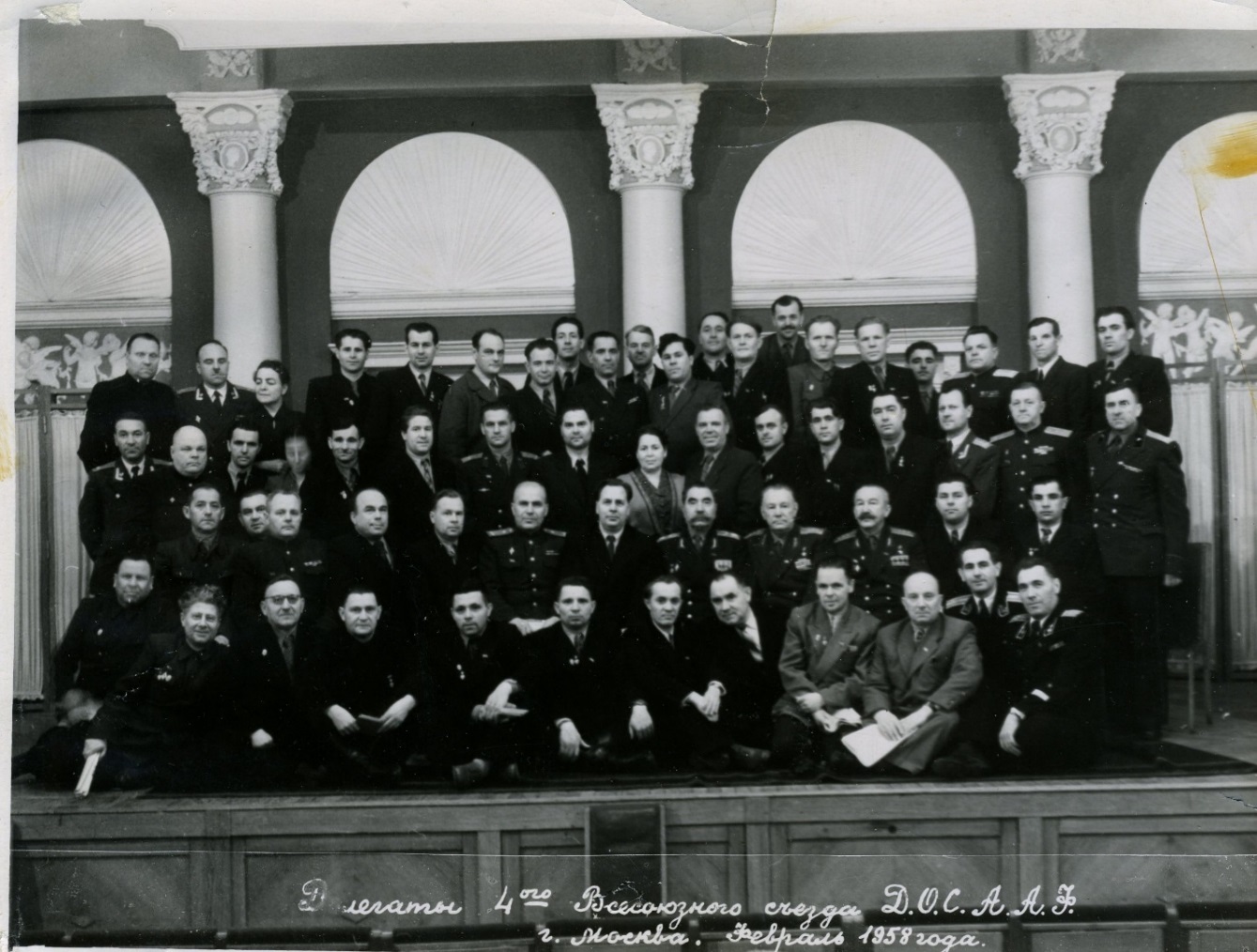 Кирикашвили П.Г. - во втором ряду (снизу), шестой слева.Впоследствии в ЦК ДОСААФ, в Москве, служил его друг, бывший однополчанин – комсорг 127-го полка, полковник Плаксин Александр Семенович. В письме отцу в марте 1983 года он писал о проводившейся им подготовительной работе к 9-му Всесоюзному съезду, на котором он присутствовал, о задачах, принятых на нём, о пропаганде передового опыта и пр.  Возглавлял Всеукраинский комитет ДОСААФ их бывший командарм – командир прославленной 40-й армии, генерал-полковник, Герой Советского Союза Филипп Фёдорович Жмаченко. Это под его руководством воины 40-й армии участвовали в битве за Днепр, освобождении Киева от фашистских захватчиков, в Корсунь-Шевченковской битве, разгроме гитлеровских войск в Румынии, Венгрии, Чехословакии. Его именем были названы улицы в Киеве, Коростене и Каневе… 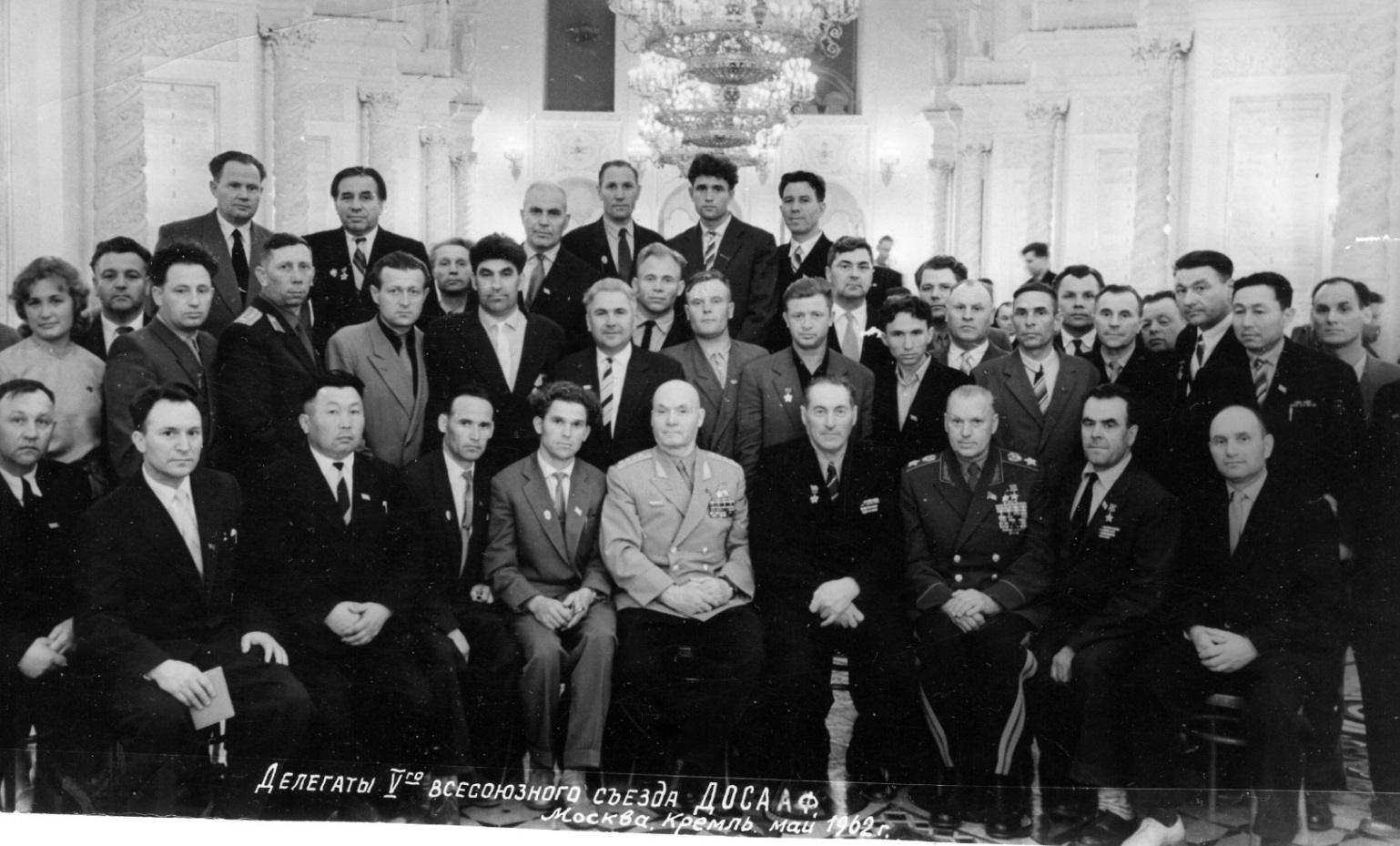   Кирикашвили П.Г. - в верхнем ряду, третий слева.Время неумолимо. Постепенно по разным поводам бывшие воины-фронтовики отходили от активной производственной деятельности. Но и тогда они продолжали вносить посильный вклад в общественную и политическую жизнь страны, принимали и принимают участие в проведении военно-патриотической работы, направленной на воспитание подрастающего поколения. В ряду этих дел – участие в создании музеев боевой славы, проведение уроков мужества со школьниками, установле-ние памятных знаков в местах формирований дивизий и боевых сражений во время Отечественной войны, работа в Советах ветеранов различных уровней.  Большая работа проводится Московским городским советом вете-ранов войны и труда. Уместно будет привести здесь отрывок из доклада его председателя В.И. Долгих на расширенном пленуме 25 февраля 2010 года – «Защита и развитие духовно-нравственных ценностей народа и задачи ветеранских организаций»:  «… Ещё гремели орудия Второй мировой войны, а отдельные мыслящие генералы вермахта, стремясь обелить плачевные для них итоги войны, называли две главные причины своего поражения: ошибки Гитлера и сильный дух Красной Армии и советского народа.  Аналитические центры и специальные службы США ещё в конце Великой Отечественной войны, анализируя тот же вопрос, пришли к выводу, что «…на протяжении всей истории человечества ни в одной из войн, такого сильного влияния на исход войны не оказывал духовно-нравственный потенциал, как это продемонстрировал советский народ в Великой Отечественной войне 1941-1945 гг.»…Неоспоримо, что к нравственным понятиям народа относят: исторически сложившиеся национальные, религиозные обычаи, взаимоотношения поколений, сохранение ценностей культуры, наконец, любовь к Родине… Созданная в СССР обширная система военно-патриотического и трудового воспитания населения и, прежде всего, молодёжи, привела к образованию поколения патриотов всех национальностей, готовых идти на всё ради Отчизны. И этот фактор сыграл огромную роль в Великой Отечественной войне, и это отлично поняли, как наши бывшие враги, так и бывшие союзники.  Вот почему вторая половина прошлого столетия и начало XXI века оказались периодом беспрецедентного обострения борьбы в области идеологии, духовности и нравственности. К победному концу шла Великая Отечественная война. Советский Союз строил планы восстановления разрушенного народного хозяйства, возрождения своих городов и сёл.Однако у бывших союзников рождались другие планы. Широкой общественности хорошо известна статья одного из идеологов холодной войны Алена Даллеса «Размышления о реализации американской послевоенной доктрины», где излагаются планы по отношению к СССР: «Окончится война, всё утрясётся и устроится. И мы бросим всё, что имеем: всё золото, всю материальную мощь на оболванивание и одурачивание людей! Посеяв там хаос, мы незаметно подменим их ценности на фальшивые и заставим их в эти фальшивые ценности верить. Как? Мы найдём своих единомышленников, своих союзников в самой России…  В управлении государством мы создадим хаос и неразбериху… Хамство и наглость, ложь и обман, пьянство и наркоманов,… предательство, национализм и вражду народов – прежде всего вражду и ненависть к русскому народу, - всё это мы будем ловко и незаметно культивировать, всё это расцветёт махровым цветом. Мы будем расшатывать таким образом поколение за поколением. Будем браться за людей с детских, юношеских лет, и главную ставку всегда будем делать на МОЛОДЁЖЬ - станем разлагать, развращать и растлевать её ».  Сейчас вдруг стали писать о том, что якобы А. Даллес этого не говорил. Не так важно говорил это Даллес или нет. Важно, что этот план реализуется.Не так ли всё происходило в послевоенные и особенно 90-е годы? Да если быть честным – то не продолжается ли это и сегодня?..…Советский народ за счёт массового героизма советских людей, ценою немалых потерь, таланта полководцев, учёных и конструкторов, великих организаторов производства, благодаря дружбы народов и т.д. завоевал Великую Победу над фашизмом. Спасены были не только собственные народы, но мировая цивилизация.Беречь и возвеличивать это достояние надо не только нынешнему, но всем будущим поколениям. Мы должны призывать молодёжь хранить память о «великих тех годах», о солдатах Победы, о тех, кто отдал свои жизни ради того, чтобы жили мы с Вами, наши дети, внуки, правнуки ». Поклонимся великим тем годам,	Тем славным командирам и бойцам	И маршалам страны и рядовым,	Поклонимся и мёртвым и живым,	Всем тем, которых забывать нельзя, 	Поклонимся, поклонимся, друзья!	Всем миром, всем народом, всей землёй,	Поклонимся за тот великий бой!Интернет-конкурс «Страница семейной славы-2014, Память сердца (Военному поколению – дети войны, часть 2-я)». Курашвили Ирина Петровна, Москва